СТРОИТЕЛЬНЫЕ НОРМЫ И ПРАВИЛАСТРОИТЕЛЬНАЯ КЛИМАТОЛОГИЯ И ГЕОФИЗИКАСНиП 2.01.01-82РАЗРАБОТАНЫ НИИСФ (кандидаты техн. наук М.И. Краснов, Г. К. Климова), ПНИИИС, НИИОСП им Н.М. Герсеванова Госстроя СССР. Дальневосточным Промстройниипроектом МинстрояСССР, МГУ им. М.В. Ломоносова, МИСИ им В.В Куйбышева Минвуза СССР при участии ГГО им. А.И. Воейкова ГоскомгидрометаВНЕСЕНЫ НИИСФПОДГОТОВЛЕНЫ К УТВЕРЖДЕНИЮ Отделом технического нормирования и стандартизации Госстроя СССР (исполнитель канд. техн. наук Ф.В. Бобров)С введением в действие СНиП 2.01.01-82 с 1 января 1984 г. утрачивает силу глава СНиП II-А.6-72 «Строительная климатология и геофизика»Содержание1. ОБЩИЕ ПОЛОЖЕНИЯ1. Нормы настоящей главы должны соблюдаться при разработке генеральных планов городов, поселков, сельских населенных пунктов, проектировании зданий и сооружений, выборе материалов для конструкций, проектировании систем отопления, вентиляции, кондиционирования воздуха, водоснабжения.Примечания: 1. Если в таблицах для республики, края или области приведены климатические параметры по одному пункту, то эти параметры следует принимать для всей республики, края или области. Если для республики, края или области приведено несколько пунктов с разными значениями климатических параметров, то в случае отсутствия в таблицах данных для района строительства значения климатических параметров следует принимать равными значениямклиматических параметров ближайшего к нему пункта, приведенного в таблице и расположенного в местности с аналогичными условиями.2. Для пунктов, не указанных в таблицах, расположенных в горных районах с абсолютной отметкой более 500 м, климатические параметры следует определять на основании данных метеорологических станций.2. Среднюю температуру воздуха наиболее жарких суток следует определять по формуле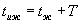 гдеtж - средняя температура воздуха самого жаркого месяца. определяемая по графе 8 таблицы;Т -постоянная величина, определяемая по схематической карте, приведенной на рисунке.Таблица, ТЕМПЕРАТУРА НАРУЖНОГО ВОЗДУХА*Продолжение таблицы1 Температуру воздуха наиболее холодных суток и наиболее холодной пятидневки обеспеченностью 0,98 (графы 18 и 20) следует принимать при проектировании особо ответственных объектов по согласованию с Госстроем СССР.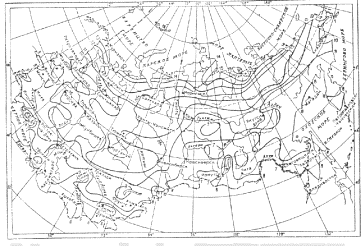 Рис. Схематическая карта изолиний постоянной величины Т для определения температуры воздуха наиболее жарких сутокПРИЛОЖЕНИЕ 1СХЕМАТИЧЕСКИЕ КАРТЫ РАСПРЕДЕЛЕНИЯ КЛИМАТИЧЕСКИХ И ГЕОФИЗИЧЕСКИХПАРАМЕТРОВ НА ТЕРРИТОРИИ СССР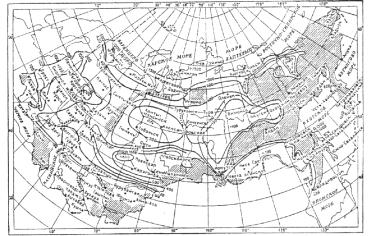 Прил.1. Рис. 1. Схематическая карта распределения объемов снегопереноса за зиму, м3/м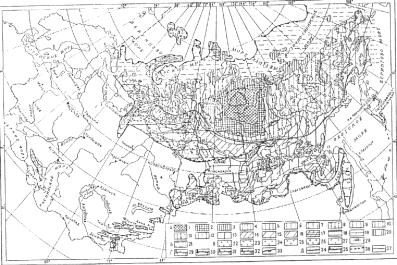 Прил.1. Рис.2. Схематическая карта распространения, мощности и строения толщи пород с отрицательной температурой (криогенной толщи) на территории СССРА. Распространение и мощность субаэральных криогенных  толщ. Распространение криогенных толщ (КТ) сплошное: массивы КТ занимают более 95  площади: сквозные талики развиты преимущественно в днищах речных долин (1-13)мощность КТ м: 1-1000-1500, реже более, 2-500-1000; 3-500-700; 4-500-700 до 1000; 5-500-600; 6-400-600 до 1000*: 7-400-500; 8-300-500: 9-300-500 до 800-1000*: 10- 300-400; 11-200-400; 12-200-100 до 300-500*: 13-100-300; 14-распространение КТ прерывистое. массивы КТ занимают 50-95% плошали; сквозные талики в днищах речных долин и на междуречьях; мощность КТ 50-100 м; 15, 16-распространение КТ прерывистое и массивно-островное; массивы КТ занимают 5-95 % площади; сквозные талики в днищах долин и на междуречьях; мощность КТ, 15- 25-100: 16-25-100, реже до 200- З00; 17-распространение  КТ прерывистое, массивно-островное и островное: массивы КТ занимают от менее 5 до 95 площади; сквозные талики в днищах долин и на междуречьях: мощность КТ от 0 до 100м; 18- распространение КТ массивно-островное; массивы КТ занимают 5-50  площади: сквозные талики в днищах долин и на междуречьях; мощность КТ 25-50 и: 19-распространение КТ островное: массивы КТ занимают менее 5 % площади; сквозные талики в днищах долин и на междуречьях; мощность КТ 25 м:20- распространение КТ от островного до сплошного: масснаи КТ занимают от менее 5 до более 95  площади; талики только в днищах долин на участках сплошного распространения, в днищах долин и на междуречьях на остальной территории; мощность от 0 до 1000* м, реже болееБ. Распространение и мощность субмаринных криогенных толщ21- распространение КТ сплошное: массивы КТ занимают  более 95 %; мощность КТ от 0 до 300м, реже болееВ. Распространение и мощность реликтовых криогенных толщ. Распространение КТ сплошное: массивы КТ занимают более 95 % площади, а кровля их залегает на глубине 50-200 м от поверхности (22-27).Мощность КТ, м: 22-300-400; 23-200-300: 24- 100- 200; 25-50- 100; 26- менее 50; 27- от 25 до 300-400; 28 - изолинии подошвы залегания, мГ. Границы рожнов с различным строением криогенных толщ29-толщ мерзлых (а), мерзлых и охлажденных пород** (б); 30-толщ мерных и охлажденных (а) и мерзлых и морозных пород (б); 31-толщ мерзлых (а) и толщ мерших пород в долинах и на низких междуречьях, а в хребтах и на отдельных вершинах преимущественно толщ морозных пород (б); 32-толщ мерзлых и охлажденных пород (а) и толщ мерзлых и охлажденных пород в долинах и на низких междуречьях, а на высокогорных плато и отдельных вершинах преимущественно толщ морозных пород (б); 33-субмаринных толщ, в разрезе которых преобладают мерзлые (вдоль береговой линии) илиохлажденные породыД. Границы34- современной области распространения КТ (по И. Я. Баранову. В. В. Баулину. Н. Г. Оберману); 35-Северной (а) и Южной (б) геокриологических зон*** (по С. М. Фотиеву); 36- районов распрост-ранения реликтовых КТ (по В. В. Баулину, Н. Г. Оберману н С. М. Фотневу); 37- районов с различной мощностью и прерывистостью КТ__________* Мощность КТ достигает максимальных значений в высокогорных хребтах и на отдельных вершинах.** Толща мерзлых пород сложена породами, трещины и поры которых заполнены льдом. Толща мерзлых и охлажденных пород сложена мерзлыми породами, ниже которых залегают охлажденные породы, трещины и поры которых заполнены солеными водами с отрицательной температурой. Толща мерзлых и морозных пород сложена мерзлыми породами, ниже которых   залегают морозные породы-монолитные скальные или воздушно-сухие породы с отрицательной температурой, трещины и поры которых не содержат ни води, ни льда.*** В Северной геокриологической зоне КТ непрерывно существуют на протяжении десятков и сотни тысяч лет, а в Южной геокриологической зоне КТ сформировались в плейстоцене: на платформах они частично или полностью деградировали в эпоху термического оптимума голоцена и вновь сформировались в верхнем голоцене; в высокогорных районах КТ непрерывно существуют на протяжении десятков и сотен тысяч лет.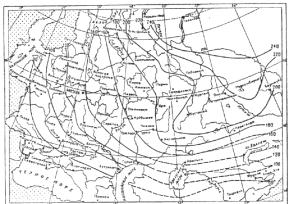 Прил. 1. Рис 3. Схематическая карта глубины промерзания глинистых и суглинистых грунтов на территории СССР, см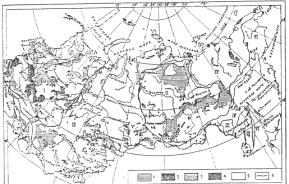 Прил. 1. Рис. 4. Схематическая карта распространения карста на территории СССР1 - районы карбонатного карста. Растворение пород за период эксплуатации зданий и сооружений незначительно; 2 - районы мелового карста. Растворимостъ пород мала; 3 - районы гипсового и карбонатно-гипсового карста. Растворение пород за период эксплуатации зданий и сооружений может быть значительным; 4 - районы соляного, гипсосоляного и карбонатно-гипсосоляного карста: 5 - районы некарстовые; 6 - границы тектонических регионов: I - русская платформа: II - сибирская платформа; III - области палеозойской складчатости: IV - области мезозойской складчатости: V - области кайнозойской складчатости Тетиса: VI - области кайнозойский складчатости Тихоокеанского пояса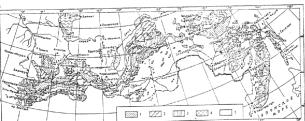 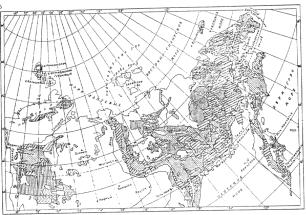 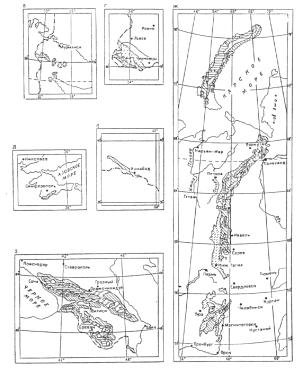 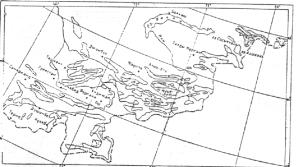 Прил. 1. Рис. 5 Схематическая карта лавиноопасных районов на территории СССРа - Алтай, Саяны, Приморский край и Сахалин: 1 - районы со значительное лавинной опасностью. Лавины встречаются часто сходят ежегодно; 2 - районы со средней лавинной опасностью, Сеть лавин разрежена, лавины сходят неежегодно; 3 - районы со слабой лавинной опасностью. Лавины встречаются в отдельных местах сходят в миогоснежные годы; 4 - районы с потенциальной лавинной опасностью (в настоящее время безопасные но могут стать лавиноопасными при вы рубке лесов, выемке  грунта на стонах и т.п.) 5 - нелавиноопасные районы; 6 - северная часть Сибири, Восточная Сибирь и Камчатка; в-Кольский полуостов г-Западная Украина; д-Крым; е-Туркменская ССР ж-Новая Земля и  Урал; з-Кавказ и-Средняя Азия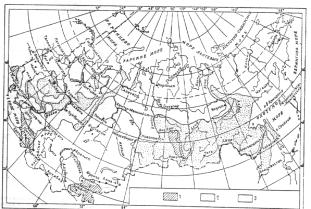 Прил. 1. Рис. 6. Схематическая карта районов подверженных оползневым процессам на территории СССР1 - сильная подверженность; 2 - средняя подверженность; 3 - слабая подверженность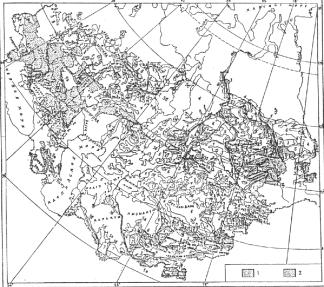 Прил. 1. Рис. 7. Схематическая карта распространения просадочных лессовых грунтов на территории СССР1 - лессы и лессовидные грунты большой мощности (более 10 м, реже более 5 м, достигают 40 м и более), дающие просадки под собственным весом (II тип грунтовых условий по просадочности, реже 1 тип): 2 - лес-совидные грунты и лессы мощные (более 5 м, достигают 15-30 м), дающие значительные просадочные деформация при дополнительных нагрузках (I тип, иногда II тип); 3 - лессовые грунты (преимущественно лессо-видные) средней мощности (чаще 5-10 м), дающие незначительные просадочные деформации при дополнительных нагрузках (I тип, непросадочные); 4 - лессовидные грунты прерывистого распространения, маломощные (до 3-5 м) (I тип, непросадочные); 5 - лессовидные грунты изменчивой мощности преобладающего (а) и остров-ного (б) распространения, неоднородные по просадочности (чаще I тип, реже II тип, пепросадочные); 6 - лессовидные грунты прерывистого и островного распространения, маломощные, реже изменчивой мощности (I тип, непросадочные); 7 - непросадочные лессовидные грунты под толщей золовых песковО детализации схематической карты климатического районирования территории СССР, приведенной в СНиП 2.01.01-82В СНиП 2.01.01-82 «Строительная климатология и геофизика» (М.. Стройиздат, 1983) приведена схематическая карта климатического районирования территории СССР для строительства, выполненная в мелком масштабе, затрудняющем пользование ею. Учитывая это, по указанию Госстроя СССР ниже публикуются схематические карты климатического районирования 3акавказья, Средней Азии и района БАМа в более крупном маштабе, которые являются детализацией указанной выше карты.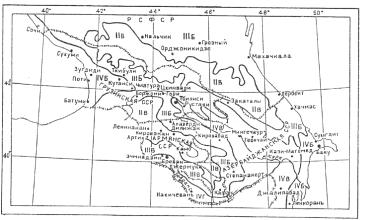 Рис. 7а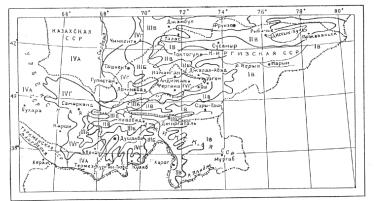 Рис. 7б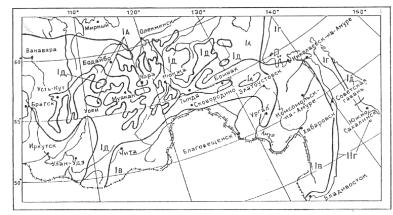 Рис. 7с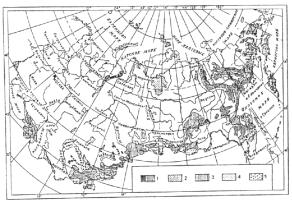 Прил. 1. Рис. 8. Схематическая карта селеопасных районов на территории СССРрайоны: 1 - значительной степени селеопасности; 2 - средней степени селеопасности; 3 - слабой степени селеопасности; 4 - потенциально селеопасной; 5 - селеподобные потоки аридной зоны и окраин ледяных щитов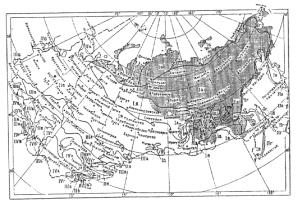 Прил. 1. Рис. 9. Схематическая карта климатического районирования территории СССР для строительства.3аштрихована северная строительно-климатическая зонаПРИЛОЖЕНИЕ 2СправочноеСРЕДНЯЯ И МАКСИМАЛЬНАЯ СУТОЧНАЯ АМПЛИТУДА ТЕМПЕРАТУРЫ НАРУЖНОГО ВОЗДУХАПРИЛОЖЕНИЕ 3СправочноеВЛАЖНОСТЬ НАРУЖНОГО ВОЗДУХА. ОСАДКИПРИЛОЖЕНИЕ 4СправочноеНАПРАВЛЕНИЕ И СКОРОСТЬ ВЕТРАПРИЛОЖЕНИЕ 5СправочноеСОЛНЕЧНАЯ РАДИАЦИЯ, ПОСТУПАЮЩАЯ В ИЮЛЕ НА ГОРИЗОНТАЛЬНУЮ ПОВЕРХНОСТЬ ПРИ БЕЗОБЛАЧНОМ НЕБЕ, Вт/м2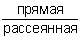 ПРИЛОЖЕНИЕ 6СправочноеСолнечная радиация ,поступающая в июле на вертикальную поверхность южной ориентации при безоблачном небе, Вт/м2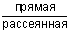 ПРИЛОЖЕНИЕ 7СправочноеСОЛНЕЧНАЯ РАДИАЦИЯ , ПОСТУПАЮЩАЯ В ИЮЛЕ НА ВЕРТИКАЛЬНЫЕ ПОВЕРХНОСТИ ВОСТОЧНОЙ И ЗАПАДНОЙ ОРИЕНТАЦИИ ПРИ БЕЗОБЛАЧНОМ НЕБЕ, Вт/м2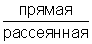 ПРИЛОЖЕНИЕ 8СправочноеТЕРМИНОЛОГИЯ И МЕТОДЫ РАСЧЕТА КЛИМАТИЧЕСКИХ ПАРАМЕТРОВПовторяемость-отношение числа случаев со значениями, входящими в данный интервал, к общему числу членов ряда.Обеспеченность - интегральная повторяемость значений климатического параметра ниже или выше их определенных пределов.Средняя температура воздуха по месяцам и за год характеризует температурный режим отдельных месяцев и всего года с обеспеченностью в среднем 0,5; эти показатели рассчитаны за 50-80 лет в пределах периода наблюдений 1881-1960 гг.Абсолютная минимальная и абсолютная максимальная температуры воздуха характеризуют наинизшие и наивысшие пределы температуры воздуха, которых достигла температура воздуха в данном пункте за последние 50-80 лет в пределах периода наблюдений 1891-1964 гг.; обеспеченность этих показателей близка к единице.Средняя максимальная температура воздуха наиболее жаркого месяца характеризует дневную наиболее теплую часть суток; рассчитана как средняя месячная величина из ежедневных максимальных значений температуры воздуха за период 1912-1964 гг.; обеспеченность этого показателя составляет в среднем 0,5.Температура воздуха наиболее холодных суток и наиболее холодной пятидневки рассчитана по следующей методике.а) Производится выборка температуры воздуха наиболее холодных суток и наиболее холодной пятидневки за 30-50 лет в период наблюдений 1925-1975 гг.Примечание: 1. Выборка производится из ежемесячных таблиц метеорологических наблюдений (ТМ-1) и метеорологических ежемесячников.2. Выборка температуры воздуха наиболее холодной пятидневки производится перебором скользящих пентадных температур.б) Выбранные данные располагаются в хронологическом, а затем в убывающем (по абсолютной величине) порядке с присвоением каждой величине порядкового номера.в) Температура воздуха наиболее холодных суток и наиболее холодной пятидневки округляется до 0,5 °С, для каждого интервала определяется средний порядковый номер.г) Рассчитывается интегральная повторяемость (обеспеченность) по формуле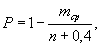 ГдеР - интегральная повторяемость (обеспеченность) в долях единицы: mp-средний порядковый номер;n - число членов ряда, равное числу принятых к обработке лет наблюдений.д) Строятся интегральные кривые распределения температуры воздуха наиболее холодных суток и наиболее холодной пятидневки на клетчатке асимметричной частоты: по оси ординат-логарифмическая ткала температуры воздуха, по оси абсцисс-двойная логарифмическая шкала обеспеченности. Кривые строятся до обеспеченности 0,25.е) С кривых снимается температура воздуха наиболее холодных суток и наиболее холодной пятидневки заданной обеспеченности.Средняя температура воздуха наиболее жарких суток рассчитана по среднесуточным значениям   температуры   воздуха летних (июнь-август) месяцев как средняя из наиболее жарких суток за 8 лет 50-летнего периода. По отклонениям этой температуры от средней месячной температуры воздуха наиболее жаркого месяца построена схематическая карта постоянной температурной поправки (см. рисунок) для определения средней температуры воздуха наиболее жарких суток. Обеспеченность этой температуры находится в пределах 0,90-0,95.Продолжительность периодов со средней суточной температурой воздуха, равной и меньше 0, 8 и 10 °С, характеризует продолжительность периода с устойчивыми значениями этих температур; отдельные дня со средней суточной температурой воздуха, равной и меньше 0, 8 и 10 С, не учитываются. Эти данные рассчитаны по следующей методике.а) Строится кривая годового хода температуры воздуха по методу гистограмм: средняя месячная температура воздуха изображается в виде прямоугольника, у которого основание равно числу дней месяца, а высота-средней температуре воздуха за данный месяц. Кривая годового хода проводится так, чтобы участок, который она отсекает с одного конца прямоугольника, был равен по площади участку, который она прибавляет к нему с другой стороны.б) С графиков снимаются даты устойчивого перехода средних суточных температур воздуха через 0,8 и 10 °С и по разнице между этими датами определяется продолжительность периодов в сутках, в течение которого средняя суточная температура воздуха устойчиво остается ниже заданных значений.Средняя температура воздуха наиболее холодного периода определена как средняя температура периода, составляющего 15 % общей продолжительности периода со средней суточной температурой воздуха, равной и меньше 8 °С, но не более 25 дней.Амплитуда температуры воздуха рассчитана независимо от состояния облачности за период наблюдений 1936-1960 гг. Средняя суточная амплитуда температуры воздуха рассчитана по ежедневным данным наблюдений как разность между суточным максимумом и минимумом температуры воздуха и имеет обеспеченность 0,5. Максимальная суточная амплитуда температуры воздуха определена как наибольшее значение разности между суточным максимумом и минимумом температуры воздуха за период наблюдений и имеет обеспеченность, близкую к единице.Упругость водяного пара характеризует влагосодержание воздуха. Для перехода к единицам СИ  использовано соотношение 1 мб=1 гПа.Относительная влажность воздуха характеризует степень насыщенности воздуха водяным паром.Среднее количество осадков за год (в том числе жидких и смешанных) характеризуется высотой слоя воды, образовавшегося на горизонтальной поверхности от выпавшего дождя, мороси, обильной росы и тумана, растаявшего снега, града и снежной крупы, при отсутствии стока, просачивания и испарения.Суточный максимум осадков характеризует наибольшие суммы осадков, выпавшие в течение метеорологических суток, и выбирается из ежедневных наблюдений обеспеченность этого показателя близка к единице.Объем переносимого за зиму снега характеризует объем снегопереноса за зиму с максимальным за 10-летний период числом часов с общей и низовой метелью; объемы снегопереноса вычислены по эмпирической формуле с обеспеченностью около 0,90.Повторяемость направлений ветра рассчитана в процентах от общего числа случаев направлений ветра без учета штилей.Повторяемость штилей рассчитана в процентах от общего числа случаев наблюдений.Средняя скорость ветра по румбам рассчитана делением суммы скоростей на сумму случаев с ветром каждого румба.Максимальная из средних скоростей ветра по румбам за январь и минимальная из средних скоростей ветра по румбам за июль рассчитаны как наибольшая из средних скоростей по румбам за январь, повторяемость которых составляет 16 % и более, и как наименьшая из средних скоростей ветра по румбам за июль, повторяемость которых составляет 16 % и более.Примечание: 1. В случаях, когда в январе средняя скорость ветра по румбам повторяемостью 12-15  превышает на 1 м/с наибольшую из средних скоростей ветра по румбам повторяемостью 16 % и более, максимальная скорость ветра принимается по румбам повторяемостью 12-15 .2. При повторяемости штилей в июле, равной или более 14 , минимальная скорость ветра принимается равной 0.3. В случаях, когда в июле средняя скорость ветра по румбам повторяемостью 12-15 % ниже на 1 м/с наименьшей из средних скоростей ветра по румбам повторяемостью 16  и более, минимальная скорость ветра принимается по румбам повторяемостью 12-15 .Прямая солнечная радиация-часть солнечной радиации, поступающей на поверхности в виде пучка параллельных лучей, исходящих непосредственно от видимого диска солнца.Рассеянная солнечная радиация-часть солнечной радиации, поступающей на поверхности со всего небосвода после рассеяния в атмосфере.Климатическое районирование разработано на основе комплексного сочетания среднемесячной температуры воздуха в январе и июле, средней скорости ветра за три зимних месяца, среднемесячной относительной влажности воздуха в июле (см. таблицу прил. 8 и  рис. 9 прил. 1).Примечание. Климатический подрайон 1Д характеризуется продолжительностью холодного периода года (со средней суточной температурой ниже 0С) 190 дней в году и более.1. ОБЩИЕ ПОЛОЖЕНИЯТаблица, ТЕМПЕРАТУРА НАРУЖНОГО ВОЗДУХАПРИЛОЖЕНИЕ 1 СХЕМАТИЧЕСКИЕ КАРТЫ РАСПРЕДЕЛЕНИЯ КЛИМАТИЧЕСКИХ И ГЕОФИЗИЧЕСКИХПАРАМЕТРОВ НА ТЕРРИТОРИИ СССРПРИЛОЖЕНИЕ 2 СРЕДНЯЯ И МАКСИМАЛЬНАЯ СУТОЧНАЯ АМПЛИТУДА ТЕМПЕРАТУРЫ НАРУЖНОГО ВОЗДУХАПРИЛОЖЕНИЕ 3 ВЛАЖНОСТЬ НАРУЖНОГО ВОЗДУХА. ОСАДКИПРИЛОЖЕНИЕ 4 НАПРАВЛЕНИЕ И СКОРОСТЬ ВЕТРАПРИЛОЖЕНИЕ 5 СОЛНЕЧНАЯ РАДИАЦИЯ, ПОСТУПАЮЩАЯ В ИЮЛЕ НА ГОРИЗОНТАЛЬНУЮ ПОВЕРХНОСТЬ ПРИ БЕЗОБЛАЧНОМ НЕБЕ, Вт/м2ПРИЛОЖЕНИЕ 6 Солнечная радиация ,поступающая в июле на вертикальную поверхность южной ориентации при безоблачном небе, Вт/м2ПРИЛОЖЕНИЕ 7 СОЛНЕЧНАЯ РАДИАЦИЯ , ПОСТУПАЮЩАЯ В ИЮЛЕ НА ВЕРТИКАЛЬНЫЕ ПОВЕРХНОСТИ ВОСТОЧНОЙ И ЗАПАДНОЙ ОРИЕНТАЦИИ ПРИ БЕЗОБЛАЧНОМ НЕБЕ, Вт/м2ПРИЛОЖЕНИЕ 8 ТЕРМИНОЛОГИЯ И МЕТОДЫ РАСЧЕТА КЛИМАТИЧЕСКИХ ПАРАМЕТРОВГосударственный комитет СССР по делам строительства
(Госстрой СССР)Строительные нормы и правилаСНиП 2.01.01-82Государственный комитет СССР по делам строительства
(Госстрой СССР)Строительная климатология и геофизикаВзамен главы СНиП ІІ-А.6-72Внесены Научно-исследовательским институтом строительнойфизики
Госстроя СССРУтверждены постановлением Государственного
комитета СССР по делам строительства
от 21 июля 1982 г. № 188Срок введения в действие
1 января
1984 г.Республика, край, область, пунктТемпература наружного воздуха, СТемпература наружного воздуха, СТемпература наружного воздуха, СТемпература наружного воздуха, СТемпература наружного воздуха, СТемпература наружного воздуха, СТемпература наружного воздуха, СТемпература наружного воздуха, СТемпература наружного воздуха, СТемпература наружного воздуха, СТемпература наружного воздуха, СТемпература наружного воздуха, СТемпература наружного воздуха, СТемпература наружного воздуха, СТемпература наружного воздуха, СТемпература наружного воздуха, СТемпература наружного воздуха, СТемпература наружного воздуха, СТемпература наружного воздуха, СТемпература наружного воздуха, СПериод со средней суточной температурой воздухаПериод со средней суточной температурой воздухаПериод со средней суточной температурой воздухаПериод со средней суточной температурой воздухаСредняя температура наиболее холодного периода, СПродолжительность периода со среднесуточной температурой0СРеспублика, край, область, пунктСредняя по месяцамСредняя по месяцамСредняя по месяцамСредняя по месяцамСредняя по месяцамСредняя по месяцамСредняя по месяцамСредняя по месяцамСредняя по месяцамСредняя по месяцамСредняя по месяцамСредняя по месяцамСреднегодоваяАбсолютная минимальнаяАбсолютная максимальнаяСредняя максимальная наиболее жаркого месяцаНаиболее холодных суток обеспеченностьюНаиболее холодных суток обеспеченностьюНаиболее холодной пятидневки обеспеченностьюНаиболее холодной пятидневки обеспеченностью< 8 C< 8 C< 10 C< 10 CСредняя температура наиболее холодного периода, СПродолжительность периода со среднесуточной температурой0СРеспублика, край, область, пунктIIIIIIIVVVIVIIVIIIIXXXIXIIСреднегодоваяАбсолютная минимальнаяАбсолютная максимальнаяСредняя максимальная наиболее жаркого месяца0,980,920,980,92прдолжителность, сутсредняя температура,Спрдолжительность, сутсредняя температура, ССредняя температура наиболее холодного периода, СПродолжительность периода со среднесуточной температурой0С123456789101112131415161718192021222324252627РСФСРАлтайский крайАлейск-18,1-16,8-9,82,111,617,82017,311,32,8-8-151,3-474126,5-44-42-41-З8216-8,6232-7,4-23168Барнаул-17,7-16,3-9,51,811,317,419,71710,82,6-8,2-15,21.1-523825,7-44-42-41-39219-8,3235-7,2-23169Беля-9,2-8,1-3,23,29,514,616,915,510,74,1-3,2-7,93,6-353522,3-27-26-25-23222-2,9243-1,9-12151Бийск-18,2-17,2-10,40,910,616,518,916,410,22,2-8,5-15,20,5-533925,3-45-43-41-39222-8.7239-7,5-24173Змеиногорск-15,5-14,5-8,32,411,416,919,116,811,63,3-6,9-12,92-493825,6-44-41-40-38213-7,3229-6,2-20165Катанда-23,6-19,7-9,81,28,813,615,213,47,8-0,2-11,4-19,7-2-563423,2-43-42-42-40239-9,8259-8,3-26179Кош-Агач-32,1-28,8-16,4-2,55,511,713,8125,6-1,2-17,3-27,4-6,7-623121-49-48-48-46260-14279-12.5-36204Оигудай-22,1-18,8-82,39,214.216,2148,30,5-10,3-18,2-1,1-543624,3-42-41-40-39235-8,9255-7,5-28171Родино-18,2-17,2-10,71,911,91819,217,511,42,7-8,1-15,31,1-484026,1-44-42-41-38217-8,8232-7,7-24169Рубцовск-17,8-16,7-9,42,612,318,220,317,911,73,2-7,6-151 ,6-494127,1-44-41-41-38213-8,5228-7,4-23166Славгород-19,2-18,3-11,71,61218,220,417,711,52,5-8,3-16,10,9-184026,9-43-40-41-37213-9,7229-8,5-25171Тогул-17-15,9-9,70,39,91618,415,910,12-8,7-150,5-503724.5-43-41-40-37225-8,1242-7-22175Амурская областьАрхара-26,7-21,3-11,12,310,51720,718,7122.1-11,9-23,5-0,9-504026,1-42-40-38-36214-12,6233-10,9-28171Белогорск-27,1-20,7-10,91,810,317,421,118,711,71,3-13,5-24-1,2-484026.6-43-40-41-37219-12.6235-11,2-30173Благовощенск-24,3-18,6-9,42,610 417,821,419,112,22,1-11,5-21,80-454126,9-38-37-36-34212-11,5231-9,9-25170Бомнак-32,5-24,3-13,5-1,77,414,317,815,38,5-3,1-19,6-30,4-5,2-523524,6-46-45-44-42241-15261-13,2-36192Братолюбовка-28-21,8-12,10,89,516,319.917,610,80,5-14,3-25,3-2,2-543925.6-41-40-39-37223-13,2242-11,5-31178Бысса-31,2-23,9-13,1-0,48,41518,616,39,1-1.5-16.8-28.1-4-514025.8-44-43-42-41235-14,1253-12,6-35186Гош-31,2-24,6-140,39,115,919,316,99,9-0.6-16.3-28,2-3,6-524025,7-46-44-43-42229-14.6247-13-33181Дамбуки-31,1-24,9-15,1-1,97,514,417,915,38,2-3,3-18,8-28,9-5,1-543724,8-47-46-46-43242-14,7259-13,2-34193Ерофей Павлович-27,6-22-13-1,27,51518,3157.9-3,4-17,6-26.3-4-513725,5-43-42-40-38243-13,1261-11.6-31192Завитянск-26,9-20,9-11,61,39,716,720,318,111,31.1-13,4-24-1,5-504025.7-41-39-38-36221-12,6239-11-30175Зея-30,1-23,8-13,6-0,68,415,318,615,79-2,4-17,8-28-4,1-523625,5-46-44-43-42236-14,2254-12,7-33185Норский Склад-32,6-24,9-13,708,915,619,216,810-0,7-16.9-29,1-4-553925,7-46-44-44-43230-14,9250-13,2-36182Огорон-29,3-23,1-13,9-2.3713,817,114,58-3,3-18-27,3-4,7-503524,1-43-41-41-40245-13,6264-12.1-32195Поярково-26,9-21,6-11,52.110,417.120,918,811,91,8-12,4-23,7-1,2-504026,6-43-40-39-37217-12,6236-11-30171Свободный-27,7-21,6-12,119,616,620,217,710,60-14,9-25,4-2.2-524016,6-44-42-41-39224-13.2242-11,6-31178Сковородино-29,1-23,4-14,1-1,87,214,518157,7-3,8-18,4-27,7-4,7-523625,4-46-44-13-40246-13,7263-12,4-32196Средняя Нюкжа-34,7-28,9-18,4-3,45,313,216,813,45,7-6,6-22,9-32,9-8-583825-52-49-47-45259-16,6275-15,2-38208Тыган-Уркак-26,4-21,6-13.4-1,57,514,618,115,17,9-3.4-17,2-25,2-3,8-503825.4-43-41-38-37243-12,7261-11,4-29192Тында-31,7-25,9-16,2-3.8613,417,113,96,3-5.7-21,5-30.2-6.5-543624,9-48-46-44-42254-15,2270-13,9-35206Унаха-30-24,5-15,9-3,56,213,617,214,16,9-5.1-20,2-28,3-5,8-553624,9-48-45-44-42254-14,2272-12,8-33201Усть-Нюкжа-32,8-26,4-15,7-3,36,114,317,614,36,7-5.1-21-31,4-6,4-543925,5-47-46-45-44254-15,3269-14-36201Черняево-27,9-22,4-12,50,28.816,119,616,89,7-1,2-16-25.9-2,9-523725,9-45-43-42-41233-12,8249-11,7-31183Шимановск-27,7-21,9-12,20,69,116,119,716,910-0,8-15.7-25,3-2,6-524025,9-43-41-40-38229-13,1247-11,5-31181Экимчан-33,1-24,8-14,9-3,261316,814,57,7-3,5-19,3-30,5-5,9-524024,5-17-45-45-44252-14,9271-13,1-35196Архангельская областьАмдерма-18,4-19,2-17,9-11,6-51,26,16,83,2-3,3-10,6-15,3-7-483010,1-40-39-37-36365-7365-7-28253Архангельск-12,5-12-18-0,65,612,315,613,78,11.4-4,5-9,80,8-453420,8-37-36-32-31251-4.7272-3,6-19179Варандей-17,5-18,3-17-9,8-3,538,68,44,8-2-9,4-14.3-5,6-483212,4-40-39-37-36315-7.8365-5,6-27241Вельск-12,7-11,9-6,428,814,4 1714,58,51,7-4.4-10,11.8-503622,8-40-38-35-33235-4,7256-3,6-17167Емца-12,9-12,3-7,70,46,912,915,913.27,40.9-5-10.50,8-503521,7-39-33-35-33250-4,8271-3,7-18177Индига-13,8-14,6-12,7-5,9-0,75,39,69,66,3-0.1-5,9-11,2-2,8-483013.5-39-38-35-33298-5,6341-3,6-22216Канин Нос-8,2-9.6-8,9-4,6-0,73,98,28,25,61,4-2,5-6.11-353111,5-28-25-25-23323-2,3365-1,1-15207Койнас-15,9-14,7-9,9-1,44,611,71512,46,5-0,5-7,2-13.3-1-543620,9-48-46-41-40264-6,2284-5,1-24192Котлас-14-13-7,41,48,314,317,214,68,41,4-5,5-11.41,2-513722,9-41-39-37-34237-5,5260-4,2-19169Мезень-14-13,6-9,7-2,53,49,913,411,86,5-0,2-6,2-11,5-1,1-493318,9-40-39-36-35269-5,5291-4,4-21197Нарьян-Мар-16,6-16,8-14.7-6,2-0,37,612,110,65,8-1,6-8,4-13,9-3,5-513316,9-43-42-39-37285-7,5310-6,1-25220Нижняя Пеша-14,8-14,9-11,8-4,61,38,712.511,26,1-0,8-7,2-12,6-2,2-503318-43-40-38-35277-6,4310-4,7-23212Онега-11,7-11,6-7,50,16,312,615,813,98.31,8-3,6-91,3-463320,8-37-36-32-31248-4,2269-3,2-20174Тобседа-14,8-16-11,7-7,8-2,53,38,38,45,5-0,7-6,6-12,1-4.1-473112-40-39-36-35317-6365-4,1-25231Хоседа-Хард-18,9-18,9-16,4-7,7-0,97,612,310,14,9-3-11,3-17,1-4,9-533218-47-46-43-42291-8,9315-7.5-28227Шенкурск-13-12,1-6,71,68,314,117,114,68,41,5-5-10,71-5-503522,7-39-38-35-34237-5257-3,4-19168Яренск-15,1-14,1-8,20,87,113,816,513,77,50,5-6,7-130,2-533622,3-42-41-40-37247-6268-4,8-21177Астраханьская областьАстрахань-6,8-5,80,19,617,822,825,323,717,39,82,1-3,59,4-344030,9-27-26-24-23172-1,6185-0,8-8113Верхний Баскунчак-9,8-9,2-2,48.817,422,425,223,616,480-6,37,8-374531,6-32-30-28-26180-3,7190-3,1-14130Харабали-8,7-7,6-0,99,317,622,32523,516,78,80,9-5,18,5-364231,5-30-29-27-25177-2,7190-1,9-13121Башкирская АССРАкъяр-16,8-16,1-9,72.712,717,619,617,511,22,6-6,4-13,51,8-444226,6-39-36-36-33211-8,2226-7,1-22168Белорецк-16,5-14,4-8,51,69,914.616,214,48,30,5-7,9-14,40,3-473822,6-39-37-37-34232-7,2250-6-22176Бирск-14-13,5-7,13,312,417,519,117,2112,9-5,4-11,72,6-443824,8-41-38-38-35214-6,3229-5,3-19161Дуван-15,9-14,7-8,51,810,115,416,914,98,81,1-7,3-13,60,8-493822,9-42-39-39-36230-7247-5,9-21172Мелеуз-15,3-15-8,33,413,118,219,717,811.33,4-5.5-12,12,5-454126,3-42-39-38-35211-7,1225-6,1-20163Стерлитамак-15,2-14,8-8,33,713,218,219,617,611,43,4-5,2-12,32,6-484026-43-39-38-36210-7,1225-6-20160Уфа-14,6-13,7-7,43,212,517,7191710,92,7-5.6-11,92,5-443924,7-41-38-38-35214-6,60,9-5,6-19164Яиаул-13,1-14,8-8,41,911,316,618,716,2102,3-6-12,51,7-513825,1-44-40-41-37222-6,823?-5,7-20168Белгородская областьБелгород-7,6-7,4-2,26,814,718,420,21913,16,3-0,1-5,36,3-374126,5-29-28-27-23196-2,2213-1,3-12130Брянская областьБрянск-8,5-8,3-3,65,212,616,618,41711,45,1-0,8-64,9-423824,8-34-30-30-26206-2,6224-1,8-13140Стародуб-7,9-7,6-3,35,413,216,718,417,211,95,7-0,2-5,35,4-393724,1-31-29-27-25203-2,3219-1,5-12136Бурятская АССРБабушкин-16,8-16,5-9,7-0,75,210,614,214,28,92,6-5,3-10,4-0,3-383318,9-33-30-30-28254-5,8277-4,6-18173Баргузин-27.8-23,6-12,1-0.17,715,118,215,88,6-0,4-12,9-22,8-2,8-523725,2-46-44-44-42239-11,8156-10,6-29184Багдарин-30,3-25,7-16,3-3,75,312,315,712.65,4-5-19,6-28,3-6,5-503523,7-46-44-44-42260-14,1279-12,6-34205Кяхта-22,4-18,3-8,929,516,719,116,59,30,8-10,6-19,4-0,5-464025,3-44-37-41-35232-9,4248-8,2-24172Монды-20,6-18,2-11,1-2,15,21214,311,95,2-2,1-12,1-18,7-3-513221,8-38-36-36-33270-8,4286-7,4-23197Нижнеангарск-22,8-21,4-14-3,64,210,815,114,48.3-0,4-11,6-17,7-3,2-473420,9-38-36-35-33360-9,7277-8,6-25193Новоселенгинск-26,1-22,5-9,61.89,917.119,817.19,50,6-11,8-22,3-1,4-494026,6-42-40-41-38228-11,4246-9,9-29175Сосново-Озерское-25,4-22,3-14-3,24,613.117,113,96,7-2,5-14,6-22,1-1,1-503623,7-44-39-40-37259-11,1275-10,1-28201Уакит-29,1-24.8-16,3-5,43.811,715,612,35,1-5,9-19,6-27,2-6,3-513022-43-42-42-40243-13,7287-11,7-32214Улан-Удэ-25,4-20,9-10,61,28,816,219,416,58,8-0,1-12,7-21,9-1,7-514026-46-40-40-37235-10,6252-9,6-28179Хоринск-26,5-21,9-11.50,2815,61915,88-1,3-13,6-22,2-2,5-533826,3-44-41-43-39241-11,4257-10,2-29185Владимирская областьВладимир-11,4-10,6-5,13,811,615,818,116,210,43,4-3,1-8,83,4-483733,5-37-33-32-28217-4,4233-3,3-16154Муром-11,4-10,9-5,34,212,216,618,717113,9-2,9-8,73.7-433725,1-37-34-32-29212-4,4228-3,5-16152Волгоградская областьВолгоград-9,2-8,7-2,38.316,721,624,232,716,17,80-6,17,6-364230,6-33-30-28-25182-3,4196-2,4-13129Калач-на-Дону-8,6-8,2-2,18,516,720,923,421,815,57,90,3-5,47,6-404229,9-33-30-28-25182-3195-2,1-13128Камышки-11-10,2-4 57,216,22123,821,815,16,8-1,2-7,56,5-374229,9-32-30-29-26189-4,5200-3,7-15142Котельниково-7,2-6,8-0,98,816,321,12422,415,88,41,1-4,28,3-384230,8-32-29-27-24179-2,1190-1,4-10119Серафимович-9-8,8-2,97,716,12022,621,115.17.2-0,3-6,36,9-374028,8-33-30-28-25186-3,4198-2,6-13134Урюпинск-10,3-11,8-1,4614,81921,519,813,56-0,9-6,85,7-394128,2-34-32-30-27196-3.9208-3,1-15142Эльтон-10,7-10,2-3,48,317,222,221.823,216,17,4-0,7-7,27,2-364531,3-32-31-29-26184-4,2195-3,5-14134Вологодская областьВологда-11,8-11,4-6,42,19,514,416,914.792,5-3,6-9,22,2-483522,2-40-36-36-31228-4.8250-3,3-16162Вытегра-10,8-10,6-6,21,98,413,816,714,59,22,9-2,7-82,4-493422-40-36-35-32234-3,7255-2,6-17158Никольск-13,5-12,3-6,72.39,314,717,214.68.51,7-5,1-111,6-463723,1-40-38-36-33232-5,2254-4-18167Тотьма-12,8-11,8-6.42,1914,216,814,48.41.8-4,6-10,21,7-493722,6-39-37-36-32233-4,8255-3,6-17166Череповец-11,3-10,8-6,12,29,614,517,315,19,42,9-3-8,52,6-493622,5-40-36-36-31225-4,3248-3-16161Воронежская областьВоронеж-9,3-9,2-4,15,9141819,918,712,85,6-1,1-6,75,4-384125,9-32-30-28-26199-3,4213-2,6-14141Горьковская областьАрзамас-12,4-11,9-6,53,31216,918,817,210,83,5-3,6-9,43,2-433724,6-39-35-34-31211-4,9231-4,1-17158Выкса-11,3-10,8-5,14,412,516,818,91711.14-2,8-8,53,8-453924,7-36-33-32-29210-4,4226-3,4-16153Горький-12-11,6-5,63,411,216,318,116.310,73,2-3,6-9,23,1-413723,1-37-34-33-30218-4,7234-3,7-16158Дагестанская АССРАхты-2,2-0,62,88,3' 14,317,32019,715,110,24,209,1-254025,5-18-17-15-131701,81892.3-464Дербент1,41,749,115.924.624.42014,58,64.212,5-213828-16-13-11-91453,81624,100Кумух-4-3,30,36,211,21416.616.612,58,22-2,36,5-263822,6-19-17-16-141890,32131-7105Махачкала-0,40,13,49,216,321.524,724,219.313,672,311,8-263728,7-21-19-17-141512,61693,1-238Ивановская областьИваново-11,8-11,3-6,22,810,615,217,415,49.63,1-3,5-9,32,7-463823-36-33-3З-29217-4.4242-3,5-16160Кинешма-11.7-11,3-5,63,411,115,918,215,9103,3-3,5-9,13-453823,8-37-34-33-31219-4,5237-3,5-16158Иркутская областьАдыгджер-17,1-15,1-8,60,85,811.914,411,88-0,3-9,7-15,6-1,4-473522,3-41-39-38-36262-6.7283-5,6-20187Бодайбо-31,8-26-15,4-35,914,217,914,56,8-2,6-19-28,5-5,6-553926,1-52-50-50-47257-13,9271-12,7-36198Братск-22,6-19,7-10,9-1.37,114,918,214,97,5-1,1-12,3-21,3 ]-2,2-573425,1-47-46-45-43246-10,3260-9,2-30189Верхняя Гутара-20,2-17,7-10,9-2,74,310,913,811,35-2.4-11,7-18,4--3,2-50 37 22-42-40-40-37273-8,3291-7,2-24202Дубровское-28,6-23,2-13,6-2.95,714,317,7146.4-2,3-17,4-25,8-4,6-553425,5-53-52-52-50258-12,4273-11,2-35.199Ербогачен-31-26,2-16,8-54,513,817,112,65.1-5,1-21,2-30,1-6,9-643724,1-57-54-53-51268,14,4283-13,1-38208Жигалово-28,5-25,6-14,8-1,6714,117,314.16,3-2,1-16,3-25,8-4,7-543825,4-51-49-49-47253-12,8269-11,5-32193Зима-23.6-20,8-11,30,58,115,217.814,87,7-0,5-12,9-21,2-2,2-553624,4-47-45-43-42243-10,4260-9,1-26181Ика-29,4-24,3-15,4-3,95,313,716,7135,7-3,6-18.2-28,1-5,7-583524,1-55-53-51-50261-13,4277-12,1-36204Илимск-25,1-22-12.6-1,66,314,217,1)11,26.6-2-14,8-23,8-3,6-593825,5-50-49-48-45255-11,2272-10-29 193Иркутск-20,9-18,3-9,718,414,817,6158,10,5-10,8-18,7-1,1-503524,8-40-39-38-37241-3,9260-7,6-25176Ичера-28,9-24-14-2,96,114,417,613,96,5-2,1-17,8-26,1-4,83625,6-56-53-53-50255-12,9270-11,6-36196Киренск-27.4-23,2-13,8-1,9712,218.514,97-2,1-16-25,8-4-583825,4-55-53-53-49250-12,5265-11,3-34192Мама-28,9-23,9-14,3-2,85,914,117,914,46,8-2,1-17,4-26,1-4,7-563725,8-50-49-48-46 256-12,7272-11,4-32196Марково-27,8-23,3-13,7-1,87,115,21814,77,1-2-15,8-26-4-553925,6 -53-51-51-49249-12,6264-11,4-34193Наканио-35,2-28-18,4-6,53,813.816,612.24,5-6,5-24,2-33,2-8,6-613725,6-58-56-56-53268-16,5282-15,2-43215Невон-25,6-22,8-13,5-2,45,914,217,611,36,7-1,9-15-21,4-3,9-563723,7-52-51-50-48257-11,5274-10,2-32196Непа-28,3-22,6-13,4-35,814.21713,25,9-3,5-17,5-27,3-5-553641,9-55-52-51-50259-12,6265-11,3-35202Орлинга-26,8-23,4-13,4-2,36,113,817,2146,4-2,2-15,5-24,7-4,2-543724,6-50-49-48-46255-12271-10,7-31198Перевоз-27,2-23,5-14,7-3,55,213,216.913,25,7-3,4-18,1-25,9-5,2-54 38 25-51 -50-48-46263-12,4280-11,1-30203Преображенка-29,2-24,2-15,4-3,95,614,717,713,55,8-4,1-18,6-28,4-5,5-603624,5-55-53-51-50258-13,7273-12,7-36206Слюдянка-17,4-17-9.9-0,3611,815,314,27,8-1,7-7,3-13.5-0.7-403119,8-32-31-30-28255-6,5275-5,4-19174Тайшет-19,8-17-9,40,37,315,418,31580,2-10,7-18.6-0.9-533725-46-45-42-40244-8,5262-7,3-25180Тулун-22,3-19,1-11-0,27,414,317,2147-0,9-12,4-20,4-2,2-543524,4-45-44-42-40250-9.5269-8,2-26183Усть-Ордынский-25,1-22,5-13,3-0,47,614,917,714,97,3-1,5-13,9-22,4-3-553725,1-46-44-44-41246-11,4262-10,1-28193Кабардино-Балкарская АССРНальчик-4.8-3,41,38,715,119,121,821,215,89,92,9-2,38,8-314027,7-24-21-20-18170-0,41880,5-5102Калининградская  областьКалининград-3,4-2,7-0,16,211.51517,416,612,872,6-1,26,8-333622,4-26-22-20-181950,62181,5-7104Калининская областьБежецк-10,6-10,1-5,53,210,715,117,515,59,93,5-2,6-7,83,2-523522,8-38-34-34-31218-3,9238-2,8-15155Вышний Волочек-9,6-9,1-4,63,610,915,117,415,610,23,9-2-7,13,7-483522,8-37-34-33-29217-3.3238-2,2-14150Калинин-10,4-10-5,43,210.814,917,215,39,83,7-2,3-7,53,3-503822,8-37-33-33-29219-3,7239-2,6-15154Ржев-9,8-9,4-5,23,31114,816,915,29,93,9-2,2-7,33,4-473622,5-37-33-31-28218-3,5236-2,5-14153Калмыцкая АССРЭлиста-6,7-0-0,78,516,521,124,22316,59,11,8-3,68,6-344330,8-30-27-25-23176-1,8190-0,9-9117Калужская областьЖиздра-8.9-8,6-3,94.812,616,418,316,6114,9-1-6,44,6-453724,3-35-32-30-28207-3224-2,1-13143Калуга-10-9,6-4,93,811,915,517,61610,54,2-2-7,43,8-463823,4-33-31-30-27214-3,5231-2,6-14150Камчатская областьАпука-11,8-13,2-12,2-6,20,65,99,910,46,6-1,4-7,8-12,3-2,6-432513,4-36-34-31-29294-6,1328-4,1-18216Ича-13,2-13,6-9,7-3,226,210,311,48,92,8-4,2-9.4-1-40 2914,3-30-28-27-25280-4,6311-3-15188Ключи-16,9-15-10,5-2,74,110,814,713,88,61,4-7,5-14,6-1,2-493419,7-44-40-40-35257-7276-5,8-21188Козыревск-19,2-16,5-10,8-2,2511,615,113,77,80,2-9.6-16.8-1,8-533621,2-43-40-40-37257-8,3274-6,8-25189Корф-13,6-16,1-12,7-6,50,57,412,1127,4-2-9,5-14-2,9-442915,5-35-34-40-30279-7,2301-6-21217Лопатка, мыс-6,2-6,9-5-1,6147,69,48,95,20,3-3,41,1-262111,6-18-15-15-13300-1,23651,1-7168Мильково-21,4-18,3-12,5-2,3511,31513,67,60,2-10,8-18,6-2,6-563521,5-43-40-40-38259-9,4277-7,7-27192Начики-19-17,5-12,1-4,61,77,712,1127,50,5-9.1-16,7-3,1-533318-40-39-38-36277-8,2299-6,4-24201Никольское-3,7-4-3,1-0,825.18,610,58,84,50,1-2,6-2,1-242312,5 -15-14-12-112910,23311,3-6160Оссора-14,3-14,9-12,4-6,10.6711,812,17,6-0,2-7,3-12,6-2,4-4831 16-35-34-32-31280-6,2301-5,4-20211Петропавловск-Камчатский-8,4-0,5-5,4-0,63.38,612,613,510,24,8-1,7-61,9-343116,9-26-22-22-20259-2,1282-1,2-10163Семлячики-7,5-7,4-5,4-1,13,17,411,512,9104,7-1,7-5,61,7-293116,1-19-18-18-16264-2,4292-0,8-11169Соболево-14,6-14,3-10,3-3.22,57,211,212,18,62,4-5,5-11,2-1,3-482916,1-36-34-31-30274-5,5299-4,1-16188Сторож, бухта-8,5-8,2-6,2-1.52,66,610,711,78,62,8-3.3-7,40,6-362815,4-26-22-23-20279-3306-1,4-13179Ука-15,3-16,3-13,5-6,2-0,16.312,212,68,10,7-7,1-13,2-2,7-52 33 17-39-37-36-34282-7300-5,9-21211Усть-Большерецх-12,1-12,8-8,7-2,52,16,19,811,49,34,1-3-9-0,4-422813,9-32-30-38-25276-4,1312-2,3-15179Усть-Воямполка-17,3-18,1-13,8-5.71.26,19,910,47,20,3-7,7-14-3,5-492913,9-42-38-37-35291-7324-5,2-20207Усть-Камчатск-12,4-12,4-9,3-3,61.46,611,212,292,5-4,7-10.3-0,9-423015,7-35-32-30-27277-5299-3,6-16197Усть-Хайрюзово-15,1-15,8-11,9-4,527,111,111,78,11,4-5,8-11,4-1,9-463015,4-38-35-34-31279-5,8304-4,5-19197Карельская АССРКемь-10,6-11-7,3-1,14,19,913,512,73,12-3,2-7,50,8-4332176-35-32-29-27260-3,5284-2.5-15179Коидопога-10,7-10,5-6,41,17,613,316,914,79,43,2-2,2-7,42,4-433421 4-36-34-32-30239-3,4258-2,5-15160Лоухи-12-12,2-8,6-1,94,410,814.412.370,6-5-8,90,1-463119 4-38-36-34-31267-4,3288-3,3-16187Медвежьегорск-11,6-11,4-7,30,16,412,716,213,98,42,2-3,2-8,21,5-453521 5-37-36-32-31251-4268-3-15170Олонец-10,1-10,2-8,61,18,313,416,514,49,13,2-2,2-7,22,5-543422 1-38-35-34-29238-3,4255-2,5-14159Паданы-11-11,2-7,3-0,25,81215,513.38.42,3-3,1-81,4-463419 9-35-34-30-29252-3,7274-2,6-15170Петрозаводск-10,6-10,2-5,61,57,313,115,914,18,92,6-2,6-7,82,2-403420 5-37-34-32-29242-3,3260-2,4-15159Пудож-11,3-11-6,51,58,213.819,814.48,82,5-3,2-8,52,2-443422 1-38-35-34-31236-4259-2,8-15164Реболы-11,6-11,8-7,7-0,55,212,91613,77,91,7-3,9-8,81,2-493320 6-39-36-34-31252-4,2268-3-16175Ухта-12-12,1-8,3-1,35,311,61512.87,41,2-4,5-90,5-503120 1-39-36-33-31258-4,4279-3,4-17189Кемеровская областьКемерово-19,2-17-10,609,215,818,415,59,31,1-9,8-17-0,4-653824,5-46-42-42-39232-8,8250-7,6-24179Киселевсх-17,7-15,9-9,119,61618,315,79,71,7-9-15.,60,4-503824.4-45-42-40-39228-8246-6,8-23174Кондома-19,4-16,6-9,7-0,28,614,617,114,68,60,9-9,6-16,8-0,7-523824,2-46-44-43-40237-8,4255-7,2-25180Мариннск-18,2-16,1-9,50,58,615,718,315.39,11-9,7-16,6-0,1-553724,3-47-43-44-40235-8,1253-7-24177Тайга-19-16,7-10,4-0,77,814,817,414,58,50,2-10,8-17,5-1-533723,2-44-43-42-39241-8,6259-7,4-24184Тисуль-17,8-15,9-8,70,88,815,617,315,18,91,1-9,3-15,70,1-553724-44-43-42-40235-7,7252-6,6-23176Топки-18,2-16,1-10,2-0,28,915,818,215,49,20,7-10,2-16,5-0,3-513723,8-46-42-12-39234-8,5250-7,4-24181Усть-Кабнрза-22,1-18-10-0,48,114,616,914,58,40,4-10,5-19-1,4-543724,6-46-44-43-41240-9,1258-8-28182Кировская областьКиров-14,2-13,1-7,129,815,517,815,491,5-6-121,5-453723.2-37-36-35-33231-5,8245-4,7-19170Нагорск-14,8-13,6-7,71,28,714,61714,68,20,8-6,7-12.80,8-463622.3-39-37-36-34239-6257-4,9-20176Савали-14-13,2-7,42,811,616,818,816,810,42,8-5,2-11,52,4-483824.4-40-37-37-33219-6234-5,1164Коми АССРВенденга-15,7-14,6-9,3-0,45,912,615,412,96,9-0,2-7-13,5-0,6-543521.6-46-44-40-39256-6,2275-5,2-24186Весляна-16,2-14,8-9,40,26,21315,613,17-0,3-7,6-14,1-0,6-553721,7-46-44-41-39253-6,6272-5,4-25185Ижиа-17,4-16,3-11,8-2,53,611,314,612,36,4-1,1-8,7-14,7-2-553420.2-50-47-45-42264-7,4282-6,4-26201Объячево-14,3-13,2-6,81,98,614,516,814,38,10,7-6,5-12,61-453622,4-41-39-37-34238-5.7258-4,6-19172Пструнь-19,2-18,7-15,4-6,40,18,513,3115,5-2,8-11,6-17,4-4,4-533318,7-49-47-45-43283-9302-7,8-28221Печора-18,3-17,2-12,7-2,83,411,114.812,46.4-1,5-9,9-16,3-2,6-543420,1-51-48-46-43267-8286-6,9-27203Республика, край, область, пунктТемпература наружного воздуха, СТемпература наружного воздуха, СТемпература наружного воздуха, СТемпература наружного воздуха, СТемпература наружного воздуха, СТемпература наружного воздуха, СТемпература наружного воздуха, СТемпература наружного воздуха, СТемпература наружного воздуха, СТемпература наружного воздуха, СТемпература наружного воздуха, СТемпература наружного воздуха, СТемпература наружного воздуха, СТемпература наружного воздуха, СТемпература наружного воздуха, СТемпература наружного воздуха, СТемпература наружного воздуха, СТемпература наружного воздуха, СТемпература наружного воздуха, СТемпература наружного воздуха, СПериод со средней суточной температурой воздухаПериод со средней суточной температурой воздухаПериод со средней суточной температурой воздухаПериод со средней суточной температурой воздухаСредняя температура наиболее холодного периода, СПродолжительность периода со среднесуточной температурой0СРеспублика, край, область, пунктСредняя по месяцамСредняя по месяцамСредняя по месяцамСредняя по месяцамСредняя по месяцамСредняя по месяцамСредняя по месяцамСредняя по месяцамСредняя по месяцамСредняя по месяцамСредняя по месяцамСредняя по месяцамСреднегодоваяАбсолютная минимальнаяАбсолютная максимальнаяСредняя максимальная наиболее жаркого месяцаНаиболее холодных суток обеспеченностьюНаиболее холодных суток обеспеченностьюНаиболее холодной пятидневки обеспеченностьюНаиболее холодной пятидневки обеспеченностью< 8 C< 8 C< 10 C< 10 CСредняя температура наиболее холодного периода, СПродолжительность периода со среднесуточной температурой0СРеспублика, край, область, пунктIIIIIIIVVVIVIIVIIIIXXXIXIIСреднегодоваяАбсолютная минимальнаяАбсолютная максимальнаяСредняя максимальная наиболее жаркого месяца0,980,920,980,92прдолжительность, сутсредняя температура, Спрдолжительность, сутсредняя температура,ССредняя температура наиболее холодного периода, СПродолжительность периода со среднесуточной температурой0С123456789101112131415161718192021222324252627Сыктывкар-15,1-13,9-80,97,614,116,6147,80,4-6,9-13,10.4-513522-42-40-39-36244-6,1263-5-20178Троицко-Печорск-17,6-16-9,8-0,35,71315,913,37-0,8-9,2-15,8-1,2-533421,2-47-46-43-41254-7,4273-6,2-25189Усть-Кулом-16,4-14,6-8,50,77,213,916,213,77,60-3,1-14,2-0,2-523521,9-44-42-41-38246-6,7254-5,6-21179Усть-Уса-18,1-17,1-13.2-4,11,49,613,811,65,8-1,9-9,8-15,9-3,2-533419-47-44-13-41277-7,9296-6,8-27214Устъ-Цильма-16 9-15,7-11,1-2,4310,614,1126,2-1,2-8,4-14,2-2-6334-19.3-46-44-41-39268-7287-6-24203Усть-Щугор-18,8-17,4-12,1,2,43,811,61512,46,5-1,5-10,3-17-2,5-553420.6-53-50-49-45261-8,4282-7,1-28201Якша-17,6-16-9,70,46,713.41613,37,1-0,3-9,1-15,8-1-543522-47-45-45-40251-7,3269-6,2-23183Костромская областьКострома-11,8-11,3-62,610,515,217,615,59,73-3,6-92,7-463722,9-39-35-34-31224-4,5241-3,5-16160Чухлома-12,5-11,6-6,22,29,711,617,214,992,3-4,4-102,1-453622,5-40-37-35-32230-4,7249-3.7-17165Шары-13-12,12,92,910,215,117,415,19,32,3-4,7-10,62,2-443623.1-40-37-36-32226-5245-4-18162Краснодарский крайАрмавир-3,4-2,53,110,216,219,622.722,116,9114,3-19,9-344229,4-26-22-22-191590,51771,4-786Краснодар-1,8-0,94,210,916,820423,223,717,411,65,10,410,8-364220,8-27-23-23-191521,51702,3-567Кропоткин-2,8-1,83,410,917,220,623,52317,611,24,8-0,410,6-334230,6-26-24-22-201570,91731,7-678Майкоп-1,7-0,64,210,716,119.322.121,817,211,55,30,510,5-344128,6-27-22-21-191541,717225-562Новороссийск2,62,75,810,615,920,223,623,719,214,28,6512.7-243928,4-21-19-15-131344,41575,1-20Сочи5,85,98,111,616,119,922,823,219,915,911,68,214,1-143827,1-9-6-5-3906,41297,220Староминская-4,3-3,71.49,516,420,123,122,316,49,93,2-1,89,4-344229,7-28-26-24-22167-0,21850,6-8100Темрюк--1,2-0,33,69,81620,423,423,917,812,15,81.210,9-293726,8-24-22-19-181551,91742,7-461Тихорецх-3,8-32,41016,620,223,222,61710,64-1,29,9-344229,8-28-25-24-221620,21801,1-790Туапсе4,44,77.211,116,1202333,419,515,110,26,713,4-194128-14-11-10-71135,61416,420Красноярский крайАгата-35.1-31,3-23-12,8-2,2713,310,43,4-7,4-25-33,4-11,4-683319,8-57-55-54-53300-16,2315-15,1-42234Ачинск-17,3-15,7-9,30,28,315,318,115,18,9-0,8-9,8-16,4-0,2-603924,4-49-45-45-41238-7,9255-6,8-23179Байкит-31,5-26,2-15,6-4,73,712,216,512,95,2-5,1-21,7-30,5-7-623924,2-55-53-52-50266-14,5282-13,2-38212Боготол-17,8-15,3-9,4-0,4815,117,714,88,70,5-10-16,4-0,4-533823,5-48-44-44-40240-8255-7-23184Богучаны-24,3-21,1-11,8-0,9715,71915,58,2-0,6-13,3-22,9-2,5-573825,6-52-49-50-47246-10,8261-9,7-30189Ванавара-30,1-25-15,3-4,24,613,517,113,35.7-4,4-20,1-28,8-6,1-603824,5-57-54-52-50265-13,6279-12,5-36207Вельмо-26,9-22,9-14,1-3,94,11316,913,36,4-3,6-17,9-26,2-5,2-633724,5-55-53-52-49265-12,2282-10,9-33204Верхнеимбатск-25,4-21,4-14,3-5,52.411,416,613,46,8-3,6-17,4-24,4-5,1-573622,2-54-52-51-48269-11,7284-10,6-31212Волочанка-31,8-28,3-25,8-16,4-6,35,312.59,42,2-11,4-24,9-28,6-12-603317,4-56-53-52-49301-16,9314-15,8-39257Диксон, остров-26,3-25,5-24,4-16,9-7,80,14,651,3-7-18-23,1-11,5-51277,7-45-44-42-41365-11,5365-11,5-33267Дудинка-28-26,1-22,6-15,5-6,24,812,810.33,5-8-21,4-26,1-10,2-573217,5-53-51-47-46302-14,6317-13,5-35249Енисейск-22-19-10,6-0,97,11518,415.18,3-0,4-12,5-20,9-1,9-593724,4-51-49-49-46245-9,8260-8,8-28188Ессей-36,5-32,6-24,3-14,2-3,56,613,39,92,1-11,6-28-35,5-12,9-673218.4-58-56-56-54301-18316-16,7-44247Игарка-28,6-25,6-20-11,7-2,67,714,811,64,7-6,7-21,2-27,2-8,7-643319,7-54-53-50-48289-14,2303-13,2-34236Канск-20,2-18,4-10,20,68,51619,215,88,80,5-10,4-18,6-0,7-513825,8-48-46-46-42238-9252-8-26179Кежма-26,9-23,3-13,7-2,5614,718,414,87,29-15.9-25,2-4-603725,1-55-52-51-48254-12,1269-11-33197Ключи-17,4-14,8-8,20,38,215,418,415,28,60,3-10,3-17-0,1-483724,7-45-42-43-39239-7,8254-6.8-23181Красноярск-17,1-14,7-7,61,38,815,818,715,59,11,4,9,2-15,90,5-533824,5-48-44-43-40235-7,2251-6,2-22173Минусинсх-21,2-19,8-10,32,31016,519,616,99,91,6-9,6-18-0,2-533926,4-46-43-42-40226-9,5243-8,3-27172Таимба-29,9-25,4-15,2-3,64,813,216,813,15,6-3,9-19,7-28,6-6,1-583824,7-55-52-52-50263-13,6279-12,3-37206Троицкое-23-19,8-11,2-0,95,714,417,714,17-1-12,9-21,7-2,6-573825,5-50-49-49-46253-9,9269-8,8-29190Тура-36,7-30,8-19,4-7,92,812.116,312,54,8-7,4-25-34,1-9,5-673523,2-59-57-57-55270-17,4286-15,9-44218Туруканск-27,1-23,317-8.6-0,29,515.812,65,6-5,5-20-26,3-7-613420,8-58-54-51-50280-13,1294-13-33224Хатанга-33,8-30,9-28,1-19,2-74,412,38,81,5-11,9-26,2-30,6-13,4-613417,3-54-53-51-50309-17,7322-16,6-41259Челюскин, мыс-29,6-27,4-28-21-9,71,50,8-2,2-10,4-21,2-25,9-14,5-52243,9-46-44-44-41365-14,5365-14.5-33293Чунская Стрелка-32,5-27,5-17,6-63,412,115,711,94.4-6,3-22,4-30,8-8-653623-59-56-55-52271-15,1266-13,9-40216Шира-18,8-17,8-100,78,614,817,614,98,71,2-9,7-16,6-0,5-493623,8-41-40-39-38235-8-4257-7-24177Ярцево-23-19,9-12,6-3514,118,114,67,7-1,9-14,6-22,4-3,2-603724-53-50-50-47254-10,7269-9,7-29201Куйбышевская областьКуйбышев-13,8-13-6,84,61418,720,71912,44,2-4,1-10,73,8-433926,3-38-36-36-30206-6,1219-5,1-18154Курганская областьКурган-18,5-16,7-102,911,816,818,816,110,42-7,8-15,50,8-494024,9-43-41-39-37217-8,7233-7,4-24169Курская областьКурск-8,6-8,4-3,45,813,717,419,318,212,65,6-0,9-6,25,4-383725-32-30-29-26198-3215-2,1-14137Ленинградская  областьЛенинград-7,7-7,0-4,239,614,817,81610,84,8-0,5-5,14,3-363322,1-32-29-29-26219-2,2242-1,1-11143Свирица-9,5-9,6-5,81,88,7141715,19,93,8-1,7-6,83,1-483221,8-37-34-32-29230-3,1250-2,1-1415.5Тихвин-9,7-9,4-52,89,514,216,614,49,23,5-2-73,1-513522,6-37-34-32-29227-3,1250-2-14152Липецкая областьЛипецк-10,3-9,5-4,45,513,81820,218,512,55,5-1,5-7,15,1-383925,9-34-31-29-27199-3,9213-3-15147Магаданская областьАнадырь-23,8-22,7-21-13,2-3,34,510,79,23,6-5,6-14,4-20,9-8-512814,6-43-42-42-40307-11,3329-10-30242Аркагала-37,9-33,8-26,2-13,80,410,113,29,61,415,4-29,6-26,8-13,2-603220,3-56-54-54-51237-19,9305-18,2-42237Атка-33,6-31,3-25-13,7-1,18,2129,31,8-12,6-25,2-32-12-603218,6-56-53-52-50295-17,2317-15,4-37241Магадан-21-19,8-15,2-6,22,88,212,611,86,5-4,3-13,4-18,3-4,7-503017,9-34-32-31-29278-9,6302-8,1-23210Марково-26,8-25,5-23-14-1,610,313.610,53,4-8,6-19,2-25,2-8,8-603219,1-52-50-51-48282-14,9300-13,5-34236Наварин, мыс-13,8-14,4-13,6-8-1,52,66,87,45-1,6-6,7-12-4,1-40259,9-34-33-31-30365-4,1365-4,1-19232Нагаева, бухта-18,2-17,8-13,1-5,91,36,811,511,57-2,4-10,9-15,8-3,8-432615-34-32-31-29282-8305-6,8-21214Омсукчан-34,6-32,2-24,2-12,20,41013,610,63,2-11,1-25,6-33,5-11,3-603419,8-56-53-54-50281-18,1300-16,4-42232Островное-35,3-34,6-26,1-14,2011,212,991,6-12-26-32,6-12,2-583419-57-53-55-51285-18,7301-17,2-41238Палатка-23,4-21,4-17,1-7,81,6912.911,25,2-7-16-20,8-6,1-513219,4-46-41-44-33280-11,4300-10-26222Срсднекан-37,9-34,6-26,4-12,81,912,815,311,64,1-11,1-28,1-36,6-11,8-603622,2-58-53-55-52270-20.4285-18,9-42226Сусуман-39,3-35,6-28,1-141,210,813,5101,8-15,1-30.4-38-13,6-633220,8-59-57-58-55280-21,2298-19,4-45234Усть-Олой-37,4-34,9-26,2-13,50,811,413,29,12,2-11,4-26,3-35-12,3-593519,8-57-54-55-51284-19,3301-17,5-45233Уэлен-10,3-21,6-20,3-12,7-4,71,95,55,32,6-2,4-9,4-17,8-7,8-45259,2-40-39-38-36365-7,8365-7,8-27247Эньмувеем-27,2-26,6-24,4-15,7-29,412,591,9-9,7-19,8-25,2-9,8-613118,1-54-51-52-48292-14,9312-13,4-34240Ямск-20,5-21-17,2-9,1-0,65,81212,17,7-1,5-10,5-16,5-4,9-512915,7-41-38-38-36282-9,6302-8,4-23221Марийская АССРЙошкар-Ола-13,7-13-72,911,216,118,216102,8-5-112.3-473824,2-41-38-37-34220-6,1237-4,7-18164Мордовская АССРСаранск-12,1-11,6-6,14,31317,619,317,711,44-3,4-9,23,7-443825,1-36-34-34-30210-4,9224-4,1-17153Московская областьДмитров-10,5-10-5,13,41115.117,515,510,13,3-2,6-83,4-483622,8-36-33-32-28217-3,8236-2.8-15155Кашира-10,8-10,2-5,23,611,815,61816,310,63,8-2,7-8,23,6-443923,2-36-32-31-27215-4,1230-3,2-15153Москва-10,2-9,6-4,7411,615,818,116,210,64,2-2,2-7,63,8-423723,7-35-32-30-26213-3,6230-2,7-15151Мурманская областьКовда-11-11.3-7,9-1,83,79,914,212,77,71,4-4-8,20,4-403218,7-34-32-31-27268-3,7284-3-16184Красношелье-13-13,1-10,6-3,928,912,810,75,5-0,9-6-10,3-1,5-493218,5-41-37-35-32279-5,3303-4,2-20203Ловозеро-13,6-13,5-10-3,52,28,512,510,65,3-1,2-6,6-11,3-1,7-483217,9-40-38-33-31282-5,4306-4,3-20206Мончегорск-12,7-12,4-8,5-3,13,39,413,511,86,2-0,1-6-10,4-0,7-443218,6-40-38-34-30274-4,7294-3,8-17193Мурманск-10-10,1-7-1,73,18,112,110,85,30,2-6-8,3 0-373217,4-35-32-29-27281-3,3303-2,4-18190Пялица-10,2-10,9-8,9-3,61,36,59,89,56,21,1-3,3-6,9-0,8-383814.1-32-29-28-25283-3,7349-1,2-14196Хибины-12,6-12,8-9,2-2,42,99,213,511,86,50,2-5,4-10-0,7-443218,4-40-37-34-30271-4,9294-3,8-19193Новгородская областъБоровик-9 5-9,3-4,73,110,515,417,415,59,937-2-7,13,6-543523,2-39-34-32-29219-3,2240-2,2- 3151Новгород-8,6-8,4-4,53,310,41517,315,210,142-1,1-5,93,9-453422,8-38-31-33-27220-2,62401,6-12146Холм-8,2-7,8-3,74,411,415,317,315,510,44,9-0,5-5,74,4-483523-38-32-31-27213-2,3233-1,3-12139Новосибирская  областьБарабинск-20,2-13,4-11,9-0,29,816,118,315,89,81,2-9,8-17,1-0,6-483324,4-44-42-42-39228-9,6245-8,4-26179Болотное-18,6-16,7-10,10,29,41618,615,79,61-10,1-17-0,2-513724,5-43-42-40-39231-8,8247-7,6-24179Карасук-19,8-18,5-11,8111, 217,619,817112-8,8-16,50,4-474026,2-42-41-40-37219-9,7235-8,4-25174Кочки-20-18,5-12,5010,116,118,115,49,51,1-9,8-17,2-0,6-533824,5-45-42-43-39228-9,6245-8,4-26179Купино-19,9-18,8-12,50,210,816,81916,410,51,7-9,416,8-0,2-474025,1-42-41-41-38222-9.9238-8,7-25178Кыштовка-20,7-17,9-11,40,29,315,517,5159,30,8-9,9-17,2-0,8-523923,4-46-43-42-40231-9 42498,1-26179Новосибирск-19-17,2-10,7-0,11016,318,7169,91,5-9,7-16,9-0,1-503324,6-44-42-42-39227-9,1243--8-24178Татарск-19,3-18,2-11,50,410,116,518,615,8101,4-9,4-16,7-0,2-474024,8-43-41-40-39226-9,3243-8,1-25177Чулым-19,7-18-11,7-0,39,716,118,315,69,61,2-8,9-17,2-0,5-523824,3-44-42-42-39229-9,4245-8,2-25179Омская областьОмск-19,2-17,8-11,81,310,716,618,315,910,41,1-8,4-16,50-494024,5-42-41-39-37220-9,5237-8,2-23175Тара-19,9-18-11,4-0,19,115,517,714,89,20,8-9,8-17,02-0,8-493923,5-46-43-42-40230-9,4252-8-26180Черлак-19,2-18,4-12111,217,519,316,911,22,1-8,8-16,30,4-464125,6-41-40-39-37216-9,8233-8,5-25174Оренбургская областьБузулук-14,4-14,1-7,84,613,918,9211912,23,9-4,4-113,5-483928-39-37-36-32204-6,5220-5-6-19153Оренбург-14,8-14,2-7,74,714,719,821,92013,34,6-4,4-11,53,9-424228,5-37-36-34-31201-8,1213-6-20157Шарлык-15,4-14,9-8 72,91318,32018,111,53 ,2-5,3-12,42,5-454126,8-40-38-37-33213-7,1225-6-2-20166Орловская областьОрел-9,2-9,2-4,44,812,816 ,818,817,411,64,4-1,4-6,84,6-393824 ,8-35-31-30-26207-3,3223-2,4-13145Пенэенская областьЗеметчино-11,5-11,2-5,84,513,317,619,517,811,64,4-2,6-8,44,1-443825,9-37-34-32-29208-4,6221-3-7-15151Пенза-12,1-11,6-5,84,513,117,619,818,111,84,3-3,4-9,33,9-443825,6-35-33-32-29206-5,1221-4,2-17154Пермская областьБисер-17,2-15,1-9,20,67,113,215,413,17-1,1-9,3-15,7-0,9-463421-42-39-38-35250-7,2269--6,1-22184Кизел-15,9-14,2-8,51,27,814,316,514808,1-14,40,1-473621,0-44-40-38-36243-6,6263-5,4-21178Кудымкар-15,7-14,6-8,21,59,315,317,615,18,91,1-6,8-13,30,8-483723,4-44-41-40-37233-6,6251-5.5-21173Лысьба-15,6-13,6-7,32,59,415,117,214,98,91-7,2-140,9-463723-42-39-38-36231-6,5251-5,3-21171Оса-15,4-14,6-8,21,91110,618,716,39 ,72-6,2-12,91,6-523924,9-46-41-42-35224-6,8240-5,1-20169Пермь-15,1-13,4-7, 22,610,21618,115,69,41,6-6,6-12,91,5-453723,7-41-39-38-35226-6,4246-5,1-20167Соликамск-16-14,1-7,828,915,317,515,28,90,7-7,6-14,10,7-483622,9-43-41-38-36235-6,7254-5,4-21171Приморский крайАнучино-20,8-16,2-6,55,311,81720,920,613,75,5-6-16,92,4-443927,2-35-33-33-31199-9217-7,5-23150Арсеньев-20,3-15,7-6,35,311,917,120,920,713,55,4-5,8-16,32,5-433927,8-39-33-36-30200-8,6219-7 1-22151Астраханка-18,4-14,2-3,74,11116,220,220,714,76,6-4,8-14,73-403725,4-30-29-28-36200-7,6219-6 2-20150Белкин-13,7-10,3-51,75,89,814,516,913,36,6-3,2-10,62,2-343720,4-27-24-24-21234-4258-2,9-15153Богополь-14,2-10,2-3,83,9913,117,819,213,96,5-3,1-11,13,4-353825,3-26-25-23-21211-4,7234-3,4-15144Владивосток-14,4-10,9-3,64,191317,42015,98,8-1,3-10,34-313623,2-27-26-25-24201-4,8223-3,4-16138Вострецово-24,4-20-9,082,710,616,320,119,512,44-8,5-200,3-513726,4-39-36-36-33212-10,8230-9,3-27163Горелое-17,2-13,7-6,43,39,113,717,918,812,44,4-5,7-13,81,9-443825,7-28-27-25-24219-6,5240-5,2-19155Дальнереченск-21,9-17,7-8,43,711,416 820,720,113,35,2-7,2-181,5-453726,1-36-34-33-31205-9,7222-8,3-24156Лесозаводск-21,8-17,9-8,1411,717,121,120,914,25,9-6,2-17,42-463826,3-39-34-36-31200-9 7218-8,2-24155Мельничное-23,8- 18,8-9,41,98,914,818,818,411,42,5-9,6-19,9-0,4-503726-39-34-36-32225-9,9245-8,4-26169Находка бухта-12,8-9,3-2,94,49,313,217,819,815,28-1,3-9,4-303624,3-24-23-21-20202-4223-2,7-14136Ольга-12,4-9,3-3,43,58,112,316,818,914,36,22-9,93,6-373724,1-26-24-22-21217-3,6240-2,4-13141Партизанск-14,4-10,6-3,84,710,81519,32014,57,1-2,710,94,1-333725,5-26-24-23-22199-5,2219-4-16143Пластуп-12,5-8,9-3 23,37,511,316,218,714,47,7-2-9,73,6-323822,9-26-24-22-21217-3,5242-2,2-14141Пограничный-16,5-12,7-4,65,111,716,620,520,714,46,1-4,9-13,33,6-374126,8-29-27-26-25198-6,8216-5,5-18148Посьст-11,7-8,4-2,35101418,620,916,44,2-0,3-8,25,3-283824,6-23-22-30-19192-3,4216-2,3-13132Преображение-9,7-7-2,13,97,711,716,519,215,48,90,4-6,94,8-303422,9-23-21-18-17213-2"36-0,9-10130Раздольное-1, 4-13,3-4,44,910,615,119,520,9157,3-3,5-13,63,4-423825,8-30-29-28-27199-6,7220-5,2-19144Рудная Пристань-12,9-9,3-3 62,96,91015,818,414,16,9-2,4-10,13,1-343322,5-25-23-21-20226-3,5250-2,3-14144Спасск- Дальний-18,3-14 6-5,94,911,7172121,114,56,9-4,9-14,43,2-423826,5-36-33-33-30196-7,8214-6,3-20149Терней-14-10,2-4 ,32610,114,917,413,26,4-3-10,72,3-343821,2-26-24-22-21233-3,6258-2,7-15149Турий Рог-19,5-15,4-6,73,511,116,820,820,6145,6-6-15,62,4-423625,5-32-30-29-27205-8,2223-6,9-22154Уссурийск-20,3-16-5,64,710,815,519,720,714,86,9-4,6-15,82,6-463825,9-36-33-34-31198-8,3218-6,8-21147фурманово-17,6-14-6,23,29,51418,51912,14,2-6,2-14,31,8-403825,7-30-28-26-25216-6,9238-5,5-19158Чугуевка-22,6-17,8-7,8410,616,120,119,712,44,1-7,8-18,71-483927,2-36-35-33-32211-9231-8-25156Псковская областьВеликие Луки-8,2-7,9-3,94,411,415,117,215,510,34,9-0,6-5,74,4-463523-34-31-30-272092,6233-1,5-12209Псков-7,5-7,3-3,641115,217,615,710,85-0,3-4,94,6-413622,9-34-31-29-26212-2233-1-11139Ростовская областьКаменск-Шахтинский-6,6-6,1--0,68,316,520,22321,815,68,11,4-3,88,2-404229,6-30-28-26-24178-1,7194-0,8-10117Миллерово-8-7,8-2,27,615,519,22220,614 67,30,2-5,27-364028,5-31-29-27-25187-2,6198-2-12128Морозовск-7,8-7,7-1,9815,819,822,821,515,17,7"0,4-57,4-384130,1-32-29-27-25184-2,5195-1,8-12126Ростов-да-Дону-5,7-5,10,2916,42022,922,116,29,22,2-3,18,7-334029,1-29-27-25-22175-1,1188-0,3-8110Таганрог-5,4-4,60,2916,720,923,522,116,59,62,8-2,59,1-333828,7-28-26-25-22173-0,8187-0,1-9107Ряэанская областьРязань-11,1-10,4-5,44,112,616,718,817,111,24,2-2,6-8,23,9-413824,4-36-33-30-27212-4,2226-3,3-16154Саратовская областьПерелюб-14-13,6-7,44,714,419,62220,2134,6-3,6-10,24,1-444229,2-38-34-34-31203-6,4215-5,4-19155Привольск-12,3-11,6-5,65,311,41921,219,613,14,9-3,2-9,44,6-404126,9-34-33-31-28202-5,2214-4,4-17151Ртищево-11,7-11,3-5,84,713,818,120,318,612,14,7-2,8-8,74,3-434026,3-34-32 -31-28205-4,9 219-4-16152Саратов-11,9-11,3-5,25,815 ,12022,120,614,15,7-2,4-8,75,3-414027,7-34-33-30-27193-5207-4,3-16147Сахалинская областьАлександровск-Сахалинский- 8,5- 5,5-8,9-0,45,31115,416,612,24,5-4,9-13,30,3-413420,5-32-30-29-27238-6,2260-5,4-19169Долинск-.3,4-12,1-6,70,95,910,615,417,213,16,3-2,2-8,92,2-393422,4-29-27-25-24233-4,3255-8,1-16156Кировское-24,2-19,8-12,3-2,1511,315,415,610,31,7-9,1-19,1-2,3-533722,2-40-39-38-36248-9,52668,3-26183Корсаков-11,1-10-5,31,25,59,914,717,113,97,5-0,4-6,93-333020,9-25-23-23-20230-32551,9-12146Крильон Мыс-7,6-7,1-3,31,84,6812,815,9148,81,6-1,23,8-263018,4-19-1818-16238-0,8262-0,1-8130Курильск-5,8-7,2-4,21,55,38,913,51613,28,83,2-2,14,3-263119,9-21-17-19-15229-0,8261-0,5-8123Макаров-14,5-12,4-7,20,34,58,713,91612,86-3-10,31,2-373319,4-27-26-24-23243-4,6267-3,4-16160Тула-10,1-9,6-4,84,412,416,418,416,611,14,7-1,8-7,44,2-423824,2-35-31-30-27207-3,8224-2,8-14149Тюменская облитьБерезово-22-19,6-13,8-1,32-311,315,813,16,8-2,6-13,4-19,9-3,8-533320-53-48-45-43265-9282-8,9-27207Демьянское-19,2-16,6-9,807,414,717,414,88,90-10.4-17,4-0,8-503522,4-47-4514-40240-7,6259-7,3-24183Кондинское-193,8-17,4-10,4-0,27,514,917,815,18,70-10,4- 17,6-1-503623,1-47-44-44-40241-7,9263-7,5-25183Леуши-18,2-16-918,114,917,615,290,2-9,4-16,2-0,2-473522,6-46-43-44-39237-6,9237-6,6-23178Марресале-21,8-21,4-20,3-13-5,51,26,66,73,2-4-13 1-18,4-8,З-522811-45-44-41-З9365-8,3365-8,3-27249Надым-23,6-22,8-18,3-9-1,58,614,711,45,5-4,5-17,2-22,8-6,6-603520,4-53-49-47-44283-11,6302-10,7-31229Октябрьское-21,9-19,2-12,8-2,84,2121613,47,1-1,8-12,8-19,6-3,2-543421,3-47-46-44-41261-8,4279-8,4-26203Салехард-23,6-22,2-18,3-9,4-1,67,813,811,64,4-3,7-15,3-21,2-6,4-543118,4-43-46-43-42285-11312-10,3-29229Сосьва-22,4-19,2-12,3-2.44,312,115,8136,7-2,3-13.5-20,5-3,4-553522,1-51-48-49-44262-9,328Э-8,6-23201Сургут-22-19,6-13,3-3.54,11316,9147,81,4-13,2-20,3-3,1-553421,7-48-47-45-43257-9,7274-9-28199Тарко-Сале-25-23 4-18,4-9-1,29,415,412,35,9-4,7-17,7-23,9-6,7-613420,7-53-50-48-46277-12,8292-11,7-32232Тобольск-18,5-16,1-9,21,39,115,81815,49,50,8-9,3-16,40-46за23,2-47-43-44-39229-8,4249-7-22176Тюмень-16,6-14 8-82,710,716,718,61610,11-8-7,1-14,41,3504024,2-45-42-42-37220-7,5243-6,2-21163Угут-21,4-18-11,3-25,313,416,913,87,8-1,2-12,9-19,8-2,4-563522,7-49-46-45-42254-8,9274-8 1-27192Уренгой-25,7-24,6-20-11-2,9814,511,65,2-5,5-18,5-25-7,8-633420-52-50-49-46284-13З00-12,3-32136Ханты-Мансийск-19,8-17,4-11,4-0,76,614,317,5158,4-0,7-10,7-18,1-1,4-503721,9-47-45-45-41248-8,2262-7,8-24187Удмуртская АССРГлазов-14,9-14-829,915,817,815,49,11,8-6,2-12,61,3-483723,6-42-39-38-35230-6,3249-5,1-23171Ижевск-14,2-13,5-7,32,811,116,818,716,5102,3-5,6-12,32,1-463724,3-11-38-38-34223-6240-5-19164Сарапул-14,3-13,5-7,3311,517,118,916,810,42,7-5,5-12,22,3-463824,6-41-33-33-34219-6,2236-5,1-19163Ульяновская областьАниенково-13,1-12,6-6,7412,517.119,117,311,13,5-4,1-10,23,2-463925,3-39-36-36-31213-5,6227-4,6-18158Ульяновск-13,8-13,2-6,84,112,617,619,617,611,43,8-4,1-10,43,2-484025,7-38-36-36-31213-5,7127-4,8-18154Хябаровский крайАян-19,7-17,6-11,6-3 80,85.611,413,29,60,4-1,1-17,4-3,3-413416,6-32-31-30-28274-7,4296-6,9-21206Байдуков-21,7-20,2-14,5-5,20.99,114,515,5123,4-7,1-16,6-2,5-442918,7-37-З5-34-31250-9,6266-8,5-24193Бикин-22,4-17 4-8,14,111,717,42119,913,34,5-7,6-18,31,5-464127-38-34-36-32300-10.3218-8,8-23161Бира-22-16,6-8,22,710,216,520,118,5122,6-10,1-19,50,5-444025,8-37-35-34-31214-9,9234-8,4-24163Биробиджан-22,6-17,5-9310,716,720,31412,43-9,8-19,60,6-433925,4-38-31-35-32211-10,3229-8,9-25167Вяземский-22 3-17.8-93,411,317,120,619,6133,9-8,2-18,11,1-484026,4-38-34-34-31208-9,9226-8,5-25163Гвасюги-24,9-20,1-10,61,39,115,619,618,411,41,5-10,8- 20,8-0,9-524126,7-39-37-37-35225-10,9243-9,4-28175Гроссевичи-14,8-11,9-60,44,38,41315,913,15,9-4-11,81-363619,2-26-25-23-22247-4,5267-3,5-16160Де-Кастри-19,4-15,3-9,3-1,53,28,51,215,3123,2-8,1-16,2-1,2-393019,5-30-29-28-27253-7,3274-6,1-11134Джаорэ-20,2-17,2-11,4-2,91,99.715.116,2123,2-7,7-16,5-1,5-423219,2-36-32-33-30250-8,3266-7,3-22190Екатерино Никольское-21,2-16,3-7,73,51117,12119,613,13,9-8,3-18,31,4-434026,5-34-32-32-30209-9,3226-8-22181Комсомольск- на-Амуре-25,6-20,3-10,11,38,715 619,918,712,63-10,7-22-0,7-503924,9-38-37-36-35221-11,2240-9,7-27166Нижестамбовское-25,4-21,1-110,38,215,119,318,212,12,5-10,8-21,8-1,3-533625,2-40-38-38-36227-11,3244-9,9-29173Николаевск-на-Амуре-23,9-20-12.7-2.93,711.516,516,211,12-9,9-19,8-2,4-473521,3-41-38-39-З5246-9,8262-9-25193Облучье-26,5-21,1-11,41,49,616,219,817,9111,1-12,6-23,6-1,5-464025,8-40-39-37-36222-12,3241-10,7-29174Охотск-23-20-14,3-5,81,16,211,8138,4-2,3-14,1-20,5-5-453216,2-38-36-35-33278-10332-8,5-25212Им. Полины Осипенко-29,3-22,8-12,7-0.86,913,317,816,610.70,7-13,8-25,6-3,2-563724,6-45-43-43-41235-13 2254-11,2-32183Сизиман-18,2-15,3-9,3-1,22,97,512,614,711,43,2-7,5-14,9-1,2-433619,4-30-29-28-26257-6,7280-5,4-20179Советская Гавань-18-14,7-80,25,19,914,316,412,64,8-5,1-13,80,3-423921,6-32-30-24-27241-6,2254-5-2016ЗСофийск, прииск-33,3-26,4-17,1-5,23,81115,112,86,2-5,1-20,6-30,7-7,5-573722,5-47-45-44-43267-14,7286-13,2-37207Средний Ургал-31,1-23-12,10,28.114,818,816,59.5-0,8-16,6-28,6-3,7-524026-13-42-41-40235-13,7254-12,1-34183Троипкое-23,3-18,2-9.42,110,316,720,519,213,13,9-8,7-19,20,6-473925,3-36-34-32-31212-10,4230-8,9-26166Хабаровсх-22,3-17.2-8,53,111,117,121,12013,94,7-8,1-18,51,4-434025,7-37-34-34-31205-10.1223-8,6-23162Чумикан-23,7-18,9-11,6-2,71,96,61213,5100,7-12.9-21,3-3,9-433518,3-35-34-34-32269-9,3292-7,9-26197Энкэн-20,2-17,3-11,3-41,46,111,513,38,9-0,5-11,4-17,5-3,4-413417,3-31-30-30-28280-7,8301-6,7-22205Челябинская областьМагнитогорск-16,9-15,7-9,12,611,616,618,316,110,21,9-7,1-141,2-463924.7-39-37-36-34218-7,9236-6,6-22171Челябинск-16,4-14,1-8,42,711,416,718,11610,22,2-6,7-13,51,5-443923,6-39-38-35-34218-7,3236-6,1-21167Чечено- Ингушская АССРГрозный-3,6-2,32,49,316,520,823,823,217,4114-1,210,1-334130,7-24-22-20-181640,41801,2-589Читинская областьАгинское-23,6-20,6-11,50,58,615,618,815,68,6-0,5-13-20,9-1,9-513725,9-42-38-40-36237-10,8254-9,4-26163Акша-22,7-19,1-100,98,815,318,515,88,8-0,1-12,1-20,3-1,4-473825,9-41-38-36-34236-10252-8,8-25181Александровский  завод-27,7-23.5-14,5-1,7713,717,114,57,4-2-15,8-26.8-4,4-543624,1-43-41-40-38247-13265-11,4-31193Борзя-28-23,8-13 40,29,116,620179.7-0,6-14,524,3-2.7-554126,6-45-42-44-40230-13,3248-11.7-30185Дарасун-22,6-19,8-11,1-0,27,51417,2147.1-1,2-13-19,9-2,3-483524,6-40-37-38-34248-9,8267-8,5-25188Калакан-35,1-28,1-17,5-4,15.713,517,214.16,2-5,4-22,4-33,3-7,4-5в3725.8-51-49-49-47255-16,5271-15,1-37203Красный Чикой-27-22.6-12,10,57,714,317,214,57.4-1,2-13,8-23-3,2-483725,1-44-42-42-39246-11,3264-10-28184Мангут-22,1-19-10,10,88,915,118,515,98,9-0,2-12.3-20,1-1,3-483825,7-38-36-36-33234-10,1254-8,6-24181Могоча-30,3-24,7-15,1-2,56,413,717,214,17-3,8-19,2-28,4-5,5-533625-47-45-43-41252-14,1270-12,5-32198Нерчийск-31,9-26,4-14,80,39,416,520,216,89,3-0,9-16,7-28,5-3,9-544027.3-48-46-47-44230-15,1249-13,3-35185Нерчинский завод-28,1-23,5-13,108,815,418,8168,8-0,7-15-25,8-3,3-534025,5-45-43-43-41235-13,1252-11,7-31184Средний Калар-35,9-30-19,3-5,64,211.915,712,45-6,9- 23,1-33,8-8,8-593624,3-52-50-48-46267-16,6285-15.1-40212Сретенск-31,4-26,2-14,609,116,219,616,49-1,1-17,3-294,1-554027,2-47-45-45-43232-15251-13,2-34185Тунгокочен-31,3-26,1-16,7-3,45,61316,2135.8-3,8-19-29-6,3-563524,2-48-46-47-45259-14,2277-12,7-34202Тупик-33,2-27,9-17,6-3,8613,316,913,96,2-4,9-20,8-30,9-6,9-563525-50-46-46-44257-15,4275-13,9-37202Чара-33,7-28,8-18,7-54,112,416,4135,5-5,9-21,7-31,5-7,8-573524,1-50-49-48-46267-15,6283-14,2-35207Чита-27,7-23,2-120,38,415.518,815,68,2-1,5-14,8-24,3-3,1-543726-44-41-42-38238-12.4255-11-31186Чувашская АССРПорецкое-12,3-11,8-64,212,817,419,117,411,33,8-3,6-9,73,6-443825.1-38-35-35-31211-5,1225-4,2-17156Чебоксары-13-12,4-6,53,211,816,618,616,810,63,2-1,2-10,42,9-443823,7-38-35-35-32217-5,4232-4,4-18160Якутская АССРАлдан-27,8-24-16,1-63,31316,813,25,4-6,1-19,8-36,3-6,2-513422,6-48-44-44-42266-13,1280-12,4-32214Аллах-Юнь-44,9-39,2-26,9-121,510,414,611,43.7-12.4-31,6-41,9-13,9-643622,1-58-57-56-55277-22,1296-20,1-50226Амга-43,8-36,9-23,6-3.55,514,317,813,95,5-8,5-28,6-40,1-11,1-653925,8-59-58-57-55256-21,8271-20-46215Батамай-42,5-36,3-23,1-9,63,813,817,213,55,4-9,2-29,9-39,6-11,1-633423.4-57-56-54-52260-21,5275-19,8-47219Верхоянск-48,6-43,7-30-13,3212.715,2112.5-14,4-36,2-45,4-15,7-683521,9-63-61-62-59272-25,2287-23,5-51232Вилюйск-38,2-31,6-20-7,84,114,41813,95,4-7,7-26-35,9-9,3-613724,2-58-56-53-52260-18,8274-17,4-42218Витим-30-25,5-16-45.414,217,711,16,2-3-19-27,5-5,6-613624,9-56-54-53-51256-14,6272-12,6-36203Джалинда-39,9-35,5-27,6-14,1-2,79,414.29.21,9-12,1-30,.6-35,5-13,6-623520,2-61-58-60-56293-19,8308-18.4-48244Джарджан-39,3-33,7-23,4-12,2-0,510,914,710,93.2-10,6-28,7-36,3-12,1-603720,4-56-55-54-52278-19,7295-18-42235Джикимде-34,9-30,5-19,1-4,85,813,917,913,85,8-5-22,5-32 ,6-7,7-613727-56-54-54-51258-16,7274-15,2-39204Дружина-40,7-37,5-28-14,4-0,211,51410,63,2-12,3-29,1-37,7-13,4-623419-57-56-53-52276-21.4292-19,8-43234Жиганск-40,5-34,7-23,7-11,10,71215,811,83,8-9,8-29-38,1-11,9-643521,3-56-55-53-51276-19,9290-18,5-43228Зырянка-38,3-34,6-25,8-12,51,812,915,211,43,9-11,2-28,1-36,2-11,8-613620,9-54-53-53-51271-20,1286-18,7-41226Йсить-35,8-30,8-19,8-6,35,311,31814,66,7-5-22,9-32,8-7,9-583724,9-53-52-51-50254-17,5268-16,1-39209Иэма-46,5-42,5-31,7-17,2-1,98,912,910,32,2-14,7-34,8-43,8-16,6-673119,4-61-60-58-57285-24,2307-21,8-52241Казачье-37,4-34,7-27,3-17,8-5,56,8118,51.9-11,6-27-33,6-13,9-583316,3-53-51-51-49302-18,8326-16,7-40248Крест-Хальджай-45,4-38.2-22.4-85,614,61814,46-8,9-29,6-42,3-11,4-643824,4-59-58-56-55253-22,6267-21-47215Кюсюр-39-35,1-26,3-15,8-3,77,712,39,22,2-11,2-28,7-35,4-13,7-603417,4-58-56-56-54296-19,2317-17,4-43244Ленск-10,6-25,7-16,7-4,55,21417,313.65,8-4,3-20,7-29-6,3-603624,6-55-53-52-49258-14,6274-13,2-37207Нагорный-30,2-25,7-18-7,52,811,615.111,84,3-7.6-21,6-28,8-7,8-563522,2-48-46-44-41271-14,7287-13.5-33221Нера-48,5-42,2-29,8-122,912,615,511,73,1-14,6-30,1-45,8-15,3-683422,3-62-60-60-58269-24,8285-23,3-54226Нюрба-36,1-30,4-19,9-7,44,514.117,213,55,2-7,1-25,1-34,1-8,8-623623,8-58-56-53-52260-17,9274-16,5-41215Нюя-30,5-25,2-15,6-3,66,114,818,114,46,7-3.4-19,9-28,9-5,6-593824,9-56-53-52-49252-14,5266-13,3-36202Оймякон-50-44,3-31,9-14,81,711,714,510,42,3-15,2-36,2-47,4-16.6-713321,8-63-62-61-60275-25,8292-23,9-56232Олекминск-33,5-23,3-17,9-4,75,814,918,514,76,8-4,4-21,1-31.1-6,7-593625,3-55-53-53-51252-16,1268-14,6-38205Оленек-41,3-36,8-26,6-13,1-1,310,514,49,62,2-11,7-31,2-37,6-13,6-653621-62-60-58-57287-20.4302-19-50239Охотский Перевоз-44,8-38,2-24-8,85,314,217,413,85,7-8,3-29-40,7-11,4-643824,2-58-57-56-55255-22,2269-20,6-50214Сангар-39,7-33,6-21,1-8,83,414,117.914,26.1-8,5-27,8-37,5-10,1-613523,1-53-52-51-50260-19,9273-18,5-42219Саскылах-35,5-33,2-28,8-18,5-6,96,111,781,3-11,9-27,6-32,1-14-583417,3-57-54-55-52306-18,6324-17-40254Среднеколымсх-37,6-34,7-26,4-14,5-0,71113,69,82,9-11-27,1-35-12,5-603518,9-54-53-53-51281-19,6299-17,9-41234Сунтар-34,2-28,8-18.7-65,114,417,713,65,3-6,3-23,3-32-7,8-623624,7-56-54-53-51259-16,1275-15,2-40212Сухана-42,5-37,1-26,3-12,8-0,711,314,710,12,5-11,3-31,6-38.5-13,5-653721,1-60-59-58-56283-20,8298-19,4-51237Сюрен-Кюель-36-32,2-23,5-12,9-0,99,312,99,82-11,7-26,6-33,5-11,9-573219,5-51-50-49-46285-18,3307-16,4-40240Тикси, бухта-33,3-31,3-26,3-18,1-6,92,577,51,7-10,3-23,9-29,8-13.4-543311,8-48-46-46-44365-13,4365-13,4-35258Токо-39,8-35,5-22,8-9,32,410.814,912,14-9-26,3-37,6-11,2-653422,7-55-53-54-51271-19,5289-17,7-44225Томмот-35,7-30,6-19,8-6,34,813,617,313,55,4-6.4-24,2-33,3-8,5-613825,7-56-54-54-51260-17.4274-16,1-41212Томпо-45,3-39,2-27,1-12,32,612,215,311,53,3-13,2-33.6-42,4-14-643423,3-59-58-57-55271-23,1287-21,4-50226Туой-Хая-33,9-28,2-18,9-6,54,213,416,412,44,7-6,4-23,2-31,8-8.2-613624-58-55-54-52266-16,2282-14,7-40215Тяня-33,6-28,8-18,3-4,85,613.717,613,55,5-5,5-22,1-31,6-7,4-603827-55-53-52-49258-16,2274-14,7-37208Усть-Мая-42,9-35.3-20,8-6,45,614,217,714,26.3-7-26,7-39,1-10-643824,3-58-56-57-54254-20,5270-18,7-45210Усть-Мома-46,8-41,6-28,7-12,92,312,815112,7-14,7-34,8-44,2-15-673522-62-60-59-58272-24,3287-22,6-52231Чульман-36,6-31-20,27 13,612,215,912,44,4-7,7-24,2-34,2-9,4-613523,9-55-53-51-49268-17284-15,9-40217Шелагонцы-41,6-35,3-25.1-12,40,111,614,5102.3-10,8-29,8-38,4-12,9-653521,7-61-59-58-56280-20,4296-18,9-50226Эйик-37,6-32,3-23,6-12-0,211,114,810,52,7-10,6-27,4-35-11,6-613320,6-55-54-52-51281-18,7297-17,2-45235Якутсх-43,2-35,9-22,2-7,45,715,418,714,86,2-7,9-28-39,8-10,3-643825,2-59-58-57-55254-21,2268-19,7-45210Ярославская областьЯрославль-11,6-11,5-6,22,910,414,817,215,29,63,2-3,2-8,92,7-463622,9-37-34-34-31222-1,5243-3,3-16158Украинская ССРВинницкая областьВинница-6-5,3-0,56,913,616,718,717,812,97,51,3-3,46,7-463824,6-29-26-25-21189-1,1207-0,1-10116Волынская областьЛуцк-4,9-3,90,57,313,71718,617,613,27,72,3-2,17,2-343824,4-27-24-22-20137-0,22070,8-8105Ворошиловградская областьВорошиловград-6,5-6-0,43,616,119,722,321158,11,4-3,38-424129,1-32-29-27-25180-1,6197-0,6-10117Днепропетровская областьДнепропетровск-5,4-4,80,4916,419,822,321,315,78,82-3,18,5-314028,2-28-26-25-23175-1191-0,1-9109Донецкая область.Донецк-6,6-6,2-17,915,418,621,620,4157,90,9-4,27,5-374027,6-29-27-25-23183-1,8193-0,9-10123Житомирская областьЖитомир-5,7-4,9-0,4713,91718,917,813,17,21,3-3,26,8-353824,9-29-25-25-22192-0,82070,1-9116Закарпатская областьУжгород-3,1-0,74,81015,618,420,519,716,59,74.90,19 6-284026,1-24-22-20-181621,61752,2-670Запорожская областьБердянск-3,8-3,50,78,21620,723,522,617,110,83,9-1,29,6-293927,7-26-22-22-1916801860,8-798Запорожье-4,9-4,21916,420,122,821,6169,32,8-2,39-344128,9-28-25-24-22174-0,41900,4-8102Иваново-Франковская областьИваново-Франковск-5,1-3,71,37,613,516,618,517,813,58,22,2-2.47,3-343724,6-26-24-22-20184-0,12020,7-9102Киевская областьКиев-5,9-5,2-0,47,514,717,819,818,713,97,51,2-3,57,2-323925,6-29-26-25-22187-1,1204-0,2-10118Кировоградская областьКировоград-5,6-5,1-0,37,815,117,920,219,614,67,71,3-3,37,5-354023,5-29-26-25-22185-1202-0,1-9116Крымская областьДжанхой-1,8-1,32,99,41620,423,322,41711,35,40,910,5-304129,6-23-21-19-171601,51782,3-565Евпатория-0,1-0,13,89,414,42023,222,617,912,56,72.311-284028,6-23-20-18-161492,41723,3-338Симферополь-1-0,739,314,61921,821,216,411,45,81.510,2-294028,2-22-20-18-161581,91792,8-456Феодосия0,60,54,29,615,820,423,823,218,513,17,33,211,7-253828 1-22-19-17-151442,91683,7-216Ялта43,85,910,315,620,323,723,519,114,29,36.113-153927,910-8-7-61265,21575,910Львовская областьЛьвов-5-4,20,36,712,715,217,416,5137,72,4-2,66,7-333723-24-23-20-19191-0,22110,7-9106Николаевская областьНиколаев-3,5-2,82,19,416,520,323,222,21710,53,9-1,29,8-304029,3-26-23-23-201650,41821,2-731Одесская областьЛюбашепка5-4,20,68,11518,42120,215,28,92,3-2,68,2-343827,2-27-24-23-20178-0.61940,3-9108Одесса-2,5-228,21519,422,221,416,911,45,30,29,8-283726,9-24-21-21-1816511831,9-678Полтавская областьПолтава-6,9-6,4-1,37,61518,320,619,714,37,40,6-4,57-373826 5-30-27-26-23187-1,9202-1-11124Ровенская областьРовно-5,4-4,406,913,516,918,517,5137,41,8-2,66,9-363824,2-27-25-22-21191-0,32100,4-9112Сумская областьСумы-7,9-7,6-2,46,41417,619,318,412,96,4-0,2-5,4о-363825,4-32-28-27-24195-2,5212-1,5-12131Тернопольская областьТернополь-5,4-4,40,1713,516,618,417,4137,41,8-2,86,9-343724,1-26-24-23-21190-0.52080,4-9112Харьковская областьХарьков-7,3-6,9-1,77,715,118,620,819,7147,10,3-4,86,9-363926,7-31-39-26-23139-2,1205-1,2-11126Херсонская областьХерсон-3,2-2,62,29,316,2202321,916,810,54,1-0,89,8-323929,4-27-23-23-191670.61841,4-787Хмельницкая областъХмельницкий-5,6-4,60713,616,818,617,61371,6-36.8-323624,7-26-25-22-21191-0,62110,3-9113ЧеркасскаяЧеркассы-5,8-5,6-0,47,614,917,82019,3147,21,4-3,57,2-373826,3-29-26-25-22189-1203-0,1-9117Черниговкая областьЧернигов-6,7-6,2-1,46,814,417,519,418,213,26,80,6-4,26,5-343925-30-27-26-23191-1,7206-0,8-10125Черновицкая оболастьЧерновцы-5-3,51,58,314,317,419,318,614,28,62,4-2,47,8-323825,6-26-24-22-20179-0,21970,7-9102Белорусская ССРБрестская областьБрест-4,4-3,60,67,314,21718,817,613,47,72,4-2,27,4-363724,6-29-25-23-201860,42050,8-8105Витебская областьВитебск-7,8-7,3-2,9512,6161816,311,25,2-0,4-5,25,1-413623,1-35-31-28-26205-1,6222-1,4-12137Гомельская областьГомель-6,9-6,3-1,86,313,716,918,617,412,56,40,6-4,36,1-353724,2-30-27-26-24197-1,3212-0,8-11129Гродненская область.Гродно-5,1-4,5-0,66,31316,21816,812,671,6-2,86,5-353623,6-30-26-24-22193-0,12130,4-9117Минская областьМинск-6,9-6.4-3,25,312,61617,816,211,65,60-4,55,4-393523,2-33-29-2725203-1,2220-0,9-10134Могилевская областьМогилев-7,5-7,0-2,55,412,916,418,216,611,65,3-0,2-4,15,3-423623,6-33-29-27-25204-1,5221-1,2-11136Узбекская АССРАндижанская областьАндижан-30,68,315,621,225,427,325,720,613,660.913,5-294435,4-20-17-16-!41281.31472,3-655Бухарская областьНавои0,23,28,415,321,72628,226,119,813,27,12,614,3-244735,9-19-16-16-121223,11454,1-313Тамдыбулак-3,6-0,3614,621,82729,627,220,412,24,3-1,413,2-334836,8-26-21-22-181420,51591,4-773Дхизакская областьГалляарал-1,50,9612,91924,627,525,820,312,95,8112,9-304534,3-26-24-21-181401,91582,8-548Джизак-0,62,17,714,821,226,428,826,921,113,86,61,714,2-324736,2-23-20-20-171282 41463,2-533Каракалпакская АССРМуйнак7,1-6,208,517,323,225,924,719,311,13,7-2,79,8-284230,2-27-24-24-20169-1,5183-0,7-8103Нукус-6,4-3,83,312,720,525,127,124,618.510,22-410,8-324634,7-28-24-23-19158-1,4174-0,4-10104Чумбай-7-4,72.211,619,223,725,423,417,49,41,7-4,39.8-314433,2-27-25-23-20163-1,7176-0,9-11108Кашкадыринская областьГузар2,35,19.816,122,527,429,928,32315,99,4516,2-264938,2-17-14-14-121014,51265,2-30Дехханабад1,43,88,41420.325,328,126,320,813,88414,5-284635,8-20-18-17-131183,91444,9-10Мубарек-0,13916,223,528,631,629.522,714,57,22,115,6-265039,1-19-15-15-121202,81403,7-328Намангакская областьКасансай-20,16,413,618,822,825,524,21912,55,30,912,3-294232,8-17-15-14-131371,41552,4-553Наманган-3,40,98,115,821,525,627,625,420,112,95,80,413,4-294435-20-17-16-141311,21482,1-756Самаркандская областьКаттакурган-1,31,7714,120,425,227,525,319,111,55,21,213,1-354635,8-21-19-18-151402,31613,2-441Нурата-0,61,86,914,120,325,427,825,719,512,25,91,213,4-304634,7-23-19-19-151362,41563,3-435Самарканд-0.32.313,719,223,525,523,718,812,56,52.112,9-304433,4-18-17-14-131322,81543,7-327Сурхандарьинская областьДенау2,45,410,516,52226,328,225,820,914,99,95,215,7-254737,4-15-14-13-11934,41205,400Термез2,15,811,418,224,528,330,728,722,816,110,1517-255039,8-14-12-13-9904,21145,2-20Сырдарьинская областьСырдарья-2,90,87,214,320,62526,524,218,411,84,Я-1,212,6-334636,2-25-22-21-191381,31582,2-661Ташкентская областьАблык-1,51,26,412,918,32325,824,319,212,66,11,812,5-314333-19-17-15-141392,31583,1-442Пехем-5-3,129.214,518,22221,616,59,63,1-1,38,9-324029,7-21-20-16-15168-0,1 1870,8-936Ташкент-0,927,614,42024,726,924,919,412.66,41,613,3-304435,3-22-18-17-151302,41513,4-642Чарвак-2,1-0,25,212,217,221,524,523,518,612.16111,6-2940 31,3-19-17-15-13 144 1,7 1622,5-457Ферганская областьКоканд-2,31,28,41621,625,627,525,619,912,65,50,613,5-274435,1-19-15-15-131311,61502,5-453Фергана-3,20,67,815,220,824,626,82519,612.,5,60,413-284334,2-20-17-17-1513411,3 1522,3-7 60Хорезмская областьУргенч-4,8-1,74,813,921,125,727,525,21911,13,3-2,311,9-324634,7-23-21-21-18152-0,11660,7-888Казахская ССРАктюбинскаяая областьАктюбинск-15,6-14,9-8,24.714.619,822,320,313,34,4-4,8-12,13,6-484329.3-40-37-36-31203-7,3215-6,3-21157Уил-13,4-12,4-5,47,418,42224,522,715,56,4-2,4-9,56-424431,5-38-34-33-29189-5,9201-5-18145Челкар-15,4-14,4-6,67,316,822,6252315,66,2-3,1-115,5-4542 32,2-36-34-33-30189-7,1201-6,2-20147Эмба-15,2-14-7,36,215,721,423,921,814,45,1-3,8-11,24,8-424330,9-36 -34-33-30 197 -6,9208-6,0-20 153Алма-Атинская областьАлма-Ата7,4-5,61,810,516,220,623,322,316,99,50,3-4,88,7-384229,5-37-28-28-25166-2,1181-1,2-10113Баканас-13,2-10,6-0,410,617,42325,423,316,37,4-1,7-9,37,4-454433,2-37-35-34-31 173 -5.4 187-4,3-18129Восточно-Казахстанская областьЗайсан-17,8-15,3-7.75,814,220,422.721,415.25.7-6,1-153,6-464028,2-39-36-36-34188-8.5207-7,7-18153Катон-Карагай-13,6-12,7-7,71,58,8141614,89.41,6-7,8-12.81-443422.7-37-34-33-30233-6252-4.9-15171Усть-Каменогорск-16,2-15,7-7,94,313,718,921,219,112,95-6,5-13,33-494128.6-44-42-41-39204-7,8217-6.7-18156Гурьевская областьГанюшково-8-7,2-1,38,817,422,524,822,916,28,61,2-4,48.5-364030,8-30-28-26-25178-2,4192-1,5-8121Гурев-10,1-9,1-2,28,917,823,125,523,716,68,1-0,2-68-384531,5-32-30-28-28182-3,8193-2,8-12129Джамбулская областьДжамбул-6-3,93,110,916,721,123,321,415,68.61.2-4,49-414431.5-35-32-30-26167-1,1183-0,2-9105Фурмановка-9,6-7,21,911,517,722,224,122,1168.6-0,3-6,68.4-434532,6-32-28-28-25167-3,2181-2,4-14118Джезказганская областьБалхаш-15,2-13,5-5,37,11621,824.222,215.36,2-3,6-11,95,3-464130,4-37-34-32-31190-6,9202-5,9-20145Карсакпай-15,4-14,4-7,85,214,720,62320,713,64.2-5,3-12,53.9-484229,9-36-34-32-31200-7,5213-6,4-20158Карагандинская областьКараганда-15,1-14,5-8,7312,417,920,31811,72.8-7-13,32,3-494027-39-36-28-32212-7,5225-6,5-20165Каркаралинск-14,4-13,8-8,42,110,715.61815.79.81,8-7,1-13,11,4-443725-39-36-36-32222-6,8240-5,7-18170Кзыл-Ординская областьАральск-13,4-12,2-4,28,317,423.626,124.117,27,8-2-9.27-424331.7-34-31-31-28181-6194-4,9-18139Казалинск-11,3-9,8-1,810,218,723.92623.8178,2-0.9-7,88-404432.8-32-30-29-26176-1,5188-3 7-14129Кзыл-Орда-9,3-7,30,811,719,424,325.723,8178.7-0,1-6,69-384633,4-29-28-26-24168-3,4181-2,5-12121Кокчетавская областьКокчетав-16,2-15,4-9,62.612,117,419,617,411.42,8-6,9-13,81,8-514226-42-39-38-36214-7,9228-6,9-21167Кустанаская областьКустанай-17,7-17,2-10,82,512,718,220,218,211.82,7-6,6-14,41,6-514226,8-42-40-38-35213-8.7226-7,6-22167Мангышлакская областьФорт-Шевченко-3,2-2,62,21017,622,625,624,619,412,25,2-0,211.1-264329.7-21-19-17-151580,61731,4-785Павлодарская областьБаялаул-13,2-12,6-7,33,812,818,320,518,312.23,7-5.9-11,43.3-473826,3-40-37-37-33208-6,4223-5,3-18160Павлодар-17,9-17,2-10,53,212,91921,218,712,43,2-7,6-151.9-474227,5-42-40-41-37209-9222-8-23165Северо-Казахстанская областьПетропавловск-18,7-17,3-11,31,511,416,818.816,610.61.8-8,1-15,90.5-534124.9-42-40-39-36221-9235-7.9-24172Семипалатинская областьБахты-14,1-11,8-2,39,115.720,62321,715,27,2-2.9-11,25.8-494231-40-37-35-31180-6,2195-5-15136Кохпекты-20,9-19,5-112,612,117,920,418.611.92,4-9.3-18,40,6-504228,1-44-42-42-39216-10,2228-9,2-23168Семипалатинск-17,1-16,6-9,33,8131920,918,611.9З,8-6,8-14,12.3-494227,9-42-40-40-38209-8,2224-7,1-22161Талды-Курганская областьПанфилов-11,1-7,83,112,217,521.524,122,817,29,5-0,1-78,5-424231,4-35-32-30-27162-3,3174-2,9-16114Талды- Курган-11,4-9,3-0,59,715,820,622,821,415,57,8-1,6-8.46,9-434330,5-35-33-31-30176-4,4192-3,4-16129Тургайская областьАмангельгды-17,3-16,7-9,74,614,420,222,720,313,34,1-6-14,23-474230.1-40-38-37-34204-8,5217-7,4-22158Тургай-17,0-16,1-8,65,715,821,824.121,8155,4-4,8-13,44,1-444330,8-38-36-36-32156-3,3206-7,4-22154Урайская областьДжамбейты-13,9-13,4-6,96,215,42123,721,714.35,5-3.1-10,15-414330,9-37-35-34-31196-6.2208-5,4-19150Уральск-14,3-13.8-7,35,514,920,222,620,613,75,1-3.6-10,64,4-434229,7-37-35-34-31199-6,5212-5,5-18152Целиноградская областьАтбасар-18,6-17,8-11,81,412,317,62017,911,22,2-7,8-15,60,9-574227,1-41-40-37-36216-9,3229-8,3-24172Целиноград-17,4-16,8-10,92,112,417,820,217,811,32,5-7,6-14,61.4-524227-41-39-37-35215-8,7228-7,7-22169Чимкентская областьТуркестан-5,6-2,35 213.920,625,728.326,419,811,12,7-2,911,9-384636,2-29-26-25-22151-0,61640,2-891Чимкент-3-0,35,712,918,623,426,324,918,911,44,6-0,511,9-344434,1-24-22-18-171471,11631,9-667Грузинская ССРАхалкалаки-7,3-6,1-2,24,49,512,615.416126,91,4-4,24,9-383424,1-24-22-19-16232-1,1234-0,1-9126А.халцихе-3,8-1.53,291417,220,420,516,310,44,1-1,29-323927,4-21-18-17-141831851,7-481Боржоми-2,1-0,838,413,615,819,820,115,810,24,509.1-283727-16-14-12-111892,41912,4-272Гори-1,20,24,810,315,719,122,222,31812,360,910,9-283828,7-20-15-15-121672,81692,9-151Гудаури-7,7-7,7-4,60,45,59,112,312,38,34-1,2-5,32.1-332717,1-22-20-19-16292-0,3294-0,28157Гурджаани0,92,56,511,816,820,523,623,61913,57,62.712,4-223829,8-13-11-10-81524,11544,120Дманиси-2,7-1,71,86,911.915,118,218,1149,43,6-0,47,8-283523,5-16-14-15-1220222042,1-282Зугдиси4,95,58,212,31720,322,622,719,215,110,56,713,8-194027,8-8-6-6-31326,61346,620Кутаиси5,25,38,412,917,92123,223,620,516,411,57,514,5-174228,9-8-5-7-31216,81236,830Они-10,349,514,517,620,420,516,411,25.80,810-273828,2-17-14-12-101762,91783-451Поти5,76,48,811,916,420.323,123,520,516,511,97,914,4-11412,9-6-4-4-31207,21227,230Самтредиа4,75,68,813182123,223,520,416,211,2714,4-174128,8-9-5-7-31216,51236,520Тбилиси0,92.66,611,917.321,124,424,219,613,87,62,812,7-234030,8-14-10-11-81524,21544,200Телави0,51,95,711,11619,622,92318,513,172,511,8-233828,8-13-11-12-8158З,81603,810Шови-5,6-4.6-1,23,89,612,815,615,611,46,61.4-3,45.2-333222,8-20-19-17-152350,52370,6-9124Абхазская АССРГагра6,26.58,611,615,919,822,62319.615,511,48,214,1-134027-5-4-4-21247,51267,540Сухуми5,25.98,612,216,52022,522,819,615,711,68,114,1-124026,6-6-5-4-312271247,1 30Аджарская АССРБатуми0,76,78,211,315,920,222,923,120,116,212,1914,4-84026,8-4-2-2-11217,61237,640Азербайджанская ССРАгдам1,42,76,411,717,521,72524,62014,483,513,1-174030,8-11-10-9-61313,91544,5-10Астара4.35,17,111,417.421,824,524,220,816,311,16,814,2-133628,8-7-6-6-41105,71366,320Баку3,846.21117,722,625,725.621.616.610.96,514,4-134029,8-9-7-5-41195,11425,810Геокчай1,93.5712,918.923,626,42621,115,594,214,2-164132,9-11-9-9-7 1204,3 1574,700Закаталы12,46,311,61720,923,923,919,213.67,5312,5-233829,8-13-11-10-71363,7141 4,3-10Кази-Магомед23,66.612,319,424,327,226,722.116,39,64,414,5-234234,1-15-10-11-81254,51444,810Кировабад1.12.36,41217,722,225,42520,214,38,13,513,2-184031,8-12-9-10-81323,91544,5-10Куба-1,8-12,28,614,618,621,420,71610,650.89,6-284026,9-18-16-14-121671,8 1852,3-369Ленгкорань3,74,76.911.317,521,624.524,520,516,110,5614-163830 -9-7-6-4 1185,31445,920Лерик0,41,12,98,413,516,819,619,215,1116,22,79,7-21 3523,6-14-11-12-9162 3,11833,6-30Нуха0,51,85,310,716,520,423,623,518,613,16 ,92,612-233728,9-13-11-10-81443,31633,8-20Сальяны2,54,1712,118,923,626,22621,916,410,25,214,5-224132,4-14-9-10-81194,81415,310Стапанокерт-0,20,94,39,614,818,822,422,217,412,36,11,910,9-203727,6-13-12-11-91552,91733,1-232Физули0,62,15,611,216,921,524,924,619,713,97,83,112,7-194031,3-14-11-11-81393,51594,1-10Нахичеванская АССРНахичевань-3,8-0,86,212,71822,726,926,822,214,96,9-0,212,7-304334,2-24-21-21-1913311491,6-669Литовская ССРВильнюс-5,5-4,8-15,912,7161816,712,46,70,9-3,16,2-373523,4-31-27-26-23104-0,92130-9122Каунас-1,9-4,2-0,56,112,715,917,916,712,771,4-2,46,5-363523,3-31-27-24-22192-0,52110,4-8116Клайпеда-3,4-3,3-0,85,210,514,110,916,312,87,72,7-0,96,5353421-27-24-22-201940,42191,3-7107Тельшяй-4,4-4,6-1,54,610,814,316,615,611,66,21-2,65,6-363321,4-30-26-23-21205-0,52280,5-8125Шяуляй-5,3-5-1,6511,214,61715,711,65,10,8-2,95,6-363422,4-32-27-24-22200-0,93220,1-9127Моллдавская ССРБельцы-4,4-3,32915,418,820,82015,19,43,2-1,68,7-353927,427-24-22-181720,21911-895Кишенев-3,5-2,52,69,515,919,321,520,715,910,13,9-0,99,4-323928,1-23-21-19-161660,61831,4-736Комрат-3,2-22,96,615,919,62221,316,510,54,3-0,69,7-284028,5-22-20-19-161640,81821,6-781Латвийская ССРВентипилс-2,0-3,2-14,1913,116,516,112,67,52,9-0,76,2-323520-29-23-19-182070,72341,7-7106Рига-4,5-4,2-1,15,211,515,41816,512,26,71,6-2,36,2-313522,7-29-25-23-20199-0,42210,6-8116Киргизская ССРСусамыр-21,5-19,4-11,7-0,9810,713,112,78,21,3-10,5-19,2-2,4-533323,8-42-.40-40-35240-9,52747,2-26181Талас-6,6-4,31,68,714,11820,218,613,57,50,6-3,87,3-404027,7-28-24-23-21180201-0,1-9111Фрунзе-5,6-3,23,811,416,921,324,122,617,310,12,22,99,8384231,1-28-27-24-23157-0,91730,1-998Иссык-Кульская областьПржевальск-7,1-5,5-0,1711,314,616,916,212,36,2- 1,1-5,35,5-303424-18-16-15-13191-1,9213-0,8-8128Чолпон-Ата-3,4-2,11,77,111,314,61716,713,17,81,9-1,67-263122-14-13-11-101880,72131,7-339Нарынская областьКочкорка-9,9-60,56,51113,816,31510,94,8-3,2-8,84,2-363525-21-22-23-21203-2,7229-1,4-12131Нарын-17,3-13,5-4,56,311,414,41716,812,45,3- 4,5-13,42,5-38 3524,5-33-31-32-29197-6,9220-5,4-19145Ошская областьГульча-7,6-4,52,59,513,616,319,219,214,57,91,4-47,3-323728,4-24-22-20-18174-1,2195-0,2-12105Ош-4,1-0,85,613,318,722,925,523,518,511,44,3-0,711,5-314032,5-20-17-16-131460,71641,5-771Сары-Таш-17,3-14,7-10-2,93,469 59,45,3-1,5-10,3-14.9-3,2-422817,5-32-30-28-26310-5,4343-4-19201Хайдаркен-6,8-5,10,3712,215,818,51813,36,60,8-3,2 6,4-35 3324,9-20-19-17-16192-0,92130-7115Таджиская ССРГарм-4,6-2,73,211,210,219,823,72419,512,45,9-0,110,7-324032,4-22-20-18-171490,21671,2-577Душанбе0,83,48,614,72024,627,926,521,414,69,34,114,7-27 4336,7-18-15-16-131093,61344,6-20Каракуль-18-14,9-9,3-4,21,35,28 78,53,8-2,9- 8,9-14,5-3,8-472815,1-33-31-30-29312-5,8365-3,8-19219Мургаб-19,2-14,7-7,90,25,48,712,911,97,3-0,9- 8,6-15,71,7-473319,5-39-35-37-33268-6,3296-4,9-21184Хорог-7,9-5,80,89,214,91922,822,618,310,93,4-3,88,7-32 3830,3 -20-19-19-17162-3,1 180-0,9-8107Кулябская областьКуляб1,44,910,716,221,627,330,328,423,416,610,4516,4-244638-16-14-13-129641164,9-20Пархар1,15,2111723,426,828,826,621,214,88,94,115,7-28 4638-16-14-13-12101 3,81244,8-20Курган-Тюбинская областьКурган-Тюбе0,95,210,817,222,826,728,326,421,1159,24,415,7-264637,7-20-16-15-13973,81214,8-20Шаартуз1,75,610,817,623,627,529,628,121,915,49,64,916,4-234738,6-15-14-13-12944,21195,2-10Ленинабадская областьИсфара-2,20,8714,219,523,825,824,218,811,95,50,812,5-254233,6-16-14-14-121411,81572,6-651Ленинабад-21,58,215,221,725,62926,620,413,76,41,414,1-274636,8-18-15-15-1312921432,7-543Пенджикент-11,66,512,617,922,725,123,318,3126,1212,3-284233,1-18-17-15-131392,51603,1-437Ура-Тюбе-2,6-0,54,811,517,22224,623,217,7114,60,411,2-294231,5-18-17-15-141541,51722,3-662Армянская ССРВерин Талин-6,24,20,57,212,416,420,62116,510,23,2-3,27,9-323627,3-21-19-19-17177-0,81960,2-10105Горис-1,3-0,51,87,411,915,518,118,214,49,93,91,28,4-273323,9-16-14-13-121771,91952,5-456Ереван-4-1,35,411,81721,125,124,920,113,66,2-0,911,6-314132,5-21-20-20-191390,51591,5-874Ехегнадзор-4,4-2,13,910,315,419,824,134,420,213,35,6-1,410.8-304031,3-20-18-18-17!500,21671,1-883Камо-7,6-4-2,53,98,912.415,915,912,170,4-54.6-383222,6-25-23-22-19200-1,5239-0,2-12135Кафан01,55,410,715,813,62322,718,2136,61.811,5-273929,3-15-13-12-111432,81643,5-321Мартуни-5,5-4,9-1,64,39,512,715,715,812,98,42,1-2,75,6-314121,4-23-19-20-16200-0,62250,4-10120Мегри0,92,97,913,518,522,725,825,42115,38,63,113,8-224130,5-14-11-12-101183,41394,2-20Раздан-9-7,1-2,64,19,813.316,616,813,27,50,7-5,84,8-383323,9-24-23-21-20204-2,2227-1-13133Сисиан-5,2-3,50,65,81114,417,617,413,68,42-3.,6,6-373424,5-26-22-20-19194-0,12120,6-9107Яных-8,8-7,9-4,51.26,610,113,71410,45,3-1,1-6,22,7-373020,7-24-23-21-20239-2,1271-0,7-13152Туркменская ССРАшхабадская областьАшхабад1,44,49416,223,128,230,729,623,816,58,73,716,3-244737,5-19-15-16-111113,91334,8-20Зеагли-1,61,47,915.923,128,731,329,423,2156,60,715,2-294637.5-19-17-17-151271,61452,6-548Серахс35,810,216.523,32830,228,322,816,49,6516,6-244837,7-18-14-14-111004,81235,7-30Красноводская областьКазанджик0,33,18,815,923,428,431,129,924,416,18,12,916-294637,6-20-16-14-1311531364-20Кизыл-Арват0,13,38,815,923,328,330,929,623,815,97,82,815,9-264637,8-19-18-17-141173,11374-314Кизил-Атрек5,26,810,215,321,625,728,528.224,818,411,98.117,1-164835,5-10-8-6-5716,11087,130Красноводск2,94,2813,920,725,528,828,823,91710,25,415,8-174433,9-17-12-13-81094,61335,500Чагыл-2,4-0,35,61421,626,93028,821,813,25013,7-314536-25-21-20-161421159 2-667Марыйская областьБайрам-Али1,54,89,716,823,227,830,228,522,815,48,63,316-264838,6-18-16-15-121083,81314,8-50Теджен1,24,810,116,923,328,530,328,522,816,28,83,616,4-254838,6 -19-15-16-12 10241274,6-50Ташаузская областьТашауз-4,7-24,613,921,325,927,725,319,211,33,4-2,312-334534,6-24-21-21-17150-0,11650,6-883Чарджоуская областьДарган-Ата-2,51,57,215,422,32728,926,219,912,24,8-0,413,5-284736,2-22-19-19-151401,51562,3-658Кутка2,34,88,714,320,525,327,625,319,313,47,73,914,4-334635,8-19-17-16-131194,71445,3-40Репетек1.14,29,917,624,228,931,229,222,114.67,52,916,1-285039,5-19-17-16-121153,61354,4-20Тахта-Базар2,75,21016,223,729,131,228,822,515,68,64,216,5-3148 38,7-21-16-18-14110 4,61295,3-40Чарджоу0,63,59,316,82327,429,227,221,214,27,12,515,2-244536,4-19-17-15-131193,21384-20Эстонская ССРТаллин-4,7-5,5-2,72,68,413,216,615,611,451,2-2,65-353320,8-29-26-24-22221-0,82440,4-9130Тарту-6,5-6,0-3,23,910,614,817,315,510,85,20-4 4,8-35З522,6 -32-29-27-24 214-1,5235-0,5-10137Республика, край, область, пунктАмплитуда температуры по месяцам,  С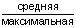 Амплитуда температуры по месяцам,  САмплитуда температуры по месяцам,  САмплитуда температуры по месяцам,  САмплитуда температуры по месяцам,  САмплитуда температуры по месяцам,  САмплитуда температуры по месяцам,  САмплитуда температуры по месяцам,  САмплитуда температуры по месяцам,  САмплитуда температуры по месяцам,  САмплитуда температуры по месяцам,  САмплитуда температуры по месяцам,  СРеспублика, край, область, пунктІІІІІІIVVVIVIIVIIIIXХXIXII12345678910111213РСФСРАлтайский крайБарнаул10,326,911,423,511,327,310,92713,226,712,82311,822,112,122,912,324,89,323.18,3259,126.7Беля5,920,87,425,29,322,210,623,311,221,510,419,39,517,78.817,6921,28.421.76.322,25.821,2Бийсх10,629,21225,712,325,111,224,413,826,513,925,91322,713,425,213,125,510,626,79,225,89,930,5Катанда11,622,713,922,815,32814,425,316,428.416.527,415,826,816,228,516,33013.827,510,821,910,421.6Кош-Агач13,527,315,730,816.931,112,827,313,925,914,62514.423,814,723,815,927,515,128,413,625,312,527,3Онгудай11,226,913,628,414,729.415.528,41630,316,228,815,426,515,23016,231,113,628,410,923,710,250.5Рубцовск9,628,310.626,910.824.411,425,31426,913,727,413,42413,826.710,629,18,526,58,524,88,825,4Славгород9,533,610,429,210,924,81124,914,725,613.824,41322,912,926,312.723,91024,18,525,19,529,8Амурская областьАрхара11,922,113,92513,724,311,526,512,624,611,422,59,920,910,22510,822,611,722.21120,311,121,3Благовещенск10,320,311,625.412,224,611,323,612,728,611,421,210,119,810,422,211,521,41123,79,420,19,719,9Бомнак11,222,514.725,914,929,312.324,113.225,714.426.912,825,611,523,312,124,911,622.211,2299,823Норский Склад1424,614,826,717,70,212,728,113,629,213,625,112,326.61,424,713.325,21224,112,427,41227,4Сковородино15,128,918,430,11931.715,430,215,931,516,728,215,329.914,127,114,927,715,527,514,729,112,926,3Усть-Нюкжа7,918,612,124,215,629.113,526,113.427,215,426.314,12712,826.611,825,611,120,89,221,37,520,2Архангельская областьАрхангельск6,922,46,721,68,723,18,421,28,620,19,619,19,819,58,818,76,214,74,316,34,4165,822Канин Нос5,418,85,523,25,6174,614,93,914.35,720,35,9184,917,83,8123,511.3413,24,716,8Котлас725,87.722,2926,18,825,610,221,411,223,51123,110,826,17,622,3518,44,920,96,423.7Койнас8,634,58,726,611.531,811,231,510,92511,826,81223.811,225,97,522,74,8215,7 26,47,131,5Мезень7,927.37,726,99,124,58,523,28,623.210,623,410,724,69,720,66,918,3521,75,520,9724,3Нарьян-Мар8,729,18,732,89,627,68,224,3720,5923,2921.68,118,85,916,14,718,86,626,27,830.1Хоседа-Хард9,431,89,227,510,429,59.827,48.225,41124,511.223,710,324,67,519,85,720,87,825,78,328,9Астраханская областьАстрахань6,8-7,5-9,1-11,3-11,2-10,1-10,7-11,7-11,3-10-4,8-5,8-Башкирская АССРАхъяр8,4239,2259,721,111,525,314,225,514,928,714,425,314,62713,826,210.525,78,523,48,624,5Уфа6,825.5823,98,423,29,122,911,322,411,819,910,81911,422,910,123,56.719,5620,56,725,2Брянская областьБрянск6,6-8-8-9,7-13-12,7-12,6-12,4-11-7,8-5,1-5,7-Бурятская АССРБаргузин9,929,412,227,913,624,211,525,313,92714,727,812,724,511,723,411,425,19,721.59,523,69,526,6Кяхта9,115,910,41811,622,212,325,214,125,713,724,711,922,1122012,221,811,520,89,922,68,816,7Нижнеангарск7,726,510,12111.924,310,32310,623,111,721,510,422,39,318,18,518,96,9167,118.97,118.3Улан-Удэ9,720,312,72313,825,212,924,715,227,214,926,312,925,212,324,212,423.611,322,69,718,4919,7Волгоградская областьВолгоград6,8-7,1-8,9-11,8-13,2-12,7-12,7-13-12,3-10,3-7-5,3-Вологодская областьВытегра5,828,17,724,89,626,49,126,610,724,511,123,111,220.510,521,98,119,25,615.54,721,35,821,5Тотьма6,623,88,324,59,6279,626,311,322.411,822,711.522.211,523,48,922,75,417,24,816.75,921,3Череповец6.7-7.3-8,4-8,4-10,3-10.4-10.4-9,6-8,2-5.4-4.4-5,3-Воронежская областьВоронеж6,722,46,719.7718,59,118,811,920.51220,411,819,311,621,110,620,87,621,65,516,35,321,6Горьковская областьАрзамас726,18,120,68,722,58,320,811,720.412,121,611,418,511,321,49,720,56,619,25,826,9626,4Горький624,96,819,7717,27,716,29,619,91017,39,517,59,4197,919,35,41594,816,25,326,3Дагестанская АССРМахачкала5,115,55,317,5617,37,418,9821,57,915,57,617,97,213,46,715,3617,85,117,85,218,9Иркутская областьЖигалово12,128,716,626,319,632,414,632,116,331,516,929,71527,81429,413,430,41124,81125,911,326,9Иркутск9,821,712,625,113,725,612,925,415,328,315,126,213,425,212,624,712,822,911,42510,122,19,123,7Киренск11,433,314,131,918,934,214,432,213,827,914,527,813,233,212,124.111,227,7822,510,633.210,231,2Слюдянка8,820,59,222,39,321,18,923,29,725,19,922,68,218,27,3178,2198,320,29,218,79,318,5Кабардино-Балкарская АССРНальчик7,6-8-8-10,8-11-10,9-11,1-11,4-10,2-9,5-7,5-7,7-Калининградская областьКалининград5,222,95,81977,319,98,720,110,621,89,721,2918,19188,618,86,919,44,5144,112,9Калининская областьБежецк6,622,67,521,88,323,18,218,510,521,710,919,210,719,310,622924,75,919,64,717,85,225,8Вышний Волочек627,37,622,28,922,99,122,910,42110,619,510,619,810,122,48,620,85,820,34,621,45,225,5Калинин6,922,9824,29,625,3919,411,223,411,420,511,52011,122,99,523,36,218.7516,85,325.6Ржев6,321,7720,48,222,98,818,1112011,121,710,918,910,522,49,221,26,218,44,614,6519Калмыцкая АССРЭлиста5,621,2620,87,718,611,523,912,822,912,921,413,123,213,12312,521,79,720,16,918,75,523Калужсхая областьЖиздра7,3288,326,38,623,69,923,412,422,412,723,512,425,312,124,410,726,17,3215,417,25,722,2Камчатская областьКлючи8,932,48,721,59,922,18,422,18,521,510,821,89,620,79,219,4920,17,516,47,5248,127,9Козыревск11,8311225,713,129,810,227,310,825,813,126,412,225,211,925,912,426,310,623,510,831,410,532,2Никольское4,413,14,414,34,516,43,615,13,910,4416,34,114,93,815,64,313,44,711,94,511,74,613.9Петропавловск-Камчатский, маяк5,7185,619,45,515,94,611,24,917,65,4195,8175,815,4616,55,5124,815,75,115,5Усть-Большерецк926,89,222,7923,46,122,84,617,14,515,64,4134,418,45,616,75,614,9721,98,925,5Усть-Камчатск8,628,48,231,89,331,17,322,15,3165,818,35,917,16,316,67,117,16,816,26,4238,224Усть-Хайрюзово9,127,39,52510,126,58,224720,37,621,3724,6719,47,618,86,416,46,924,28,721,6Карельская АССРКемь7,125,36,923,38,323,87,619,27,620,28,120,57,5207,418,46,1144,813,64,716,5622Медвежьегорск722,27,324,29,624,7923,810,321,510,521,410,1209,722.47195,116,84,616,15,822,9Кемеровская областьКемерово9,7291130,911,324,71024,513,12613,22812,42212,124.411,828,93,022,78,126,99,327,7Кондома1431,416,73617,334,81432,114,9 28,31529,113,926,613,629,514,2301230,111,627,51227,6Кировская областьКиров6,3217,122,58,1198,119,810,425,110,619,89,817,39,618,77,618,15,215,95,1216,225,5Коми АССРСыктывкар6,923,2823,29,825,59,326,310,221811,321,811,121,410,521,97,420,2517,15,220,56,525,5Троицко-Печорск7,7258,625,210,729.310,225,310,721,911,723,41124,410,721,47,723,15,120,25,922,27,328,7Усть-Цильма7,830,17,627.79,623,69,123.3925,810,221,310,220,69,222,36,718,84,716,65,825,17,126,8Усть-Щугор3,831,610,431,213,135,111,233,710,223,711,524,311,523,41125,97,321,4525,26,831,68,433Костромская областьКострома6,117,57,123,37,419.47,817,69,918,910,418,21020,31019,98,318,35,1184,716,75,421,9Краснодарский крайКраснодар7,425,38,327,49,522,712,126,812,525.612,623,71332,513,424,113,826,511,924,49,523,38,122,3Новороссийск6,719,26,721,47,118,67,417,17,8178,117,58,616,48,816.3916,48,316.97,616,66,919,2Сочи6,316,96,720,67,118,67,619,77,616,77,715,37,714,67,913,28,213,68,316,37,417,96,814,4Красноярский крайАгата102910,833,514,328,514,928,510,526,811,824,413,128,21123,18,624,26,2249,530,41028,7Ачинск9,430,310,824,911,324,410,222,812,825,613,325,612,522,711,823,110,723,37,922,98,226,18,827,9Байкит10,127,113,62718,234,615,333,413,327,915,630,415,426,113,828,111,327,27,922,710,126.99,529,4Богучаны10,126,212,626,815,231,812,627,113,727,513,825,713,323,111,724,410,1237,222,18,326,39,127Ванавара12,731,516,830,819,735,115,331,913,730,515,827,815,126,814,227,612,227,98,727,212,129,611,334,9Верхвеимбатск828,28,625,611,626,811,325,29,523,210,622,711,121,49,821,6820,65,622,37,929,28,127,9Елисейск10,225,412,828,51431,711,829,511,824,712,726,612,322,911,525,99,822,46,922,28,627,89,532,8Ессей10,828,711,331,314,33214,829,710,725,410,427,31021,19,220,58,120,48,621,59,827,310,630,5Кежма113013,327,516,729,813,229,112,926,814,828,513,724,912,525,11125,57,721,910,126,510,728,9Красноярск7,925,78,927,89,425,49,522,511,424,311,623,410,919,810,220,59,321,97,621,97,124,47,625,5Минусинск12,428,613,926,314,130,113,328,914,730,814,527,313,525,413,725,913,426,311,627,410,527,511,326,8Тура9,927,611,62617,132,415,731,911,826,213,727,313,424,512,324,710,324,77,622,79,1249,530,2Туруханск7,932,28,333,811,226,611,628,58,821,29,621,29,919,28,617,46,818,75,225.37,725,9832,2Куйбышевская областьКуйбышев6,622,97,419,97,617,49181121,811,321,610,718,51121,110,119,77,116,75,819,16,125,4Курганская областьКурган9,127,31028.310,73110,721,912,927,413,424,71223,112,422,811,123,98,522,17,7248,727,4Курская областьКурск5,821,6618,36,318,68,517,210,61910,918,610,418,210,417,69,6197,118515,84,719,3Ленинградская областьЛенинград5,420,46,422,47,318,77,820,19,319,48,919,28,716,58,116,66,9154,9213,8164,419,6Тихвин6,8267,927,59,928,99,828,512,323,912,12312,122,711,622,49,421,4617,94,621,95,420,6Магаданская областьАнадырь8,226,87,825,27,824,87,421,76,414,77,417,47,218,86,413,75,612,8..5,218,67,229,67,325,1Атка930,510,528,514,730,214,231,711,326,713,425,913,829,313,829,711,627,511,626,410,129,79,230,1Магадан8,9-9,6-12,4-10,4-10,6-11,4-10,7-10,9-10,4-10,6-9,5-8,6-Марково9,630,29.825.211,826.911,124,38,62111,823,310,924,310,725,69,6238,222,48,722,99,228,7Нагаева, бухта5,519,86187,318,16,714,26,516,76,418,46,216,36,117,36,214,15,912,65,316,65,114Сусуман9,232,710,931,716,230,216,332,612,526,714,727,214,728,714,827,812,727,711,6269,9289,230,9Ямск826,68,420,11024,19226,317,96,8196,817,66,415,55,814,25,711,36,523,17,225Марийская АССРЙошкар-Ола7,425,2924,99,825,19,520,811,622,812,82211,821,411,724,69,625,66,520,15,8236,726,1Мордовская АССРСаранск6,722,57,422,67,920,6921,411,92312,422,711,520,411,521,610,121,36,820,85,922,3624,5Московская областьМосква6,2226,921,27,419,28,518,910,421,510,718,710,418,51021,98,624,45,720,64,612,95,124,4Мурманская областьМурманск6,420,26,216717,26,417,96,819,78,2208,921,27,618,55,214,84,2134,917,1620,3Хибины929,99,626,19,927,68,924,48199,320,29,520,17,818,65,713,94,814,35,524,47,624,3Новгородская областьНовгород6,7-7,8-8,6-8,7-11,1-11,3-11,2-10,6-9,4-6,4-4,5-5,5-Новосибирская областьБарабниск9,330,89,925,610,622,99,823,712,923,912,825,611,821,111,722,211,4238,521,88,224,9926,6Новосибирск9,330,31023,910,522,89,921,312,824,412,621,611,422,51122,311228,520,87,728,48,825.9Омская областьОмск8,926,19,627,910,122.31024,813,426,213,423,512,122,512,123,911,424,58,221,37,727,28,527Оренбурская областьОренбург7,826,58,626,2922,110,72213,523,513,723,913,522,71425,41323,49,722.77,4227,323Орловская областьОрел6,223,56,820,27198,822,411,819,711,82011,519,711,120,810,422,37,318,7518,65,223Пензенская областьПенза6,621,77,322,37,823,48,91811,218,811,419,910,918,410,819,99,918,66,617,75,621,31824,3Пермская областьПермь6,725,67,9228,824,48,9201125,311,621,311,119,210,620,68,319,95,220,55,322,26,532,1Приморский крайВладивосток6,217,28,5157,615,47,719,5819,96,917,25,516,75,613,36,8147,417,87,117,97,320Пограничный10,82411,723,611,726,813,226,913,628,511,823,51121,910,821,112,225,313,424,511,526,310,622,5Псковская областьПсков6,133,56,923,28,223,88,320,311,120,81119,210,620,910,421,89,122,46,118,44,313,44,825,2Ростовская областьГигант625,46,722,98,322,911,72213,120,213,220,613,220,813,4211320,510,119,57,121,3621Рязанская областьРязань6,822,47,122,27,317,6817,410,822,211,518,211,120,310,921,79,620,26,417,8516,75,424.3Саратовская областьСаратов6,818,96,821,67,219,79,921,511,619,71221,311,920.411,921,21120,88,119,16,117,46,122Сахалинская областьАлександровск-Сахалинский8,618.69,323,19,418.17,720,48,318,88,720,48,117,27,716,57,918,17,416,56.517,77,419,2Кировское14,329,81528,115,231.811,227,811,724,912,92612,224,110,623,610,524,110,424,11126,712,926,3Курильск622,96,8186,918,17,3188,419,97,917,87,918,96,816,77,4187,716,46,116,85,618,4Поронайск9,520,110,124,29,521,46,718,77,224,25,826,45,919,66,619,17,820,28,719,38,620,5924,1Северо-Осетниская АССРОрджоникидзе9,224,7927,89,225,61124,910,322,610,220,710,319,610,419,69,921,29,924,28,526,78,924,6Свердловская областьВерхотурье9,225,411,127,112,33011,125,612,825,613,82612,528,512,524,71024,3722,87,723,88,627,1Нижний Тагил8,124,39,526,710,526,610,527,112,924,71427,612,625,512,423,29,624,66,523,36,6227,423,7Свердловск6,8228,621,79,4249,920,811,626,511,822.810,620,110,321,98,722,76,219,75,9206,528,2Тамбовская областьТамбов6,923,37,621,17,819,19,420,51221,212,22111,920,411,824,111,121,97,8215,817,45,824,2Татарская АССРКазань6,520,47,619,7819,58,118,710,720,711,921,911,119.110,819,89,221,36,117,35,222,36,226,7Томская областьАлександровское8,526,79,726,611,528,610,326,510,1239,921,99,620,69,320,28,420,46,117,67,8288,826,3Колпашево8,629,31024,911,527,710,324,610,428,210,521,910,620,69,820,19,121,96,415,97,623,88,524,8Средний Васюган8,429,510,125,41225,811,125,511,224,91121,310,922,410,421,29,328,26,319,17,430,2826,5Томск8,728,51025,811,126.910,226,311,524,511,921,81120,410,321,19,922,17,522,47,624,68,526Тувинская АССРКызыл9,818,812,421,914,725,413,126,115,527,414,925,513,72413,522,914,124,213,523,810,223,39,522,3Тульская областьТула6,825,57,223,17,424,28,719,511,424,41220,811,422,311,423,210,123,96,9225,117,85,323,5Тюменская областьБсрезово929,59,827,511,426,59,8268,824,39,320,78,617,38,5187,517,5616,47,5268,731Леуши7,529,88,8221020,79,422,210,524.71120,79,820,79,519,28,219,36,120,66,726,47,527,6Салехард8,426,88,427,39,724,79,626,77,518,48,420,7919,27,816,25,914,55,2197,7258,529,1Сургут9,735,310,528,512,934,710,631,11024,410,122.79,721,89,221.97,923,25,820,48,430,59,530,2Тарко-Сале9,534,81031,912,636.411,428,28,821,59,921.810,3219,322,77,120,46,221,7931,49,430,6Тобольск7,525,68,825,79,927,19,42210,72210,920,49,719,89,7198,719,76,317,66,823,27,623,2Тюмень8,329,29,620,810,325,71025,312,425,312,524,41122,110,922,51023,67,222,47,121,8823,9Удмуртская АССРСарапул6,521,97,824,58,521921,511,322,211,820,61118,810,820,28,820,55,817,65,624,76,428,4Ульяновская областьУльяновск7,423,38,220,18,420,39,523,11222,812,822,911,821,611,923,411,321,27,820,3622,26,622,3Хабаровский крайАян721,77,821,19,124,37,722,46,220,36,124,75,921,46,319,57,321,17,717,46,922,16,425Бикин12,221,314,123,712,922,911,524,112,827,511,823,610,622,210,320,111,421,81222,710,725,711,121,2Екатерино-Никольское10,722,912,223,712,626,312,225,91324,211,322,19,817,49,81910,823,211,724,19,922,610,121,7Комсомольск-на-Амуре9,719,611,42211,523,79,521,511,322,91121,89,719,68,917,78,720,88,519,38,419,18,821,2Николаевск-на-Амуре818,11023,312,325,99,922,28,820,910,121,39,523,59,420,39,121,18,723,67,926,97,826,8Охотск6,526,28,219,411,421,59,220,96,225,75,220,95,420,66,619,97,619,97,419,75,427,35,722,2Хабаровск7,518,2918,99,517,59,419,810,320,99,618,38,5177,9178,121,28,618,67,522,57,119,5Чумикан5,317,57,9 19,611,227,89,324,38,2269,230,18,827,68,823,47,420,77,817,8635,8520,2Челябинская областьМагнитогорск9,925,81127,110,524,911,728,114,324,113,924,812,625,513,528,112,92610,228,59,327,29,824,3Челябинск8,426,89,821,69,824.8102212,221,9122410,620,110,821,310,423,17,525,67,422,28,225,8Чечено-Ингушская АССРГрозный723,17,9241028,81430,413,626,113,424,112,923,313,423,812,425,310,826,27,622,16,521,4Читинская областьБорзя13,325,315,826,415,827,214,129,21629,315,129,913,227,213,326,613,728,113,225,912,724,212,423,8Калакан14,928,42129,423,341,117,835,817,331,118,731,61629,114,929,115,629,31627,31529,212,627,8Красный Чикой12,127,215,328,416,929,614,52916,930.916,830,414,226,814,227.914,528,713,727,71227,51124,7Нерчинский Завод9,718,612,220,813,421,912,52614,525,615,125,113,225,31328,313,426,612,623,211,1209,720,2Сретенск11,123,315,226,217281427,215,528,815,72913,426,51325,213,128.112,925,811,722,310,322,8Чара13,129,718,532,220,731,815,433,113,927,416,227,315,527,914,829,413,529,313,626,312,92711,428,1Чита13,527,516,630,516,829,414,729,716,729,216,228,61425,313,426,813,726,512,825,412,323,112,127,3Якутская АССРАлдан7,222,78,425,310,22110,320,99,419,612,321,411,421,610,523,98,820,17,6227,619,77,225,2Верхоянск6,732,69,335,918,132,619,833,41325,613,225,713,527,114,527,511,725,910,126.97,628,46,525,8Вилюйск7,323,39,523,214,628,513,428,811,424,612,423,612,121,412,324,11022,27,6237,924,87,431,2Жиганск7,124,98,224,811,825,312,8279,822,210,42811,123,710,624,58,622,66,720,37,824,37,723,5Кюсюр7,631,17,931,69,626,110,825,88,421,88,823,69,821,38,724,56,819,76,319,4825,68,230,7Нагорный8,925,510,322.713,430,612,927,712,327,715,125,41425,512,63211,725,91228,210,223,78,823,5Оймякон8,119,411,624,819,43120,631,613,63314,526,115,428,315,831,312,126,610,223,79,326,27,224,6Олекминск8,228,510,828,11632,613,82912,425,31424,613,122.812,522.910,828,68,222,48,825829Оленек8,930,310,62916,431,216,332,211,326,411,925,213,226,711,928,71026,18,928,29,426,79,828,5Среднеколымск6,822,57,820,712,326,413,626,510,724,410,422,910,121,91021,88,319,96,419,9728,56,723,3Чульман10,222,515,528,519,231,515,831,813,42916,730,615,531,214,428,612,629,212,326,512,227,99,128,1Якутск821,11227,316,529,514,330,112,624,714,325,514,126,413,826,511,825,49,3249,927,58,326,4Ярославская областьРыбинск6,219,27,422,68,322,58,522,59,920,310,318,79,818,49,620,48,118,75,417,4,618,65,422,3Украинская ССРВорошиловградская областьВорошиловград6,121,56,820,87,723,811,023,313,82413,622,713,922,114,223,813,824,210,323,66,719,95,420,2Днепропетровская областьДнепропетровск5,419,35,915,36,916,91019,711,318,911,318,911,319,211,619,61120,58,618.65,914,8515,6Киевская область Киев5,319,55,821,76,816,88,719,610,320,310,617,410,818,410,716,910,2187,516,84,815,34,417Кировоградская областьКировоград6,122,66,217,27,318,21121,912,522,312,623,412,92213,323,712,825,49,425,46,1195,415,5Крымская областьЯлта617,86,115,36,7217,3207,617,7815,58,416,98,514,98,514,57,715,96,713,66,214,7Львовская областьЛьвов620,46,4187,223,19,320,310,318,510,421,610,619,310,421,49,919,38,5205,216,85,114,3Одесская областьОдесса5,221,25,616,65,917,76,818,57,216,78,121,78,814,78,621817,76,6195,112,74,914,3Полтавская областьПолтава5,518,15,7186,5159,417,311,619,111,321.711,517,811,318,61118,38,118,35,414,84,815,5Харьковская областьХарьков5,618,56,320,4718,51019,912,121,712,620,511,62212,22111,925,48,824,25,8164,916,8Черкасская областьУмань6,125,56,623,17,725,910,822,112,223,412,322,412,721,912,722,312,322,99,123,95,720,55,217,1Черниговская областьЧернигов5,728,16,220,86,617,18,616,510,61910,919,41118,211,19.210,520,67,620514,74,718,6Черновицкая областьЧерновцы5,423,66,720,1820,110,922,811,321,31120,511,419,911,820,411,723,19,621,35,0716,85,716,5Белорусская ССРБрестская областьБрест5,216,3618,97,518,99,61911,218,911,12010,818,710,718,79,918,3818,34,716,44,618,7Витебская областьВитебск5,721,16,5207,621,48,718,910,919,311,119,610,519.110,219,39,3186,117,34,412,64,720,1Гомельская областьВасилевичи6,121,26,517,67,519,79,919,1122112,221,912,220,81221,21121,18,118,25,116,24,916,5Минская областьМинск5,720,16,219,77,419,28,920,210,519,610,819,510,42110,318,98,818,46,416,24,113.54,417,2Могилевсхая областьГорки5,919,96,4207,518,58,718,211,118,911,320,211,419,810,719,89,6206,417,74,4134,819,5Узбекская ССРСамаркандская областьСамарканд9,823,410,321,710,722,912,221,91422,516,125,116,825,216,925,117,625,816,425,31324,210,126,6Ташкентская областьТашкент8,919,99,725,110,420,812,220,51421,615,822,116,923,717,423,717,224,314,824,111,623,2922Ферганская областьФергана8,319,18,8201019,312,423,213,423,114,624,715,123,415,62316,222,214,425,510,521,28,119Казахская ССРАктюбинская областьАктюбинск930,19,524,99,322.911,523,114,425,614,62514,224,114,725,11425,210,524,38,523,58,325,7Алма-Атинская областьАлма-Ата9,524,89,6209,422,310,921,110,723,51119,711,919,412,420,712,321,611,320,79,423,99,422,9Восточно-Казахстанская областьУсть-Каменогорск11,631,81329,912,132,912,227,414,526,114,6 26,414,224,115,226,115,229,412289,63210,234,7Гурьевская областьГурьев8,322,88,523,99,520,212,523,912,821,213,123,213,322,313,922,513,523,71122,5919,57,420,7Джамбулская областьДжамбул10,827,911,128,91126,913,526,715261625,617,62618,326,618,726,41629,512,228,411,227,1Джезказганская облстьБалхаш8,423,88,825,89,521,411,923,813,124,212,82312,521,312,92113,121,611,620,58,926,37,921,3Карсакпай9,428,69,426,19,125,111,922,914,325,214,524.214,323,614,322,714,823,711,723,7927,28,322,3Карагандинская областьКараганда9,631,410,228,29,825,41123,813,623,513,623,213,32113,422,913,123,810,625.38,623,78,725,1Каркаралинск11,52712,527,912,626,313,426,215,326,815,325,814,823,815,125,61526,112,327,511,126,910,622,7Кзыл-Ординская областьАральск8,827,39,331.39,620,511,421.41220,312,321,51219,612,520,712,422,210,222,68,3207,821,6Казалинск8,723,99,324.210,221,712,823,713,823,413,922,713,722,414,32314,722,912,624,61021,47,917,1Кзыл-Орда8,723,89,522,911,12413,824,815,325,515,723,215,925,316,32416,627,814,527,610,723,78,419,7Кокчетавская областьКокчетав9,127,49,825,410,322,811,826.614,226.81426,912,825,912,824,312,325,49,425,68,326,78,629Кустанайская областьКустанай9,726,610,325,41125,911,523,914,524,314,323,613,425,413,723,713,225,710,225,18,921,79,425,3Мангышлахская областьФорт-Шевченко5,818,76,316,66,618,78,118,48,319,17,817,57,817,88,218,37,717,87,215,86,6165,814,2Павлодарская областьПавлодар930,49,730,810,424,711,325,213,424,312,622,91220,41224,812,322,19,721,7824,58,623,5Ссверо- Казахстанская обдастьПетропавловск923,89,425,210,126,110,426,413,224,513,322,312,126,212,125,111,826,48,823,57,823,28,630,1Семипалатинская областьВахты12,526,313,63012,128,314,927,816,227,817,128,517,226,21828,118,428,214,928,111,523,411,930Семипалатинск9,72910,827,11125,61325,71526,714,725,314,126,814,625,115,129,111,624,28,929,59,226,2Талды-Курганская областьПанфилов12,924,412,823,512,427,41528,115,425,515,424,315,926.516,425,516,926,115,82812,42311,922Талды-Курган12,231,412,831,311,526,113,929,714,525,714,724.315,927,116,425,816,82714,927,511,828,111,624,5Тургайская областьТургай9,327,69,123,81020,911,724,713,724,414,62313,922,814,223,413,823,310,922,63,519,58,924,4Уральская областьУральск8,621,19,125,79,223.411,125,413,422,414,623,614,324,614,825,613,925,21021,77,823,37,626,1Целиноградская областьАтбасар9,430,810,125,410,825,311,324,715,125.615,127,714,32614,825,614,727,511,127,88,927,7930,6Целиноград9,938,710,631,510,723,511,124,114,225,414,329,513,625,313,825,913,828,21123,58,628,8927,4Чимкентская областьТуркестан9,52510,825,612,521,814,525,316,125,217,726,618,427,118,331,119,129,617,723,913,626,610,628Чимкент9,922,510,8271122,612,522,71423,315,822.916,523,716,823,614,823,214,623,811,62110,124,6Грузинская ССРКутаиси6,516,27,116,68,528,110,523,610,920,410,520,59,218,69,418,99,722,29,420,87,716,6.6,815,3Тбилиси7,920,58,119,99,221,610,821,510,92111,518,711,819,912,120,310,823,610,221,48,220819,1Абхазская АССРСухуми7,315,87,615,98,117,4922,18,623.48,519,28,220,48,819,89,418,29,421,18,716,2815,1Аджарская АССРБатуми7,417,47,317,97,520,27,122,2720,17,319,16,718,5716,27,617,68,216,77,9177,515Азербаджанская ССРБаку4,917,15,120,45,819,6716,37,518,17,515,27,413,7713,76,214,1 .5,5174,617,74,617,8Кировабад819,78,920,79,720,611,522,911,921,112,619,012,62012,819,31118,89,919,1817,97,916,8Степанакерт7,819,17,918,98,1178,921,38,9179,517,610,117,910,418,18,718,58,2217,119,17,418,6Нахичеванская АССРНахичевань8,221,39,519,511,123,312,722,713,321,114,421,114,221,614,520,114,521,113,523,810,520,5819,6Литовская ССРКаунас5,222,65,717,97,617,88,819,510,719,910,619,910,218,79,618,78,918,86,615,4411,84,214,9Латвийская ССРРига5,616,55,9227,720,68,820,510,522,610,220,59,819,39,517918,76,414,94,414,34,521,3Киргизская ССРФрунзе10,626,310,725,110,422,811,823,912,422,813,223,414,223,314,324,114,522,213,326,510,92811,127,9Иссык-Кульская областьПржевальск111811,319,810,217,912,420,512,520,512,619,813,921,314,322,614,721,31320,810,619,810,419,2Нарынская областьНарын10,719,111,219,810,220,112,121,912,921,713,221,114,722,615,322,115,422,613,621,310,418,79,921Ошская областьОш9,920,49,219,79,319,110,819,411,820,112,518,713,220,813,520,713,920,512,620,510,219,89,517,8Таджикская ССРДушанбе9,919,510,422,61119,112,823,91421,616,623,417,925,418,424,619,625,517,527,913,624,91021,2Курган-Тюбинская областьКурган-Тюбе9,922,711,122,211,622,913,524,315,524,318,422,619,524,919,624,420,52618,929,814,926,410,425,7Ленинабадская областьЛенниабад7,317,18,818,310,520,712,822,414,122,715,124,715,123,315,424,416,324,814,3231019,47,217Армянская ССРЕреван8,318,49,12010,921,3132113,621,61521,715,121,615,621,915,623,2142410,619,78,120,3Туркменская ССРАшхабадская областьАшхабад9,127,110,123,910,424,712,326,913,72414,225,914,524,31523,915,325,414,127,611,223,4923,1Красноводская областьКизыл-Арват8,4-9,9-11-12,7-13,5-13,9-13,6-14,4-14,8-13,4-10,6-8,1-Марыйская областьБайрам-Али10,823,31224,212,525,514,226,115,924,516,523,316,123,616,629,217,926,917,227,214,527,311,224,3Ташаузская областьТашауз921,110,322,44,522,413,62714,426,614,521,914,22114,421,914,32413,923,811,522.48,919,9Чарджоуская областьЧарджоу10,2-11,8-12,5-13,9-14,8-14,8-14,3-14,8-16-15,9-13,6-10,4-Эстонская ССРТаллин5,115,65,322,16,316,37,117,57,120,48,118,27,516,87,6176,615,8514,34,113,44,218,7Тарту5,719,66,327,38,721,48,819610,919,510,719,510,220,19,820,28,519,15,816,54,114,14,522Республика, край, область, пунктУпругость водяного пара наружного воздуха по месяцам, гПаУпругость водяного пара наружного воздуха по месяцам, гПаУпругость водяного пара наружного воздуха по месяцам, гПаУпругость водяного пара наружного воздуха по месяцам, гПаУпругость водяного пара наружного воздуха по месяцам, гПаУпругость водяного пара наружного воздуха по месяцам, гПаУпругость водяного пара наружного воздуха по месяцам, гПаУпругость водяного пара наружного воздуха по месяцам, гПаУпругость водяного пара наружного воздуха по месяцам, гПаУпругость водяного пара наружного воздуха по месяцам, гПаУпругость водяного пара наружного воздуха по месяцам, гПаУпругость водяного пара наружного воздуха по месяцам, гПаСредняя месячная относительная влажность воздуха в 13 ч,Средняя месячная относительная влажность воздуха в 13 ч,Количество осадков, ммКоличество осадков, ммКоличество осадков, ммРеспублика, край, область, пунктІІІІІІIVVVIVIIVIIIIXХXIXIIнаиболее холодного месяцанаиболее жаркого месяцаза годжидких и смешанных за годсуточный максимум123456788101112131415161718РСФСРАлтяйский крайАлейсх1,51,72,95,7812,515,613,69,15,83,127851503-85Барнаул1,51,72,75,27,712,315,713,79,45,631,9765461338061Беля1,92,12,94,6711,213,712,58,552,92,2556458448597Бийск1,61,72,85,58,312,916,1149,45,832795562548159Змеиногорск1,822,95,38,112,114,812,88,65,53,12,27452706452113Катанда11,32,34,46,610,212,410,97,44,52,31,3795447237835Кош-Агач0,40,61,334,46,88,27,74,82,91,20,674351279454Онгудяй1,11,42,64,46,710,212,411,27,44,52,31,4715037917452Родино1,61,62,75,47,611,614,512,58,65,53,12794535929150Рубцовск1,61,72,85,78,312,314,912,98,65,6327946454300-Славгород1,41,52,65,27,411,414,912,78,85,73,11,9804533777670Тогул1,41,82,557,712,815,913,89,25,631,87769609-42Амурская областьАрхара0,60,924,6814,72018,211,1520,97367685523104Белогорск0,60,924713,618,616,810,24,61,80,87361534-105Благовещенск0,81,12,24,27,314,319,417,310,64,920,96463575529122Бомпак0,40,61,435,71115,414,28,53,51,20,56661587493101Братолюбовка0,60,81,846,913,618,717104,41,70,87263608--Бысса0,40,71,63,66,412,417,215,69,34,11,60,66960707-106Гош0,40,71,63,9713,718,516,69,84,21,60,66663604-107Дамбуки0,40,61,33,15,911,716,314,78,63,51,20,55961539-90Ерофей Павлович0,60,91,73,56,211,215,313,47,93,71,40,77155476-81Завитинск0,60,92,14,37,51419,117,310,54,81,90,87465655-127Зея0,40,71,53,46,112,317,115,38,73,61,30,56360530-75Норский Склад0,40,71,63,86,913,417,616,59,94,31,50,6686360653996Огорон0,40,71,32,95,510,915,614,28,33,41,30,66461589-96Пояркопо0,60,924,47,614,719,817,911,15,120,97064499-94Свободный0,50,81,83,76,813,518,416,49,74,21,60,76360644-89Сковородино0,50,81,53,25,811,715,913,97,93,51,30,6665648242497Сродняя Нюкжа0,30,51,22,85,410,414,412,37,13,210,47256623--Тыган-Уркан0,60,81,53,15,711,616,114,28,13,51,30,76158576--Тында0,40,61,32,95,510,414,612,87,43,210,57156580-69Унаха0,50,61,32,95,410,514,713,37,63,110,55956622-86Усть- Нюкжа0,40,61,32,85,310,314,412,97,53,210,47252456З88128Черняево0,60,81,73 ,86,71317,715,79,241,50,76759455-86Шимановск------------7058556-78Экимчан0,40,61,53,25,710,614,9148,73,91,40,5665872860496Архангельская областьАмдерма1,71,41,52,94,26,48,59,27,24,83,12,2858531417030Архангельск2,62,534,86,910,813,6139,76,54,53,2886367545955Варандей1,81,51,83,24,46,910,310,17,65,132,38580338-28Вельск2,5,2,43,14,97,111,113,8139,56,34,33,18457656-66Емца2,52,434,66,51012,612,29,16,24,33,18756691--Индига2,322,43,85,17,910,610,88,35,842,88678388-48Канин Нос3,32,934,15,27,39,710,18,26,14,73,88683354--Койнасс2,122,64,269,411,911,68,65,83,72,8855768846880Котлас2,32,33,157,311,414139,66,24,12,98557661522-Мезень2,32,22,64,25,99,311,911,68,75,94,22,9876459244451Нарьян-Мар1,91,72,13,65811,110,98,15,43,42,38564609445-Нижняя Пеша2,12,12,445,78,811,711,38,55,73,72,68465669--Онега2,62,534,76,610,41312,79,46,44,63,3856270649472Тобседа2,11,82,13,54,87,210,210,38,15,63,82,69081---Хоседа-Хард1,61,51,83,44,87,810,810,47,64,72,81,98460528--Шенкурск2,52,43,14,86,91113,612,99,56,34,33,1865565644654Яренск2,12,12,84,76,810,813,312,59,35,93,92,78555705-81Астраханская областьАстрахань3,63,74,97,211,21517,316,412,38,66,14,5793724921473Верхний Баскунчак33,34,67,19,917,413,613,14,87,45,44,1843233228658Харабали3,33,44,66,810,113,415,314,310,67,65,54,28134285-54Башкирская АССРАкъяр1,61,82,75,67,911,31311,685,23,32,2-402293-Белорецк1,81,82,64,87,4111311,88,45,232,17650602-69Бирск2235,88,312,414,713,5963,72,5795367846868Дуван1,81,92,75,27,411,51412,995,53,32,27758565429-Мелеуз1,92368,912,314,413,29,46,13,62,4784955240361Стерлитамак1,9236,18,912,715,113,79,96,13,82,47950603434-Уфа2,12,135,9912,915,113,49,86,33,52,6825353334653Янаул2,122,95,98,512,114,313,19,46,13,72,58251551-63Белгородская областьБелгород3,43,54,56,99,712,814,814,210,47,35,54,18652637-83Брянская областьБрянск3,33,24,16,79,513,115,114,710,87,35,448453709--Стародуб3,53,34,37,19,713,315,214,7117,55,64,38554697--Бурятская АССРБабушкин1,41,42,34,26,210,213,613,48,45,32,727275657486127Баргузин0,60,31,73,35,19,713,912,77,84,21,91735432724878Багдарин0,50,71,32,74,58,812,811,16,231,20,66954373--Кяхта11,22,33,45,39,913,812,27,54,221,2625234530476Монды0,911,62,74,68,611,510,56,23,41,61,1515236332380Нижнеангарск0,80,91,63,25,19,213,112,47,53,91,71,27166417296-Новоселенгинск0,70,923,55,810,714,513,17,94,21,90,97248255--Сосново-Озерское0,80,91,634,99,813,7126,93,61,617359360--Уакит0,50,61,22,348,111,710,25,62,81,10,67052388-Улан -Удэ0,8123,55,510,214,212,97,74,221,1705028724492Хоринск0,80,91,93,15,19,813,512,17,33,81,717248268--Владимирская областьВладимир2,72,73,668,812,614,914,210,46,84,63,48557691-109Мурой2,72,73,66,39,112,715,114,410,46,94,63,5835366251069Волгоградская областьВолгоград33,34,5710,212,413,813,2107,35,44,18333403-82Калач-на-Дону3,23,44,57,210,213,41514,310,67,65,64,28138510--Камышин2,82,846,79,512,213,913,19,6753,6843843335584Котельниково3,73,84,97,410,213,314,413,710,47,964,68434510-53Серафимович3,23,34,36,79,412,614,213,59,77,25,44824151443268Урюпинск3,1346,99,712,914,613,59,67,254824350636494Эльтон2,834,37,19,612,113,512,89,57,153,7823338931199Вологодская областьВологда2,52,53,15,58,212,214,713,89,96,74,43,28461706--Вытегра2,82,83,35,27,611,414,213,4106,853,5846075457372Тотьма2,52,43,25,17,511,714,413,49,76,44,33,1866077759851Череповец2,72,63,25,38,11214,61410,174,63,48661757--Воронежскля областьВооонеж3346,99,312,514,914,210,27,35,148347696612112Горьковская областьАрзамас2,52,53,46,28,812,21513,99,96,74,53,28453622522-Выкса2,82,73,66,19,41315,614,710,67,14,73,48256648--Горький2,62,53,45,98,612,2151410,16,74,43,3845667554072Дагестанская АССРАхты3,73,94,77,210,613,315,615,312,48,65,94,15452394-60Дербент6,166,79,213,517,721,121,417,413,19,67,18265410-113Кумух333,75,78,711,213,412,910,16,64,43,35357628--Махачкала5,45,56,38,912,816,319,52016,2128,86,48057524472104Ивановская областьИваново2,62,63,45,78,612,414,913,910,16,84,53,38456744-77Кенешма2,62,63,45,78,612,41513,910,26,84,53,28356718-60Иркутская областьАлыгджер1,21,31,93,35,19,512,511,26,83,71,91,2595562854056Бодайбо0,60,71,43,65,710,915,213,284,21,30,7785550035052Братск11,124,16,311,215138,24,82,11,27856406308102Верхняя Гутара1,11,31,83,35,29,111,910,46,53,71,81,46154570484-Дубровсков0,80,91,63,35,610,914,812,784,41,60,97652507-56Ербогачен0,60,81,32,84,89,413,1116,83,61,30,7795040126971Жигалово0,70,81,73,75,911,214,6137,84,41,717655368294-Зима11,12,24,2610,914,812,934,62,11,27656424-66Ика0,70,81,435,11013,811,26,83,91,40,97756342--Илкмск0,91,11,83,65,810,814,412,784,61,91,17652445-52Иркутск1,11,22,346,211,214,913,48,452,51,5785848940182Киренск0,90,91,63,65,811,315,212,98,14,41,71,1775645732966Мама0,70,91,63,55,810,815,113,284,21,50,87653591--Марково0,70,91,73,65,610,814,612,77,84,51,717654433--Наканно0,40,61,32,74,89,312,710,86,63,410,67750402--Невон0,911,83,55,710,714,512,68,14,61,91,17651429-56Непа0,80,9435,110,214,111,87,241,60,97756120311-Орлинга0,911,73,7611,315,113,18,14,61,81775Я450--Перевоз0,70,81,33,25,510,114,311,973,51,20,87154372-46Преображенка0,70,81,435,11013,711,67,13,91,50,87753437--Слюдянка1,41,42,44,26,21,614,113,38,75,32,61,86873526463144Тайшет1,242,24,36,21114,6138,44,92,21,6755447536171Тулун11,22,145,710,914,812,984,72,11,47058438-101Усть-Ордынский0,9123,95,710,814,612,87,64,31,91,27956324--Кабардино-Баларская АССРНальчик4,24,55,68,212,315,317,416,813,69,56,84,98154656-105Калинингрвдская областьКалининград4,64,44,97,49,712,8151512,59,36,95,68263856-110Калининская областьБежецк32,73,468,512,414,513,910,16,94,73,6846069754478Вышний Волочек32,93,65,98,412,414,614,110,47,153,8835872656679Калинин333,66,18,912,814,914,310,474,93,8855978364268Ржев3,12,93,76,1912,815,114,310,5753,8856176162470Калмыцкая АССРЭлиста44,15,17,610,6131413,710,98,46,44,8903441637058Калужская областьЖиздра3,23,146,79,713,415,414,810,97,45,34,1845775662074Калуга2,92,93,86,39,513,215,314,810,674,93,7845973859889Камчатская областьАпука2,62,22,23,55,58,31111,28,24,632,47885551-57Ича2,21,92,546,18,511,512,710,16,442,57787927621-Ключи1,922,43,65,58,712,712,78,9532816586041362Козыревск1,71,82,33,75,48,712,912,78,64,82,91,98161512-40Корф2,31,82,13,25,38,311,411,384,42,82,17375---Лопатка, мыс3,73,43,94,96,17,810,111 510,67,75,348295104160472Мильково1,41,623,55,28,613,112,88,24,52,51,6806162028551Начики1,61,62,13 45,17,811,511 98,55,22,91,877661062520105Никольское4,244,25,16,27,910,511,810,175,24,48188---Оссора2,22,12,33,45,3811,511 58,44,93,22,377761035--Петропавловск-Камчатский2,52,434,25,98,71212,89,86,13,82,866751617938207Семлячики2,72,734,268,711,912,69,85,63,42,86385---Соболева21,92,54,16,28,71212,8106,53,82,577811024-92Сторож, бухта2,72,72,94,25,98,311,512,229,35,73,72,964811413--Ука2,22,2,33,45,48,11212,38,95,33,32,58377767399-Усть-Большерецк2,52,42,94,56,18,411,312,510,67,24,538189112177367Усть-Воямполка1,81,623,65,58,110,911,48,85,33,22,28384645-65Усть-Камчатск2,62,62,84,15,98,511,712,39,65,83,72,88077105054658Усть-Хайрюзово2,11,42,43,85,48,711,812,39,55,93,52,4838276649861Карельская АССРКемь2,72,734,66,39,712,412,59,46,44,73,58771576472-Кондопога2,82,73,156,810,713,713,5106,95,13,68561653-50Лоухи2,52,42,74,25,89,211,811,88,864,43,28658591-60Медтежьегорсх2,72,634,76,510,21312,69,66,64,93,58658681490-Олоgед3,12,83,15,37,711,314,213,710,47,15,23,78659734-97Паданы2,82,73,14,76,610,313,112,84,56,64,934886759144954Петрозаводсх2,82,73,14,96,810,613,513,19,86,64,93,58663716-73Пудож2,82,73,25,17,21113813,49,96,74,83,58757758-95Кемеровская областьКемерово1,572,657,31215,413,49,15,62,81,8815647636246Киселевск1,582,74,97,21215,313,395,42,81,87556497-49Кондома1,472,64,67,912,915,413,595,52,81,87459104365772Марнинск1,562,54,77,112,115,413,595,42,61,77757495-69Тайга1,462,34,46,911,514,7138,75,22,61,67959716-82Тясуль1,462,54,771215,413,58,85,22,61,77259524-78Топки1,582,64,97,211,915,313,49,15,42,81,88258679--Усть-Кабырэа1,252,54,97,712,214,913,69,35,62,61,67356864--Кировская областьКиров2,22,23,15,37,811,314139,66,23,92,6875668752296Нагороское2,22,2357,411,213,812,79,45,93,82,68858692-.-Савали2,22,235,88,512,214,713,69,86,442,78053610-62Коми АССРВенденга2,122,64,36,21012,611,98,85,83,82,68357677-59Весляна21,92,54,36,21012,511,88,75,63,62,58355706--Ижма1,81,82,34,15,89,411,911 58,45,43,4238557649--Объячево2,12,22,94,87,21113,812,59,463,82,68357765--Петрунь1,51,51,93,65,18,311,4117,84,92,81,88360606-38Печора1,71,72,23,95,58,911,811,48,35,33,128358707474-Сыктывкар1,922,74,76,810,513,212,49,15,73,72,5825467050965Троицко-Печорск1,81,92,64,46,29,912,411,98,75,53,32,2855771249858Усть-Кулом1,922,74,66,710,613,412,595,73,52,38558721-61Усть-Уса1,71,72,13,75,38,611,611,28,15,23,22,18661610-47Устъ-Цильма1,91,92,445,59,112,111,98,55,53,52,3876264642666Усть-Шугор1,61,72,245,79,312,111,68,45,23,12835674449152Якша1,71,82,54,36,21012,6128,75,43,32,28255776--Костромская областьКострома2,62,63,45,78,612,615,114,110,26,84,53,3846172059862Чухлома2,52,43,15,2812,114,713,69,96,44,338460775--Шарья2,42,43,15,58,312,214,813,59,66,14,12,98559744--Краснодарский крайАрмавир4,44,85,78,212,115,316,81612,99,67,35,47644634--Краснодар55,368,812,716,41817,213,3107,967946711-99Кропоьткин4,755,98,512,215,817,216,513,19,87,55,67743666--Майкоп4,85,15,88,512,415,617,616,713,49,97,65,67248775-88Новороссийск6,36,16,79,213,317,319,0218,314,411,19,17,47253805-153Сочи6,977,510,114,318,722,121,517,312,8107,868701664153177Староминская4,54,75,78,111,81617,316,312,39,17,15,58444611-112Темрюк5,45,56,49,413,818,621,120,115,310,88,36,58163541-201Тихорецк4,74,95,88,111,815,416,715,612,19,37,45,68243640-92Туапсе6,56,579,713,918,321,220,516,212,19,67,469641424-227Красноярский крайАгата0,50,512,23,97,2119,96,63,20,90,5765856736348Ачинск1,51,62,44,46,611,314,7138,652,61,7735552037499Байкит0,60,81,63,15,29,413,111,47,53,91,30,7805151830049Боготол1,51,62,44,46 811,514,913,18,752,61,77559517-99Богучаны11,11,93,7610,614,612,88,44,721,1745245833463Ванавара0,70,81,52,85,29,813,611,57,441,40,8775147829657Вельмо0,8111,83,45,610,213,71284,31,60,98055728-47Верхневыбатск11,21,93,45,39,913,812,18,44,51,71,1825968042240Волочанка0,70,70,81,83,57,510,496,32,610,98061452--Диксон, остров1,10,90,91,83,4688,16,43,41,71,48686274151-Дудянка0,80,7123,87,611,29,873,51,20,97864---Енисейск1,21,32,13,96,511,415,313,38,852,31,4785757238950Ессей0,40,40,81,63,57,210,04,462,50,70,5766034222256Игарка0,80,71,22,33,97,912,210,27,23,71,20,9--70543055Канск1,21,42,44,36,511,114,613,28,652,51,57551436-72Кежма0,811,73,45,810,514,312,58,14,51,91775336425139Ключи1,41,62,446,211,214,713,18,64,82,41,67156615-63Красноярск1,41,52,446,311,41513,28,64,82,41,6695648539394Минусинск1,21,52,64,77,111,915,313,495,12,61,6725036230051Таныба0,70,81,535,39,613,611,67,441,30,7735042629454Троицкое1,11,223,96,21114,612,78,34,82,31,47354505-93Тура0,40,51,22,64,8912,610,873,40,80,5785239627750Туруханск0,911,62,84,48,412,711,37,841,41805866642661Хатанга0,50,50,71,53,37,210,28,862,60,90,77961355160-Челюскин, мыс0,70,70,61,12,85,26,46,252,71,20,9849120977-Чунская Стрелка0,60,71,32,54,68,612,210,26,43,41,20,7775247571Шира1,31,42,44,26,410,61412,284,52,31,57055360-65Ярцево1,11,323,6610,614,412,88,74,821,3785666744777Куйбышевская областьКуйбышев2,22,23,56,28,512,114,613,39,66,34,22,9844857445372Курганская областьКурган1,61,62,55,78,311,714,313,49,65,73,11,98153472-87Курская областьКурск3,33,34,36,99,512,71514,610,77,35,43,98653764642144Ленинградская областьЛенинград3,43,23,75,7811,914,714,410,97,65,54,2855967349876Свирнца3,13,13,65,78,211,91514,510,67,45,23,98764725-76Тихвин3,13,23,45,6811,614,213,810,27,25,13,98559767560-Липецкая областьЛипецк2,82,93,86,79,412,815,114,410,474,83,68451630-69Магаданская областьАнадырь1,51,21,32,44,47,410,49,96,83,82,11,4817425413746Аркагала0,30,40,61,647,69,98,55,11,80,60,3725134124642Атка0,40,50,71,73,97,19,58,55,32,20,80,5735438224449Магадан1,11,21,535,28,511,711,47,83,61,91,36867535-Марково1,10,812,14,58,2119,86,22,81,40,9776043223340Наварин. мыс2,82,11,93,34,96,99,29,47,34,63,32,47686---Нагаева бухта1,21,31,635,28,311,311,483,721,4647847031060Омсукчан0,40,40,81,94,17,19,78,85,62,40,80,57551332-32Островное0,50,40,71,63,97,69,68,55,22,30,80,57553248-38Палатка0,911,22,44,67,810,610,26,72,91,61,1695847731046Среднекан0,30,40,61,84,48,411,29,862,40,60,37652509-37Сусуман0,30,40,61,74,27,810,38,95,31,90,60,3735231421752Усть-Олой0,40,40,71,847,810,195,42,40,80,4795430316147Уэлен1,61,31,22,54,46,58,58,46,84,83,11,5848638620149Энъмувеем1,10,80,91,84,27,910,38,85,72,71,30,87560345173-Ямск1,21,21,635,2811,711,88,84,52,51,8747746023559Марийская АССРЙошкар-Ола2,32,23,25,8912,615,114106,64,22,8825564350857Мордовская АССРСаранск2,53,63,56,28,511,814,913,69,86,54,33,18351620502123Московская областьДмитров2,92,83,55,88,612,414,514,310,36,94,53,68457715--Кашира2,92,73,56,39,212,614,714,310,56,84,73,68657699-80Москва2,82,93,768,912,414,714,210,46,94,83,6835470452861Мурманская областьКовда2,62,52,84,15,7912128,85,64,43,38664579-44Красношелье2,42,42,53,75,38,110,610,78,15,54,23,1875756234848Ловозеро2,22,22,63,75,48,110,610,77,85,33,82,88759494--Мончегорск2,32,42,73,95,48,210,810,885,4438558566-51Мурманск2,52,634,35,5810,310,68,15,74,33,3856358933639Пялица2,82,62,84,25,78,410,6118,764,73,6878156734045Хибины2,42,32,745,43,31111,18,15,54,23,1866064038451Новгородская областьБоровичи32,93,65,88,41214,71410,47,25,13,88358683492-Новгород3,33,13,76,18,812,615,314,710,97,55,548561728-65Холм3,53,23,76,2912,615,214,610,97,65,44,18361783--Новосибирская областьБарябннск1,31,52,457,612,215,213,49,15,52,81,7815548136173Карасук1,11,52,55,57,811,914,813,295,62,91,87948354--Кочки1,41,52,35,27,612,115,213,48,95,42,91,78054470-68Купино1,31,42,45,27,511,614,813,28,95,52,91,7795036831393Кыштовка1,21,52,34,87,3121513,59,25,52,91,67859530--Новосибирск1,41,62,557,512,415,713,69,35,62,71,7775651437095Татарск1,41,42,55,37,611,814,913,39,25,52,91,8825344835483Чулым1,31,52,557,812,315,413,49,15,52,81,77956545-56Омская областьОмск1,31,52,75,27,111,114,312,88,95,431,8805243036675Тара1,31,52,357,712,115,413,79,55,531,7816256044879Чердак1,41,52,45,47,811,814,61395,63,11,88149398--Оренбургская областьБузулук223,26,48,812,214,5139,36,242,87844476371-Оренбург223,36,2912,214,112,59,16,13,82,7784043231560Шарлык1,923,25,98,611,714,112,4963,72,68145518--Орловская областьОрел3,23,146,99,6131514,410,67,35,14865267453271Пензенская областьЗеметчино2,72,73,66,59,212,515,114,2106,94,53,4835259649573Пенза2,52,63,56,28,912,414,913,89,86,64,43,28552666460100Пермская областьБисер1,81,82,44,56,410,212,411,78,45,232875896261682Кизел21,92,64,97,110,61312,18,95,53,22,3--100963674Кудымкар1,91,92,85,17,511,513,812,69,35,83,52,48255664-68Оса1,91,82,75,58,1121413,29,463,42,3-666--Лысьва1,91,92,75,17,211,313,412,79,15,63,32,28256685--.Пермь21,92,95,27,411,513,712,99,35,83,52,38357697--Соликамск21,92,957,211,213,412,59,15,73,12,4--745--Приморский крайАнучино1,11,42,74,98,113,819,419,612,36,331,45961723-134Арсевьев1,11,42,85,18,313,919,519,612,36,431,45961701--Астраханка1,21,635,4914,619,920,413,16,83,21,56370594--Белкин1,31,72,94,7710,715,216,912,36,32,91,64687893--Богополь1,31,62,74,97,812,417,619,212,86,42,91,64673767-138Владивосток1,51,93,35,68,813,418,620,914,68,5425879813732178Вострецово0,91,22,458,51 419,819,612,36,12,81,26664868-82Горелое1,21,42,74,87,41217,217,911,45,72,81,45165849--Дальнереченск11,32,65,39,115,320,520,312,66,22,91,46668724644-Лесозаводск11,32,85,69,315,420,620,7136,73,11,56667794--Мельничное0,81,22,34,67,612,617,81811,35,52,51,16262781625-Находка. бухта1,523,35,68,613,218,520,514,483,82,15179---Ольга1,31,735,27,811,91719,413,173,31,74673940--Партизанск1,21,62,95813,418,919,512,76,83,21,74767824-140Пластун1,21,52,74,87,411,516,418,512,86,52,81,54077855--Пограничный1,21,62,94,98,314,219,72012,36,12,91,75265668608158Посьет1,523,55,09,414,319 922158,342,14684725682198Преображение1,61,43,25,58,212,117,119,7147,942,14082815--Раздольное1,31,83,35,89,214,419,721,3147,93,71,76070743--Рудная Пристань1,21,62,95,27,711,416,218,512,86,73,1154083862--Спасск-Дальний1,11,63,15,69,214,820,320,813,47,23,41,66666724623146Терней1,21,635,17,511,215,61812,96,931,54283--230Турий Рог1,11,42,85,2915,220,720,412,86,52,91,46273584--Уссурийск1,11,63,25,89,114,419,720,913,97,63,61,66269673619198Фурманово1,21,52,64,67,612,617,718,511,65,82,81,55163714628111Чугуевка11,42,758,213,518,91911,76,12,81,36561706--Псковская областьПсков3,53,43,96,4912,414,914,4117,85,84,38559672538-Ростовская областьКаменск-Шахтинский3,8457,410,313,615,214,410,98,26,14,88138496-99Миллерово3,63,64,679,612,714,213,29,87,45,64,48340587-64Ростов-на-Дону4,24,35,37,819,914,415,714,711,48,66,75,18441593551100Таганрог4,24,35,48,51216,217,817139,36,95,28551599-140Рязанская областьРязань2,82,83,86,59,212,715,214,410,47,14,73,5845461449191Саратовская областьПерелюб2,32,43,46,69,612,31412,69,36,44,538238428-67Привольск2,42,63,56,18,611,714,1139,26,34,33,18245553-72Саратов2,52,63,76,48,811,813,713,19,36,64,63,5834149638265Ртищево2,62,83,66,49,112,414,713,59,66,74,73,58348579-81Сахалинская областьАлександровск-Са-халинский1,31,63,44,46,61014,315,411,46,33,21,9727377254877Долинск1,8234,9710,414,816,312,57,44,12,667731113-222Кировское11,224,16,410,114,615,210,95,92,81,57768769-70Корсакоd2,22,23,35,47,610,715,117,213,58,34,33,16680916-86Крильон. мыс2,9346810,414,417,114,29,15,63,98092---Курильск3,333,85,47,3101415,813,29,164,375841040718170Макаров1,41,82,64,66,59,813,815,211,96,83,42,159811063--Невельск2,32,53,45,77,911,215,618,113,58,24,63,16681--114Ноглики1,11,42,246,18,912,71410,75,92,91,66972777-87Оха1,31,323,75,68,412,413,910,86,23,21,88274546-62Погиби11,22,14,26,24,414,115,611,76,32,81,57481798-87Поронайск1,21,62,64,86,89,914,115,611,86,83,31,86582889738135Рыбновск11,21,93,85,99,814,215,211,46,43,21,68580---Холмск2,32,43,45,77,81115,417,313,184,536877777-137Южно-Курильск3,233,95,77,810,414,11714,79,86,14,26889---Южно-Сахалинсх1,9235,27,410,815,216,912,67,64,22,77172909600107Северо-Осетинская АССРАлагир4,14,35,58,212,515,517,917,313,89,46,44,77662983--Орджоникидзе3,94,35,48,112,215,317,516,913,29,16,44,67761895814131Свердловская областьАпапаевск1,71,82,656,911,213,9139,15,43,12,1--512--Верхотурье1,61,72,54,96,61113,612,995,33,21,9765656640858Ивдель1,41,52,24,56,210,313,112,38,54,92,71,7765654138491Нижний Тагил1,71,82,54,46,710,813,212,48,75,232,1755659645980Свердловсх1,71,72,55,27,41113,912,99,15,52,82,17754565--Сосьва1,61,52,34,9711,313,712,99,15,52,91,9--618--Тавда1,61,72,54,96,911,11413,29,45,43,127754557--Смоленская областьВязьма3,12,93,66,39,11314,914,310,57,14,93,9866073861269Смоленск3,23,146,59,61314,914,510,87,55,44,1886079268167Ставропольский крайАрзгир4,34,55,5811,414,115,21512,29,27,15,38335395-67Кисловодск3,63,94,66,810,312,914,814,111,27,85,64,16255---Прикумск4,44,65,6811,614,515,915,612,99,67,45,48637---Ставрополь4,24,45,27,410,913,61514,111,68,66,657847715--Тамбовская областьТамбов2,72,93,86,79,312,715,114,310,374,83,6834962448760Татарская АССРБугульма21,93,15,7811,614,212,79,263,82,78555653509-Казань2,22,23,168,712,314,913,89,96,54,22,88353587481-Мензелинск2,11,93,15,98,512,214,813,79,76,23,82,68163554-90Томская областьАлександровское1,21,424,16,310,814,212,9952,41,4816059044861Колпашево1,21,42,24,26,711,414,813,295,22,41,4795859846664Средний Васюган1,31,52,24,26,711,214,5139,15,22,51,5795867443856Томск1,41,62,34,471215,313,69,25,42,61,6785963742076Усть-Озерное1,21,42,13,96,411,114,512,98,85,12,21,47955633-96Тувинская АССРКызыл0,30,51,53,85,69,812,811,67,53,91,60,6694425320251Тульская областьТула2,92,93,96,69,312,71514,410,57,14,93,7825467854268Тюменская областьБерезово1,31,31,83,95,81013,312,38,44,82,41,5836351436570Демьянское1,51,52,34,66,911,214,213,39,35,32,81,88059559-64Кондинское1,41,52,34,8711,213,913,19,25,42,91,88454535--Леуши1,51,62,44,76,811,11413,19,15,22,91,88058555444-Марресале1,51,21,42,646,48,89,27,24,62,71,99185307147-Надым1,111,434,48,411,710,97,84,221,37855546--Октябрьское1,31,324,26,110,113,212,58,752,51,58359592104Салехард1,211,53,24,88,311,611,27,84,52,21,4846258535152Сосьва1,21,21,845,69,212,111,784,72,31,48053512--Сургут1,21,31,93,9610,513,612,78,952,41,4785967646068Тарко-Сале111,43,14,68,812,211,28,14,31,81,2795658439150Тобольск1,51,02,54,97,311,614,513,49,55,531,9815856739185Тюнепь1,61,72,55,27,311,914,513,59,55,53,227858524403111Угут1,31,42,14,26,510,813,91395,22,51,68057685--Уренгой10,91,32,84,28,211,610,87,84,21,81,27856531--Ханты-Мансийск1,41,62,24,36,711,214,113,28,95,22,71,68160569-62Удмуртская АССРГлазов2,12,135,68,211,914,613,29,66,23,82,58455685-62Ижевск2,22,235,88,111,714,413,29,56,23,92,68553595-61Сарапул2,12,135,6811,814,513,29,66,23,82,6815359941973Ульяновская областьАвненково2,22,13,26,18,61214,513,49,66,44,12,98151572--Дмитровград2,22,33,36,2912,61514106,54,12,8794956834663Ульяновск2,32,43,26,28,912,114,613,79,66,54,238149548449-Хабаровский крайАян0,711,63,40,48,111,912,99,24,11,714779919698138Байдуков1,11,11,83,8610,414,715,711,86,531,68082---Бикин0,91,32,75,18,614,620,219,812,462,71,36666693617130Биря0,91,22,34 47,713,81917,8115,12,116466818-153Биробиджан0,712,34,98,414,820,118,911,75,32,216569830--Вяземский0,91,22,558,414,720,219,512,25,82,51,26667716-95Гвасюги0,812,24,77,813,719,418,911,85,62,41,16464978-96Гроссевичи1,21,72,94,8710,214,416 512,46,52,81,54786---Де-Кастри11,32,34,26,49,713,615,411,45,72,61,56179739-90Джаорэ11,223,95,910,41515,411,35,62,51,46580---Екатерино- Никольское0,91,22,34,78,21520,419,211,85,42,31,16267676629163Комсомольск-на-Амуре0,712,24,67,613,218,417,811,95,82,41,1776757749695Нижнетамбовское0,7124,47,312,617,617,411,75,72,41,17264705--Николаевск-на-Амуре0,81,11,93,86,210,815,215,410,75,42,51,2767066744082Облучье0,60,92,14,47,513,618,617,310,64,920,97066769-113Охотск0,811,53,25,78,712,413,29,23,71,61628046736080Им. Полины Осипенко0,60,91,53,76,41115,915,610,44,81,90,87263475394102Сиэеман1,11,42,44,46,59,613,515,211,35,72,51,45380851-92Советская Гавань1,11,62,64,7710,314, 21611,96,32,91,65871849-140Софийск, прииск0,40,61,32,95,19,313,212,37,43,41,20,57058722-89Средний Ургал0,50,81,83,76,712,216,915,69,44,31,80,66961682--Троицкое0,81,22,24,6814,219,318,712,35,92,51,17070686-78Хабаровск0,91,22,14,78,114,419,619,112,45,92,51,2716767259199Чумикан0,81,123,75,98,612,513,69,94,61,80,97177--128Энкэн0,80,91,53,15,48,511,712,48,73,51,60,94574521375-Челябински областьМагнитогорск1,61,72,75,47,611,113,212,18,45,23,22,17849437341-Челябинск1,61,82,95,57,411,614,313,49,45,53,22,1785452140688Чечено-Ингушская АССРГрозный4,64,968,813,316,618,917,814,310,47,55,48447502472146Читинская областьАгинское0,811,73,35,510,614,912,97,641,716755361-78Акша0,911,83,25,210,614,813,17,63,11,81,1655540536966Александровский Завод0,60 81,73,35,510,814,712,97,13,61,60,87560404--Борзя0,60,81,83,45,410,514,913,47,93,91,60,8755132328473Дарасун0,911,734,99,71412,17,13,71,716456395--Калакан0,30,51,22,64,79,613,912,16,62,90,90,4675140635364Красный Чикой0,70,923,55,410,314,412,97,43,91,81745635832960Мангут0,811,62,8510,414,613,17,43,71,71,15754409--Могоча0,50,71,43,15,310,414,312,47,23,41,20,6725547041499Нерчинск0,50,71,7а 45511,115,413,87,93,81,40,67352326-64Нерчинский Завод0,60,81,73,35,511,615,81483,81,60,7765941335778Средний Калар0,30,412,34,59,213,111,66,42,70,80,47353375311-Сретенск0,50,71,83,45,51115,413,983,91,50,6755437133084Тунгокочен0,50,61,32,84,79,513,411,66,53,11,20,66854402--Тупик0,40,61,335,410,413,912,273,21,10,57055555--Чара0,40,51,12,74,69,312,911,26,6310,4765136430954Чита0,60,91,734,9101412 67 43,61,50,80-153367--Чувашская АССРПорецкое2,52,43,46,39,212,815,614,510,26,84,43,18256652-108Чебоксары2,42,43,25,9912,414,714,110,16,64,13,18457682-82Якутская АССРАлдан0,60,71,32,759,112,611,26,83,21,20,7775568244375Аллах-Юнь0,20,20,61,84,28,211,410,16,22,20,50,2775133425753Амга0,10,30,92,55,410,113,211,56,830,70,2784826818266Батамай0,10,20,82,54,91013,611,66,72,80,50,26955320-68Верхоянск0,10,2О,61,64,38,410,79,25,420,30,1745018412333Вилюйск0,30,412,44,89,512,7116,530,80,4765031020571Витим0,60,81,53,25,510,81512,87,84,21,40,7745548233354Джалинда0,20,40,61,63,67,610,48,95,82,40,60,47456344--Джарджан0,20,30,81,948,311,19,96,22,70,60,3745744127340Джикимде0,40,612,95,410,214,312,57,33,410,57550413-55Дружина0,20,20,61,54,38,911,610,26,12,40,60,3776232618343Жиганск0,20,40,824,29,112,110,46,52,80,60,3745737724955Зырянка0,30,30,71,84,59,111,810,46,22,50,60,3775836220639Исить0,30,42,82,85,19,713,412,47,43,410,4735131223163Bэма0,10,20,41,44,27,410,28,95,420,30,1735630021069Казачье0,30,40,61,33,77,59,795,92,50,70,4806531316366Крест-Хальджаq0,10,20,92,24,89,91311,6730,60,2734928620644Кюсюр0,30,30,71,53,77,49,99,25,92,50,60,4745942724842Ленcк0,60,71,32,85101411,97,23,91,30,67553453307106Нагорный0,40,61,12,44 89,112,6116,52,70,90,5715764653667Нера0,10,20,51,647,610,38,95,21,90,30,1704627420132Нюрба0,30,51,12,54,79,512,710,86,43,20,80,4764930621488Нюя0,60,71,32,95,310,414,212,27,43,81,20,67352358-61Оймякон0,10,10,51,54,17,810,89,15,41,80,30,1754920914629Олекминск0,40,71,235,310,414,112,57,63,61,10,5775232722665Оленек0,30,40,71,83,77,610,58,95,02,50,60,4735233721660Охотский Перевоз0,10,20,82,3510,213,812,27,230,60,27454330-45Сангар0,40,30,92,24,89,813,311,97,130,60,2715537828058Саскылах0,30,50,61,43,47,19,68,65,82,30,70,5755930819428Среднеколымск0,30,40,71,64,28,310,69,35,72,60,70,3775725013238Сунтар0,40,61,12,64,89,813,211,26,73,410,57749308206-Сухана0,20,30,81,83,77,810,495,72,50,50,3735031120856Сюрен-Кюель0,30,30,71,73,97,29,78,65,22,30,60,4775436927348Тикси, Бухта0,40,50^1,43,46,48,58,85,92,60,90,6807824114049Токо0,20,40,92,34,88,612,611,26,92,710,47454504-43Томмот0,40,51,12,75,610,114,112,57,33,30,90,4775244528564Томпо0,10,20,61,84,48,711,49,85,72,10,40,2744931221229Туой-Хая0,50,61,12,44,68,912,610,76,43,210,6755036424056Тяня0,50,60,82,95,310,114,312,17,23,610,57751369-57Усть-Мая0,10,30,92,559,913,712,27,130,80,273523092104^Усть-Мома0,10,20,61,64,58,7119,45,71,80,40,2765322615130Чульман0,30,412,659,31311,26,730,90,3755357144583Шелагонцы0,20,30,71,81,28,210,99,25,72,80,60,3745232722670Эйк0,30,40,8248,411,39,75,92,60,60,47554310-52Якутск0,10,30,82,559,412,811,46,730,60,2724424717542Ярославская областьЯрославль2,62,53,55,98,612,81514,310,26,84,73,38258712--Украинская ССР Винницкая областьВинница3,63,94,77,110,113,415,114,811,48,26,54,78154621533-Волынская областьЛуцк44,25,67,710,513,615,21511,88,66,75,18255666-114Ворошиловградская областьВорошиловград3,73,957,39,813,2151410,686,14,6813948749380Днепропетровская областьДнепропетровск4,24,25,27,410,41415,514,611,38,46,65834355849182Донецкая областьДонецк3,344,97,29,913,214,713,910,58,26,34,88843524--Житомирская областьЖитомир44,24,87,310,313,615,41511,68,26,44,8835366657994Закарпатская областьУжгород4,54,65,68,411,314,715,815,712,697,55,6765284177475Берегово4,54,868,511,715,116,316,112,99,27,75,77953722-65Запорожская областьБердянск4,64,65,68,413,117,218,617,813,6107,45,5855850145674Запорожье4,34,45,47,610,814,515,614,811,58,76,858242516-104Ивано-Франковская областьИвано-Франковск3,64,25,37,610,814,115,415,211,98,56,85795668360893Киевская областьКиев3,844,87,310,413,715,51511,78,36,34,78252685589103Кировоградская областьКировоград44,15,27,210,213,715,114,210,98,26,64,98546561516106Крымская областьДжанкой5,15,25,88,111,915,416,615,712,49,88,26,38041491--Евпатория5,85,76,391317,118,617,81410,997,1805244342191Симферополь5,35,45,87,811,314,515,915,1129,58,16,47944576530122Феодосия5,85,76,38,712,51617,11713,910,997785043941275Ялта6,46,46,48,812,415,81716,513,610,89,37,37156623586154Львовская областьЛьвов3,94,257,810,613,815,11511,98,56,858058798702-Николаевская областьНиколаев4,64,85,77,911,314,716,115,512,69,47,65,68241499469144Одесская областьЛюбашевка4,24,55,27,310,413,81514,2118,675,28445512-89Одесса4,94,95,88,312,215,817,11713,610,38,26815545642088Полтавская областьПолтава3,83,84,87,31013,41514,310,886,24,68548585526178Ровенская областьРовно44,25,18,11113,715,21511,68,46,758456683--Сумская областьСумы3,63,54,57,210,113,415,714,810,97,65,84,38553607--Тернопольская областьТернополь3,84,157,310,213,51514,811,58,46,64,88156678-106Харьковская областьХарьков3,63,74,67,19,712,814,914,410,67,764,48147609-74Херсонская областьХерсон4,84,95,77,911,414,71615,212,29,27,85,6834141940286Хмельницкая областьХмельницкий3,83,957,210,213,41514,611,38,16,54,68354654--Черкасская областьУмань3,844,97,110,313,915,214,811,58,46,64,88349590507155Черкассы44,157,710,613,915,814,911,48,26,64,98449564--Черниговская областьЧернигов3,73,74,77,410,213,615,41511,4864,7845263953058Черновицкая областьЧерновцы3,94,15,17,610,914,215,815,311,98,56,54,9805571259181Белорусская ССРБрестская областьБрест4,24,14,87,510,313,414,914,7128,66,75,1825566160269Витебская областьВитебск3,43,146,69,412,814,914,3117,85,64,28559759660107Гомельская областьГомель3,73,64,57,210,213,615,314,911,37,864,4845472190Гродненская областьГродно4,23,94,67,29,712,814,614,411,68,56,458657655589110Минская областьМинск3,63,64,36,89,512,514,414117,85,94,4855680170562Могилевская областьМогилев3,53,54,26,99,81314,814,411,17,85,74,4845678867074Узбекская ССРАндижанская областьАндижан4,45,47,310,112,914,116,716,312,29,36,54,9683427723343Бухарская областьБухара5,25,87,49,611,51213,913,510,57,85,55,36425135--Навои5,35,97,49,811,211,512,812,39,67,55,95,4632220418838Тамдыбулак4,655,57,38,599,69,175,74,74,267171419337Джиэакская областьГалляарал4,85,46,99,410,99,89,28,56,66,25,54,97019397-59Джизак5,15,97,510,3121,612,211,48,67,46,15,3682243037061Каракалпакская АССРМуйнак3,73,857,912,516,72019,314,39,264,3774613110934Нукус3,84,25,27,29,812,615,414,610,674,84712811510048Чимбай3,645,17,410,41416,915,511,47,24,73,969311219928Кашкадарьинская областьГузар5,25,87,410,311,59,69,88,96,96,35,85,66016346-41Дехканабад4,65,26,69,510,69,69,58,77,165,14,85118359-45Карши5,76,37,810,812,111,211,911,397,265,96618267-47Мубарек5,35,77,29,810,69,29,78,77,26,35,55,66215168-39Намаганская областьКасансай3,84,56,28,811,512,513,913,410,27,75,54,35630366--Наманган4,45,47,3101213,216,215,811,58,56,55,17133205-52Самаркандская областьКаттакурган5,467,610,413,211,51210,98,26,85,75,2682032329788Нурата4,75,26,6910,710,310,29,57,46,25,14,86320251-47Самарканд55,57,19,71412,113,211,79,17,55,95,1612538033445Сурхандарьянская областьДенау5,76,481113,613,315,214,210,68,46,55,95722344-72Термез6,16,78,411,113,112,513,212,210,28,676,4601814813629Сырдарьянская областьСырдарья567,511,113,51517,616,712,18,86,35,17230305--Ташкенская областьАблык4,24,668,410,710,910,79,77,56,65,24,5592153850Пскем3,43,54,66,49,310,4998,46,25,64,43,5592482457770Ташкент4,85,26,79,512,212,913,7139,77,965622443738950Чарвак3,43,85,17,911,311,711,610,37,76,74,93,75526856-86Ферганская областьКоканд4,65,67,29,912,714,416,215,412,29,46,45,17032124--Фергана4,55,67,29,712,413,415,715,311,896,45683019215285Хореэмская областьУргенч44,65,8а810,612,614,714,210,77,254,36824104-25Казахская ССРАктюбинская областьАтюбинск22,13,25,98,711,112,911,48,35,93,92,5783531525849Уил2,32,53,76,39,111,112,411,38,164,23792927718657Челкар22,53,66,28,710,612,411,18,25,83,92,7792923718245Эмба1,92,13,368,410,211,710,77,85,83,92,67729251-56Алма-Атинская областьАлма-Ата33,45,27,410,211,912,61,28,36,34,53,3683562954174Баканас2,32,84,76,48,810,811,410,27,45,64,337024223149-Восточно- Казах-станская областьЗайсан1,41,73,15,27,610,311,910,67,45,23,11,9783835329367Катон-Карагай1,41,72,54,36,510,212,110,56,94,32,41,8595151637253Усть-Каменогорск1,61,735,68,612,71513,28,95,63,12,1714653640289Гурьевская областьГанюшкино3,33,54,77,812,11618,417,112,38,25,647741225151Гурьев33,34,57,110,613,515,514,410,87,453,78133236-87Джамбулская областьДжамбул3,74,368,510,912,312,911,38,36,554,16830353268111Фурмановка33,55,27,29,812,613,812,28,464,63,46731294--Джезказганская областьБалхаш1,82,13,85,9810,812,210,885,63,82,47531195136-Джезказган1,92,13,55,97,99,911,110753,52,47627208-61Карсакпай1,923,45,77,69,210,79,6753,52,4823021916661Карагандинская областьКараганда1,81,93,15,67,710,41210,67,65,23,22,27740---Каркаралинск1,81,92,84,87,19,811,39,96,94,62,82694236630456Кзыл-Ординская областьАральск2,32,646,29,5121112,58,96,44,33783516613644Казалинск2,634,46,69,312,514,812,89,36,34,43,4742817815052Кзыл-Орда33,44,86,58,510,912,7117,95,74,23,3722315111041Кокчетавская областьКокчетав1,61,82,85,27,611,213,712,38,85,53,32,1764828123055Кустанайская областьКустанай1,61,72,75,67,911,413,812,28,75,53,32794537329869Мангышлахская областьФорт-Шевченко4,34,45,47,812,41720,318,6139,26,34,9755621419571Павлодарская областъБарнаул1,822,957,310,412,310,97,55,13,32,26744401-66Павлодар1,61,72,85,6811,814,312,88,85,73,21,98245352264-Северо-Казах-станская областьПетропавловск1,41,62,65,47,911,914,513,29,35,53,228053425382-Семипалатинская областьБахты1,92,34,66,49,11213,111,37,75,63,72,26832323229-Кокпекты1,11,32,65,37,81112,610,97,34,72,81,6743636321463Семипалатинсх1,51,82,95,7811,414128,15,43,41,97340364262-Тансык1,81,93,45,57,69,811,19,66,853,42,17227254--Талды-Курганская областьПанфилов2,43,156,89,412,213,512,38,96,14,22,9613219113939Талды-Курган2,62,94,76,79,311,812,810,87,764,22,96731412342-Тургайская областьАмангельды1,923,36,29,111,513,311,98,25,53,72,57935302--Тургай1,823,36,18,710,912,511,37,75,43,62,5793228220693Уральская областьДжамбейты2,22,43,76,69,611,512,911,98,66,24,338232326264-Уральсх2,12,33,66,69,612,213,912,696,34,33823737430747Целиноградская областьАтбасар1,51,82,65,4811,213,111,585,23,32814338630161Целиноград1,71,82,85,5810,912,711,48,15,43,22,1804241133780Чимкентская областьТуркестан44,86,289,79,89,88,96,35,64,94,2721723820554Чардара4,45,36,99,610,910,210,49,47,26,35,34,77217264206-Чимкент4,456,59,111,411,711,3107,56,75,44,56721582483-Грузинская ССРАхалкалаки33,44,15,98,310,712,8129,46,95,33,8704562151558Ахалцихе3,84,25,27,110,312,915,114,511,68,46,44,56243554-62Боржоми4,44,75,57,811,514,516,716,113,19,77,25,16151653-61Гори5,15,368,512,214,717,316,914,110,77,95,87146585-71Гудаури2,52,83,14,8791110,78,664,1366711585935100Гурджаани5,45,66,71014,216,8191815,611,88,66,16951799--Дманиси3,744,87,310,71315,114,512,18,76,34,25959804--Зугдиди6,56,67,49,914,318,822,522,618,212,99,47,262661723--Кутаиси66,279,613,517,621,621,417,412,496,8605815861475-Они4,64,85,47,410,813,816,415,812,89,46,95,262461048-97Поти6,87,2810,615,219,92424,320,114,810,67,665731831-268Самтредна6,66,87,710,114,418,622,322,518,513,49,87,3656215261450111Тбилиси5,25,46,18,612,414,817,216,714,2118,25,95940559514147Телави4,6568,912,915,417,516,514,210,77,85,66346860780116Шови3,53,74,468,61113,212,810,37,25,54,264541264-89Абхазская АССРГагра6,86,97,610,414,819,222,422,318,113,2107,762701477--Сухуми6,26,379,713,918,121,621,517,312,396,9626715551508222Аджарская АССРБатуми7,47,68,310,514,818,922,222,819,214,811,58,4687126852631231Азербаджанская ССРАгдам5,35,66,99,813,715,616,916,815,3128,566640458--Астара7,27,18,511,516,419,822,122,720,415,911,58,379631398-294Баку6,66,57,29,4131619,420,317,81410,27,5724624723065Геокчай6,16,47,410,514,616,919,218,816,713,19,56,87240503--Закатали5,45,66,59,413,515,617,8171511,68,46,171521036--Кази-Магомед6,46,67,610,214,315,718,218,916,813,7107,27635254--Кировабад5,35,56,59,413,315,316,916,614,811,58,56,2653928226577Куба4,74,85,68,312,51517,417,214,310,67,45,37754571--Ленкорань77,18,211,215,718,620,821,319,615,311,17,975531402--Лерик4,54,75,6811,713,414,614,813,810,47,15,16658640-89Нуха4,95,16912,91517,116,214,31185,66845803-128Сальяни6,56,77,810,514,417,220,221,218,11410,27,37139283--Степанакерт4,44,85,98,612,414,315,114,613,510,57,35624558752890Физули5,35,66,79,813,915,316,316,315,211,88,666839544--Нахичеванская АССРНахичевань44,25,57,410,211,412,311,910,48,16,64,8672627122533Литовская ССРВильнюс43,94,479,812,814,814,711,68,46,24,8845872462377Каунас4,23,94,47,29,812,814,714,611,78,96,458560720-77Клайпеда4,94,44,97,29,512,915,315,312,99,66,95,68475888-86Тельшяй4,23,94,36,89,11214,114,111,88,76,35,18763825-73Шяуляй4,33,94,479,412,414,414,411,78,66,35866163056056Молдавсхая ССРБельцы44,45,37,410,714,215,41511,78,575,27745509--Кишинев4,44,65,47,210,814,515,71511,88,87,25,67645533490218Комрат4,44,75,67,611,314,615,815,21297,65,77844489-75Сороки44,45,27,110,213,715,114,711,48,36,95,28247563467103Латвийсххя ССРВентепилс4,74,24,66,89,212,815,415,312,49,16,85,6847776866086Рига4,13,84,26,69,212,514,714,611,78,66,258363678570-Киргиэская ССРКетмень-Тюбе2,12,55,28,411,913,814,912,7974,93,17730417258-Сусамыр1,11,32,34,66,68,28,97,75,54,12,41,4763040327038Талас2,83,44,97,19,41111,810,37,35,643,1573434226753Фрунзе3,545,98,51112,713,211,98,86,64,93,7633147146570Иссык-Кульская областьПржевальск2,734,35,87,91011,711,38,45,83,93644544536561Чолпон-Ата3,53,94,96,38,710,91312,89,87,14,73,8615б289-40Нарынская областьКочхорха1,92,33,24,76,98,610,49,66,64,32,924236232-30Нарыв1,41,93,456,88,28,98,15,74,22,91,8693033724942Ошсхая областьГульча2,83,65,17,29,610,711,710,57,85,84,43,36631520-70Ош45,17,19,511,712,3141410,67,95,94,66729366305-Сары-Таш1,31,62,33,75,266,764,3321,56З3743419532Хайдаркен2,42,84,56,78,59,29,68,46,24,93,72,85232556-54Таджикская ССРГарм3,44,15,68,211,311,81,807,36,25,24,3652683765281Душанбе5,35,87,710,613,313,714,613,410,386,45,8562469363883Каракуль0,91,11,52,233,54,242,81,91,31,15422108--Мургаб0,81,21,62,63,23,754,73,32,21,50,95225974725Хорог2,434,35,76,87,48,67,45,34,53,82,9542325712670Кулябская областьКуляб5,76,68,512,214,712,812,811,58,67,776,36420567-63Пархар5,86,7912,715,415,717,41612,29,37,26,2.6424342-57Курган-Тюбинская областьКурган-Тюбе6,179,112,314,71516,915,612,29,57,26,2662330327344Шаартуз66,88,511,513,813,213,512,5108,87,16,26118179138-Ленинабадская областьИсфара4,256,38,711,212,313,112,29,785,74,65627146-32Ленинабад4,65,47,29,911,611,411,6118,87,76,35661919317468Пенджикент4,456,5911,110,710,79,77,56,65,34,7562038132458Ура-Тюбе3,94,66,3911,110,310,89,77,56,35,24,4612440533658Армянская ССРВерин Талин3,23,2468,59,71110,28,26,95,73,87028494--Горис3,73,94,87,210,612,914,514,212,48,85,94,15149802-72Ереван4,14,55,47,610,612,214,213,5118,774,9663233925842Ехегнадзор3,73,95,16,99,611,112,611,79,57,66,24,26228447-56Камо2,933,75,57,810,112,511,89,16,34,83,46546513-69Кафан4,74,96,38,91314,715,815,614,310,77,45,25341605--Мартуни33,23,85,57,810,31312,49,66,653,66355517-59Мегри4,856,39,1131516,215,914,6117,75,55240289-40Раздан2,93,245,98,410,612,611,79,16,75,13,57441752-64Сисиан3,33,44,36,29,111,112,311,810,27,25,23,75644419-47Яных2,62,73,357911,110,37,75,64,437245630428-Туркенстанская ССРАшхабадская областъАшхабад5,76,17,51011,912,413,812,610,48,76,96652125723456Зеагли4,54,85,56,97,98,89,99,37,16,154,6641712010443Серахс5,66,2810,410,49,39,78,77,16,45,85,45616212-53Красноводская областьКязанджик5,45,66,88,510,612,114,112,99,58,36,45,66925185-40Кизыл-Арват5,65,879,211,6131513,110,58,76,85,8712524121077Кизыл-Атрек6,96,9810,614,217,521,221,216,611,98,97,46039220-91Красноводск66,27,29,412,51517,616,71310,98,36,6714212711577Чагыл4,64,85,87,89,81112,611,38,575,44,75721131113-Марыйская областьБайрам-Али5,367,39,710,910,811,6108,47,15,95,7552015713844Мары5,45,77,39,41112,61312,89,57,25,65,25722160--Тенджен5,66,27,59,710,710,211,610,48,475,95,66216159-41Ташаузская областьТашауз44,45,57,69,812,114,714,110,57,254,167251169538Чарджоуская областьДарган-Ата4,55,16,18,810,411,713,612,49,66,85,24,66322108-34Кушка5,56,58,110,710,899,386,66,35,75,7561628925473Репетек5,25,46,78,48,68,498,67,165,25,15612139128Тахта-Базар66,88,610,99,98,48,77,86,66,55,75,96.11328125858Чарджоу5,35,87,29,611,612,71413,210,38,165,3622314814163Эстонская ССРТаллин4,23,846,18,612,414,914,611,68,56,15857168757782Тарту3,83,43,76,28,912,414,314,11185,74,7866068757068Республика, край, область, пунктПовторяемость направлений ветра (числитель), , средняя скорость ветра по направлениям (знаменатель), м/с повторяемость штилей, , максимальная и минимальная скорость ветра, м/сПовторяемость направлений ветра (числитель), , средняя скорость ветра по направлениям (знаменатель), м/с повторяемость штилей, , максимальная и минимальная скорость ветра, м/сПовторяемость направлений ветра (числитель), , средняя скорость ветра по направлениям (знаменатель), м/с повторяемость штилей, , максимальная и минимальная скорость ветра, м/сПовторяемость направлений ветра (числитель), , средняя скорость ветра по направлениям (знаменатель), м/с повторяемость штилей, , максимальная и минимальная скорость ветра, м/сПовторяемость направлений ветра (числитель), , средняя скорость ветра по направлениям (знаменатель), м/с повторяемость штилей, , максимальная и минимальная скорость ветра, м/сПовторяемость направлений ветра (числитель), , средняя скорость ветра по направлениям (знаменатель), м/с повторяемость штилей, , максимальная и минимальная скорость ветра, м/сПовторяемость направлений ветра (числитель), , средняя скорость ветра по направлениям (знаменатель), м/с повторяемость штилей, , максимальная и минимальная скорость ветра, м/сПовторяемость направлений ветра (числитель), , средняя скорость ветра по направлениям (знаменатель), м/с повторяемость штилей, , максимальная и минимальная скорость ветра, м/сПовторяемость направлений ветра (числитель), , средняя скорость ветра по направлениям (знаменатель), м/с повторяемость штилей, , максимальная и минимальная скорость ветра, м/сПовторяемость направлений ветра (числитель), , средняя скорость ветра по направлениям (знаменатель), м/с повторяемость штилей, , максимальная и минимальная скорость ветра, м/сПовторяемость направлений ветра (числитель), , средняя скорость ветра по направлениям (знаменатель), м/с повторяемость штилей, , максимальная и минимальная скорость ветра, м/сПовторяемость направлений ветра (числитель), , средняя скорость ветра по направлениям (знаменатель), м/с повторяемость штилей, , максимальная и минимальная скорость ветра, м/сПовторяемость направлений ветра (числитель), , средняя скорость ветра по направлениям (знаменатель), м/с повторяемость штилей, , максимальная и минимальная скорость ветра, м/сПовторяемость направлений ветра (числитель), , средняя скорость ветра по направлениям (знаменатель), м/с повторяемость штилей, , максимальная и минимальная скорость ветра, м/сПовторяемость направлений ветра (числитель), , средняя скорость ветра по направлениям (знаменатель), м/с повторяемость штилей, , максимальная и минимальная скорость ветра, м/сПовторяемость направлений ветра (числитель), , средняя скорость ветра по направлениям (знаменатель), м/с повторяемость штилей, , максимальная и минимальная скорость ветра, м/сПовторяемость направлений ветра (числитель), , средняя скорость ветра по направлениям (знаменатель), м/с повторяемость штилей, , максимальная и минимальная скорость ветра, м/сПовторяемость направлений ветра (числитель), , средняя скорость ветра по направлениям (знаменатель), м/с повторяемость штилей, , максимальная и минимальная скорость ветра, м/сПовторяемость направлений ветра (числитель), , средняя скорость ветра по направлениям (знаменатель), м/с повторяемость штилей, , максимальная и минимальная скорость ветра, м/сПовторяемость направлений ветра (числитель), , средняя скорость ветра по направлениям (знаменатель), м/с повторяемость штилей, , максимальная и минимальная скорость ветра, м/сРеспублика, край, область, пунктянварьянварьянварьянварьянварьянварьянварьянварьянварьмаксимальная из средних скоростей по румбам за январьиюльиюльиюльиюльиюльиюльиюльиюльиюльмаксимальная из средних скоростей по румбам за июльРеспублика, край, область, пунктССВВЮВЮЮЗЮЗСЗштукмаксимальная из средних скоростей по румбам за январьССВВЮВЮЮЗЮЗСЗштукмаксимальная из средних скоростей по румбам за июль12345678910111213415161718192021РСФСРАлтайский крайАлейск52,2202,832,412,544,2606,85422,5256,842,5223,3102,952,4103,4263,5103,282,6140Барнаул42,6142,63282,1173,2375,9143,633255,9103,1173,282,2123,1133,8163,8143,1103,5170Беля33,112,119 5,859754,70-24,8115,48773,742,6182,932381,842102173,6420Бийск31,9232,823 2,6102,372,3194,7125,132,874,772,8183,1152,8102582,6193,1142,992,5103,1Горно-Алтайск92,211,941,624 2,343343,427,2134,3224,3112,132,47215 23282,782,564,2222,8220Змеиногорск12,633,412,6174,2636,9126,334,40-476,9123,7234,222,821322410 4,46 3,442,6320Камень-на-Оби23,413,23 4283,8125307,8154,393,677,8133,973,7113,515373,8154,7173,7153,473Катанда571,8111,631,722,352,253,453,4122,1271,821252,842,372,3232,2122,7113,1172,5330Кош-Агач51,6141,7281,5151,771,7122134,163,9654,184133,4222,582,452,763,5244144,1320Онгудай101,561,491,9102,151,6102,1281,9222,3722,36221,791,891,951,782,3342,2272,3420Родино22,782,814 2,983,5295,832665,312,966103,7153,8113,393,4123,3174,3143,9123,853,3Рубцовсх42,6153,312,5123,9457,929633,823207,9113,4274,15353,4174,1194,483,483,3180Славгород43,263,6154,6123,9185,1276,2144,843,646,2143,7134134,283,8113,7114,5144,4164,274,2Амурская областьАрхара102,223,5103,1272,923,414,4103,9383,4333,442,443,7183,7394,2133,853,173,1103,3160Белогорск113,622,2112,112262,272172,1342,792,7143,292,8122,8193,1223,493,162,792,863,1Благовещенск213,451,911,711,861,861,5111,9493,3343,4133133,1102,3153,1212,692,562,4132,7170Бамнак91,1311,9201,751,190,8110,992,663,3311,942,1142,8433,5132,672,28262,151,893,5Бысса31,781,791,3391,3141,4121,64261,6421,3172,2142,2101,8152102,512 2,69 2,413 2,4300Гош92,2122,1161,5101,671,3181,5201,583661,513 2,914 2,4101,921 3,219 311 2,58 2,142,4470Дамбуки13,20-0-0-0-0-325,1675,2695,215 2,817 2,5122,682,9123,783,283,820 3,4690Завитянсх63,222.532,7183,372,8112,4222,3313,1273,382,462,6132,732 3,8153,510 4,272,893,1160Зея353,522141,731,920,4111,8133,4303,2643,5232,862,7363,21034 3,242,682,992,5390Норский Склад132,2382,181,313181,281,661,460,9612,1142,7232,58 2,411 2,4173,213 2,571,871,9330Огорон403,121,810,211,4142,643,111373,2123,2282,8103,311,812,9272,752,521,8202,4260Поярково43,432.1112,221,90-31,753324 3,4273,482,462,7303,5163,48 2,79 315 2,783,4240Сковородино104,3141,7152,411,531,9162,9203,4214,7424,7103,1162,534 373,36 2,682,610 2,693,2370Тыган-Уркан75,512512,842,361,731,852,9735,2415,2142,782,715 317 3,1102,762,773,2233390Тында64,621,420,90-0-9479 5,322,6215,3113,1122,6232,612 2,96 2,111 2,721 2,842,5340Усть-Нюкжя583,8134,3212131,222,452,4153684,3232,8192,8162,821,7123,252, 914 3,592,9480Шимановск53,231,892,24211,741,720 2,3542382,3102,8132,8162,616 2,7153,210 3,162,4143,1200Экимчан11,818 2,2461,5161,161,271,851,811,742,26220 2,3321,671,75 1,819 2,782,333,3430Архангельская областьАмдерма6-7-9-10-29-26-8-5-3--12-18-19-5-6-9-13-18-4--Архангельск73,663,2134,2194,9155,120 5,912 6,686,225,9194,616415 411 3,88 3,594,374,7154,834Емда72,682,472,7122,9133,5293,4134,2112,843,4213,4212,99 2,572,49 2,613 2,610 2,910352,9Индига35,954,9165156,3149,13610,688,437,4610,6195,8206114,384,43 4,586,311 5,9205,445,4Канин Нос78,989,287,7158,33110179,697,858,6310,1186,2287,1167,656,9187,233,734,294,846,2Койнас72,622,132,7263252,7153,711 4,2113,1183,7213,8112,87 2,513 2,48 2,482,9103223,572,4Котлас73,293,443,6104,6405,6154,844114,175,6164143,67 3,253,2153,515 3,373,4214,294Лешуконское93,482,732,9103,5303,8254,2114,744,764,2234,5223,55 2,592,6112,510 3,173,5134,743,5Мезень7464,274,5235285,8156,396,555,345,8225,4144,8103,914 3,88 3,974,465,4195,9113,8Нарьян-Мар75,2104,84494,9296276,3107,34676,3215,4225,29 3,9949 4,284,284,9145,345,2Онега43,233,283,7413,5103,5123,7134,694,3104,6143,7134,1123,419 2,7737483,6203,972,7Тобседа57,176,7105,5125,7257248,2127,756,7-8,2225,3276,196,484755,645,511 4,8145,3-5,3Хоседа-Хард73,743,833,9173,627 4,8247,2117,174,797,2234,8164,4103,8937 3,363,412 4,5114,654,4Шенкурсх102,682,3112,3152,6413,57343,142,443,5193,3212,7122,113 2,1162,372,542,68382,3Астраханская областьАстрахань94,1154,3224,814 4,653,2104,4154,7104,724,8153,6103,711 412 4,210 414 3,714 3,7143,943,6Верхний Баскунчак94,4144194,8134,8105,4135,9145,78575,9163,8113,3113,854,36 3,910 4,8195174,3120Башкирская АССРАкъяр73,720664,47484195,6195142,8136134,1164,584,253,343,494,419 4,8263,863,3Белорецк92,8213,784,513,163,9375,6174,913,1345,6142,6143,27 3,443,383,420 4,126 3,473,9320Бирск63,464,493,7165,2387114,88413,3127153,8144123,693,7103,511 3,216 3,4133,3103,3Медеуз14332,243,8124,5425183,53342,8185263,2112,46 2,673133,113 3,111 3,4133,5190Уфа93,143,323,484,3425,5204,56494,4225,5193,693,552,86 3133,414 3,814 3,4203,6160Чишмы83,992,632,634305,8374,963,743,4295,8174,3173,47 2,672,89 3,418310 3,4154230Янаул34,5144,274,4106,5297,6266,395,124,4137,6133,7203,78 3,894,48 4,214 4,116 3,6123190Белгородская областьБелгород85,8145,294,3145,3115,1175,9185,795,725,9134,4184,110 483,563,310 4,2164,1194,954,1Новый Оскол113,693,2123,5114,5154,6224,993,8113,764,9153133,1103,163,59 2,815 2,912 3,1203,2120Брянская областьБрянск64,6104,6134,9165,3115,6186,3155,2114,896,3104123,8113,563,473,710 4,421 4,4234,5160Клинцы64,152,5103,7184,9184,9165154,612565,5122,992,38 2,810 2,8123,19316 3,1243,6140Бурятская АССРКяхтя30411,511,422,2442,362,533,2133,9814464,363,36 2,542,610 363,433,1194550Монды2221,2133,932,611,2125,4515,2165,2545,22383,138 483,33 2,410 3,121 3,6103,1540Улан-Удэ14,712,8202,86252302,5312,5113,5192,8104,294,6144,412,43 1,913 2,417 2,5333,9160Харауз33,5184,651,5212,3112,4113,8175,4144,9185,483,4275,91 1,20-9 3,641 4,994,453,2114,9Владимирская областьВладимир133,98342,4123,3214,5234,374124,154,513,3133,18 2,362,492,414 2,914 3,1193,593,3Волгоградская областьВолгоград65,4186185,7146,386,2107,5158,1116,668,1115,6165,2125,310 5,43 5,110 6,214 6,2226,755,2Калач-на-Дону83,293,7173,6184,9106,396,4136164,2144,9143,393,4114,210 3,16410 4,415 4,3253,7180Камышин45,2156,1105,295,4137,797,1198,5218,268,5134,9214,69 3,963,86553,911 5,7295,464,6Котельниково3283254183,863,8154,264,293,524,292,3102,412 310 3,33 2,611 3,522 3,8233,163,1Серафгимович5453,5134,6225,697166,1205,3104,466,1103,8103,5113,610 4,57 4,612 4,223 3,6173,953,6Урюпинск94,553,484,320712 6,2175,4154,9144,487144,1114,19 4,494,56 3,714 3,7144233,7130Эльтон94,2124,7174,6164,5104,9134,514 4,394,5114,6134143,813 493,46 3,684,116 4,1214,4120Вологодская областьБелозерск63,85352,8144,7285,6185,194,3154,7-5,6135,7155,87312 3,2183,412 3,494,1145,9--Вологда125,25444,9166165,8205,9135,114576144,618463,783,783,7144,415 3,7174,3130Вытегра34,432,293,4395,3104,2124,3144,2103,9115,3103,6113,19318 3,16 2,993,515 3,7224130Тотьма114,2104,173,7104,1144,4334,584,574,184,5193,9183,59362,88 2,716310 3,2143,6103Череповец84,593,933,8137,5257226,115 5,154,377103,6133,39 3,1124164,415 4,115 4,1103130Воронежская областьВоронеж104,1113,6124,2155125,1145,4165,1104,565,1193,6173,3113,173,263,393,517 4,1143,993,3Россошь93,263,4154224,8104,1113,9154123,754,8163,483,4103,4103,272,893,118 3,7223,383,3Горьковская областьАрзамас64,67463,3174,6187,2237,5135,7104,857,5124,3123,9103,510 3,58 3,811 4,718 4,2194,5114,2Горький6463,484123,9184,2275,114493,9115,1134,1103,3163,582,68 2,514 3,317 3,1144170Дагестанская АССРАхты21,324 2,5192,511,310,6141,732 3,673173,621,2182,451 4432 1,54 1,413 1,762180Ботлих91,7352,862,432,573115,6137,1165,2347,1102,9403,3103,921,82153,415 7,2165280Дербент53,311,432,5173,592,721,5143,6495,2175,2174,552,79323 3,382,111,173,1304,7210Кумух111,7211,841,641,8291,8231,75231,4-1,8212,1332,251,651,8141,4131,651,841,6--Махачкала21,911,322,9318,5360-175,2447118,532,964,4145,234 6,45 4,211,414 4,9236,2114,9Тлярата72,461,852272,4372,913310,552642,9253,772,921,110 2,4322,962,221,6163,6570Хунзах112,883,263,293,7115,5137,1155,3274,3227,1142912312 313 3,1113,37483,5233,9210Ивановская областьИваново84,23793,3134,4204,9214,612408104,144,9133,8143,6122,373,112315 3,414 3,7134112,8Иркутская областьБратск71,431,3211,8222131,882,2143,4122,7303,4141,91329261,76 1,84216 2,8222,5130Ербогачен72,281,621,331,4312,5363,19342,5483,1163,1182,8142,782,6112,414 2,892,9103230Зима132,381,361,9122,4131,8121,7102,9264,9464,9162,992,3132,813 3,25 2,36212 3,7264,4210Иркутск61,391141,6342,932,110,772262,8202,94221,35 1,832 2,29 1,761,418 2,3243112,2Киренск32,210,530,40-153,4654,494,141,3544,4202,3223,16 2,171,7112,314362,9142,7370Марково10,520,9142,161,920,9114,3604,242,1684,272,3122,8202,652,32 1,714333 2,872,6520Нижнеудинск12,530,831,7162,5161,1141,5244,6234,9574,9123,1121,7122,372,97 1,571,511 3,2323,6280Слюдянка21,52171,581,8161,1371,2101,3183,6141,571,2211,3161,651,3101,425 1,761,910 1,4200Тайшет10,821,1102,6153,231,7134,653 6,434376,472,1122,512 392,84 2,215 3,132 3,593260Тулун32,53141,9253,217261,5183,6244,4464,492,8162,411 2,31933262,115 2,8213320Усть-Кут51,531,291,510,910,3143,1502,9172,2702,982,1152,79 2,612,43261,932 2,7262,8650Черемхово12,120,521,3313,2112,492182,4264,1414,172,657,262,418 3,442,431,7152,9423,8300Кабардино-Балкарская АССРНальчик72,5182162,272,352342,57263342,562,992,6122,762,66 2,244 2,782,393,5200Калининградская областьКалининград42,794,984,1154,3174,2285,913665,985,9123,673,27383,103,320 4,422 5,4144,3104,3Калининская областьБежецк73,963,963,6114,9195254,8164,3104,245123,592,99382,693,218 3,121 3,4163,693,1Вышний Волочек43,452,952,4174,2184,3194,3173,9153,734,3103,2103,29 2,883,2103,111 3,120 3,3223,553,3Калинин104,5114,363,6104,8136286,2154,574,2106,2184,3103,88353,55417 3,920 3,7174,3160Калмыцкая АССРЭлиста74,8178,1215,6115,184,685,5207,686,977,6124,4135,1145,495,82374,824 6,4195,5160Калужская областьКалуга73,993,5143123,5135234,914484,174,9143,2143132,882,472,614 3,117 3,3133,8120Камчатская областьКлючи0-32,7223,843,30-73,5495,5157,2217,213,9123363,772,912,552,222 4,4165,8150Начики225,1128,287,6123,181,863,5105,8225,4545,432,445,1184,724 3,8143,121 4,310 3,962,9380Никольское188,72610,1188,4108,7812,6810,759,4710,4910,186,1116,18 4,545,848710 5,763,955,2107Петропавловск-Камчатский297,2613915,3415,619,30-71044989143,113,854,144 3,4102,921,656,8196,4170Слаутное424,7445,827,522,132,272,80-0-345,8112,5143,62 3,212,1133,352 3,451,922,2300Семлячики166,42012,234,225,815,124,525,4549,3512,2143,3204,44 3,283233,951,552,7217,5190Соболево263,8272,8173,3104,2105,422,832,653-3,815321,41 1,543,1394,514 3,392,6163--Ука327,5159,237,535,8112,4252,772,443199,2224334,19 2,982,89211 2,352,333,2230Усть- Большерецк226,4356,3166,112645,429,331069,2106,47533,93415 6275,510 4,911 3,5245,275,2Усть-Воямполка49,1169,165,5674,446,515,812,413,639,1225,655,84 2,120 4,3114,913617 4,28374,2Усть-Камчатск325,8167,117,94114110-46,9396,287,184,8165,41 2,711 5,5514,853,443,843,7120Усть-Хайрюзово168,1297,796,2233,1154,657,527,315,6168,1264,823,73 2,942,1175,225 6,384,0153,6150Эссо42,6103,623,312,1111,4601,9112,213,6391,992,1232,24 1,921,6121,528 1,820 2,622,8400Карельская АССРКемь55,47755,676,7155,1194,9275,7155,735,7155,2205,1134,114 4,59 3,511 3,410 4,484,764,1Медвежьегорск63,732,263194,493,9134193,9254,1144,4183,71036 2,218 2,77 3,393,412 3,1203,6102,7Олонец93,393,5123,5204,5156136,5114,611366,5113,4133,5132,812 2,7183,117418 3,98353,1Паданы6442,974,,6124,4133,9144,123 4,316 4,6134,6134,7163,9173,211 3,18 3,211 3,214 3,4103,973,2Петрозаводск43,542,583,8103,684,2305,9265,3103,8125,9123,583203,252,96 3,527414 483,783,2Пудож42,463,1233,3123,4164,3184,8104,2113,2114,8103,7163,6182,872,48316 3,313 3,2123,2112,8Суоярви122,372,483,2112,9133,5203,915314 2,3153,9142,5132,7102,410 2,2112,418 2,813 2,8112,5130Кемеровская областьКемерово13,10-32,1293,8215,7346,864,863,496,8143,493,86 2,716 3,2143,819 4,483,8143,3210Киселевск31,351,221,473194,2525,553,873,5275,5122,6102,46 2,783114,128 4,111 3,2142,9130Кондома121,421,781,482,6222,6313,6123,752503,6152,752,76 1,982,3202,517 314 2,7142,4440Мариинск11,662,182,132,3113,9565,7113,743,1255,762,3112,5142,752,5132,527313 2,6102,5150Тайга22,111 2,542,152,9275,2456,642,822,7156,692,7183,38 3,310 2,9143,220 3,411 2,9102,7170Кировская областьВятские Поляны62,482,382,6114,2275,4235124,153,5175,4163,3172,67 2,653,49 3,415 3,215 3,5164,3190Киров73,463,6113,8194,9175,3155,316 5,193,925,3164134133,410 3,36 3,383,7154194,134Коми АССРВендяга82,942,452,9263,2313,8124,37473,5203,8233,8163102,512 2,6113,173,373,6144,1160Воркута54,354,465,2176,2347,12410,1510,546,31010,1204,8134,3104,313 4,6104,895,295,9165,254,8Печора430-43,2504,9185,613054,762,9135,6274,273,17 2,720 3,57 3,793,783,9154,4113,5Сыктывкар8392,932,7103,3275,5295,565,183,745,5203,8153,56 3,253,3113,617494173,863,8Троицко-Печорск162,94344,383,7264,8254,483,39394,8235104,25 3,863,38 3,4143133214,773Усть-Щугор12 2,912,544,9114,4505164,634,133305403,8839 3,593,3103,483,593,1103,5260Ухта83,752,953164174,3284,8174,844,174,8244,1163,4102,91038 3,29313 3,610493,4Якша92,332,442,4103403,4223,282,742,4363,4272,7102,68 2,462,58 2,611 2,411 2,7192,8260Костромская областьКострома105,153,363,6195,5205,8165,7135,711545,8154,4133,872,9103113,212 3,714 4,2184,264,2Шарья10 3,65373,5181,5234,418411 3,783,454,5213,6133,3102,992,8112,892,914 3,4133,883,6Краснодарский крайАрмавир21,843,196,5597,833,374,512644,3147,852,683,3164,425 3,95 2,615 4,317 4,693,4270Ейск45126,4327,412555,3115,7176,476,167,4135175,7145,5443310 5,325 6,3145,545,7Краснодар52,2213,2242,86272,9143,6143,392,8143,282 4163,2133,642,77 2,320 2,8183142,7120Майкоп82,2102,7102,981,9272,1135,7104,514 3,5125,752,4123,2143,782,2302,110312 3,993,282,1Новороссийск166,71110,112,5116,1165,565,342,735456,7134,4176,542,417 3,28 3,473,562,9282,9140Сочи122,2292,3213,7216,54423,543,373,756,5111,9291,892,311 3,95 2,962,611 3,2183,1120Староминская42,2123,5294,8113,753,7143,9193,064204,8112,6142,7163,462,63314 3,822 3,4143270Темрюк54,6186,6265,794,1126,2105,3106105,946,6245,5165,8104,332,77 3,517 4,274,5164,944,2Тихорецк33,1145,8326,8134,573,9125,7155,94476,8113,1174,3154,753,753,117 4,419 4,4113,5130Туапсе43,1445,253,3299,768,377,534,222,259,762,5383,65 2,31146 2,919 3,392,862,5103,3Красноярский крайАбакан193,211,111,371,9153,6366,5114102,2536,5293,682,862,582,8152,817 4,310 3,873,3280Ачинск0-21,953123,7305295,3215,712,545,762,8133193,382,812 316 3,218 3,383,173,2Байкит231,3141,740,681,4121,8201,410291,9741,9182,3172,4102,512 2,3122,412 2,711 2,282,2410Богучаны1172,462,731,364,1415,3334,831,7465,352142,815 342,1112,122 2,822 3,172,4240Ванавара141,7101,410,621,1142,2443,312332,1553,3202,6202,77 3,272,27 2,319 2,710 2,3102,6300Верхнеямбатск21,521,8102,9424,3214,394,444,7103,4144,3173,7102,7123,113 3,5133,56474,4224,2160Волочанка42,1162,522372,642,5164266,154,4176,1104,1224,520 4 76 3,232,263,4185154,974,5Диксон, остров67,196,785137,84112,2129,559,367,81012,2257316,75 4,945,6979 675,510 6,236,7Дудинка34,634,4214,2356,3237,765,834,764,5107,7217217,114 494,28 4,975,785,8125,684Енисейск11,411,2142,1332,5123,6253,7103,442,7183,732,352,4142,7172,2142,317 2,615 2,9153,3170Ессей11361,541,9123,373,7103,6112,3392,5322,5245,9143,4173,393,46 4,174,443,6194,9120Игарка4231,593,4486,5217,845,643,673,4217,8185113,8113,317 4,4114,874,384175,1114,4Канск21,721,2162,3152,131,6307,3285,642,1347,372,49319 311 2,34 2,415 4,226 3,393,8230Кежима2152203,241,831,5334,5254,487,3454,583,410 2,6203,182,3102,417 3,515 3,5122,9320Красноярск10,610,420,810,5156,2645,315 3,610,9356,24292,2102,231,4112,841 316 2,462,3240Минусинск151,6131,610,720,621,4444,8132,6101,2604,8152,7192,25 1,861,94 1,623 2,717 2,5112,8310Тура71,891,431 2,792,411,773,1113,2252,4442,7162,5122,4152,572,83 3,310 3,317320  2,7260Туруханск31,592,5223,5234,4325,7544422,985,7174103,3133,614 3,5123,863,683,520484Хатанга24213,882,9104,5164,7355,878,315,765,8114,5285,2145,310 4,86 4,69513 4,79535,2Чадобец42,1241,861,310,921,3484,4104,252,7364,4102,7242,4102,5426 2,328 3,210 3,482,5280Челюскин, мыс16,2107,2166,284,5105,7359199,317,899,324,5135,8315,854,83 5,811 8,231 7,84555,8Чудская Стрелка31,361,551,4112302,6303,2123,631,7353,2112,2182,9112,710 2,9112,812316 3,3112,6250Шира71,621,231,251,2147,3393,6184,1122,9514,1142,672,5112,410 2,2151,917 2,583,1183,2280Ярцево11,10-92,4604,794,453,683,382,4114,792,442,215 2,627 3,293,152,983233,7130Куйбышевская областьКуйбышев104,464,4204,8115,4125,7164,7134,273,755,4183,8134133,763,34 4,310 3,611 3,2183,563,2Курганская областьМакушино43,353,4104,8134,2144,2385,3124,343,445,3164,1153,97 3,693,673,713 3,814 3,7194,284,1Шатрово4444,394,794134,7265294,364,1285163,8104,26473,86 3,913 3,525 3,4173,6180Курская областьКурск74,2144,3134,1154,984,1175,3164,4104,435,3143,5163,5103,493,25 3,210 3,317 3,9193,953,5Ленинградская областьВыборг112,8133112,6113,4145,2236,483,292,856,9122,71839 2,752,69 3,429 5,693,893,253Ленинград52,610392,4133,5194184,2153,7112,794,292,4192,79 2,282,68 2,915 3,222 3,5102,6150Свирица83,59392,8194,3245,4175,564,484,465,5103,8144103,211 3,2103,213 3,913 4,2194,474,4Тихвин63,263,1103,8184 ,4174,9265,511463,595,5103,6113,313 311 3,3103,318 3,613 3,8143,9140Липецкая областьЛипецк124,883,683,7154,9136175,9125,5154,845,9153,8133,49 3,182,96310 3,616 4,1234,174,1Магаданская областьАнадырь116,31611,41016,1914,825,314,4107416,7911,434,754,99 7,643 8205,723,495,19 695,7Аркагада456,145,113,60-0-12,50-496,4416,4153,5134,27 3,322 3,5133,664,153,3193,8460Атка10 6,511,8111171 0,711,295,4766,8366,8233,843,76 3,353,29328 3,342,3213,5360Вакханка727,444,20-11,571,962,531,975,1697,4363,91034 2,332,8173,318 3,262,763,5450Гижига2113,3691128,60-211,157,60-16,9613,395,4195,11 4,10-105,655 6,154,214,3180Илирней10,5144,1254,322,90-92,5472,921,5394,322233,1263,573,611,342,331 3,863280Коркодон12,492,8312,612,50-84,4423,783,4343,7102,9172,3242,413 2,84 3,172,717 2,983,2370Кулу394102,651,521,932,221,622,5374,1714,1133,2102,99 2,327 3,2233,63342,1112,8250Лаврентия, залив299,657,234,575,185,544,323,342 8,8209,6114,933,3123,126 3,8124,618 5,753,3135,2160Марково424,122615,223,762,752,8102,4122,3296162,83037 2,392,5163,914 2,942,742,5160Наварин, мыс6210,6259,827,915,736,736,624,627,7-10,697,1206,23 4,944,6174,736 5,610 4,816,354,7Нагаева, бухта15,9636,2327,316,30-14,4230-37,323,2164,3224,5240-13 4,641 4,443,274,3Омолон22,932,2122,4212,641,511,595,148 4,2734,232,332,2132,82945 3,532,316 4,3284,5260Омсукчан75,7746,932,80-12,3122,132,60-416,983,7243,72 2,6126 3,531 324 3,643,9140Островное22,632,9152,9194,543,6104,2243,6233,8554,532,532,315 315 3,36 3,163,9 028 3,8243,3270Палатка147,6356,3512,90-0-0-0-0-217,674,4113,821 333,22 2,911340 3,253,1450Пестрая Дресва29,443,215,20-2-0-3720,75517,8420,763,1142,6192,527 2,615 332,545,1134,4280Сеймчан394,9204,511,521,1111,3161,351,351,4674,9373,8133,33 2,492,817 363,152,5102,8260Среднекан73,213,611,341,671,568291,831,7342343,582,97 2,218 2,49 2,410 2,462,882,3270Стрелка725,4104,414,721,671,521,20-63,6565,4413,6123,53 2,4113203,483,812,943,3340Сусуман153,8634,484,721,831,571,911,811,7614,493,4393,9113,542,7142,917352,92,3260Угольная3413,6810,61311,81211211,537,536,92513,62113,6127,5105,8165,125 5,334,714 7,612 6,386,8220Усть-Омчуг25648621,22151,52151,511249652,9163,14 2,621,6102,340 2,814 2,492,4190Эгвекинот5211,139,90-0-144,833,80-2811,32411,3236,374,92 2,432,5594,223,10-46,8280Омск186,93011,7110,10-15,943,4125,2345,32811,753,9265,5144,623,9166,728 7,44453,1180Марийская АССРЙошкар-Ола73,9103,722,4155,4286,2195,9105,193,696,2153,9163,77383,29 3,511415 4,3194,3170Мордовская АССРСаранск11543,533,7105356,9196104,884,1106,9134,5949 3,710 3,1113,515 4,116 4,4174,4140Московская областьВолоколамск93,963,433,7194,8274,7134,9104,5134,274,8143,3103,46 3,115 2,6142,410 3,612 3,8193,7102,4Дмитров53,242,943,7205,2244,5134,212583,445,2123,2838 3,112 3,39 2,311 2,518 3,4223,193,1Москва9473,173,5154,5164,9204,1134,1134,474,9173,8102,910 383,46 3,411 3,316 3,4223,9120Серпухов93,383,593,6144,3144,3224,3133,9113,664,3173,1133,19 2,6836 2,913,117 3,3183,383,1Мурманская областьАпатиты61,942,2293,6163,723,173,3213,6155,3285,343,133223,420 3,46 3,310 3,310 3,1254,6120Ена22,942,3202,472,552,2422,4152,453,6202,4123132,624 311 2,69 3,114 2,772,8103,2113Кандалакша35332,844,1345,774,232,222,6122265,7243,983,26445 4,6533322,474,4130Ковда65,194,283,783,3123,2223213,5145,4135,4114,8284223,693,47 3,393,643,8104,5113,6Ковдор52,412,4102192,462,3153,5242,8202,9382,9152,952,4112,419 3,18312 3,312 2,8183240,Краснощелье ,32,87271,9122,6133,130319292,6233134,1253,1122,492,28 2,918 2,862,593,2120Ловозеро32,731,672,2213,954,152,846392,9403,9153,4173,2152,917 3,46 3,963,493,4154,3150Мончегорск112,522,122,283,6465,755,355,6213,6335,7243,1142,56 1 972,7293,86423123,3130Мурманск38,534,712,844,7586,6217,559,458,587,5364,9183,84 3,634204,194,334,875,483,8Печенга5442,73385,5464,7243,363,444,6364,7213,3204,19 4,510 2,313 58463,7134140Пулуозеро62,58231,962512,5122,683,764,3382,5293,6192,85 2,872,0233,682,833,363,6150Хибины135,411,942,2593,663,421,921,8133,6195,4205,543,43 2,530 3,2122,852,852,9215103,2Новгородская областьБоровичи32,852,6133,5233,8123,6163,9173,6113,183,963,292,9162,714 2,57 2,714 2,9193153,4120Новгород105,510463,6145,8226,6196,5104,695,226,6134,5143,89 2,911 4,3114,3154164113,874Холм113,382,752,5123,1274,1214103,563,1104,1162,9102,47 2,392,2132,616 2,7173122,7140Новосибирская областьБарабинск43,9104,484,7145,1195,9306,511544,116,5144,1153,910 410 4,29 3,913 4,414 4,115443,9Болотное32,492,762,162,1214,1445,663,452,745,672,8143,1102,582,2132,620 2,915 2,7133,562,9Купино53,593,794,2135195,6286,7124,953,526,7153,9164104,1849 4,212 3,815 3,8153,634Новосибирск3252,892,3163274,7315,763,733155,7122,7182,6112,710 2,9113,215 3,512 2,8112,5180Посевная62,16232,283,5324,6375,853,832,7105,8112,91539 3,493,1163,519 3,413 3,182,9103,4Татарск43,453,1103,6144,4204,7294,8124,263,854,8153,7143,711 483,98 3,812 3,715 3,8173,953,9Тогучин2341,872,3132,4164,7466,183,842,8356,1153,8133,4102,882,7103,821 4,212 3,8113,2330Чулым52,8122,572,5102,9255,2356,244,522,896,2123173,48311 3,5123,218 3,612 3,4103,1103,4Омская областьИсилькуль32,762,7114,3154,2124,2315,2154,473,825,2163,7123,89 3,673,56 3,311 3,216 3,7233,943,7Омск42,862,8144,4104,4204,7275,112 4,57455,1173,7133,6103,763,59 3,511 3,513 3,6213,973,7Тара42,352,482,9283,9254,5134,874,3103,784,5142,9112,89314 3,4112,810 3,113 3,2183,7103,7Усть-Ишим20,992,3223,3133,7134,1214143,763224163,7143,4103,192,882,910 3,1163173,7170Черлак33,4114124154,2184,3225,4134,563,545,4163,8154113,510 3,88 3,810 3,713 3,9174,143,8Оренбургская областьАкбулак54,154,9265,9305,5105,5104,393,853,4115,9183,7173,5144,373,54 4,273,313 3,7203,8140Бугуруслан144,714464,1155,9206,5205,974,243,3136,5224,12047 3,353,77 4,110415 3,9144,3160Бузулук73,274,383,4314,8206,412 6,575,584186,4223,9133,311 2 992,973,153,793,8243,7170Кувандык11,8174,7293,5123,576135,7184,633,685,772,8173162,763,24 3,67424 3,8193,9120Оренбург104,4113,9295,5136,175,8175104,133,995,5204154163,954,33 4,184,216 4,217473,9Орск134,7204,9103,410454165244,724,2205214,5173,87 3,153,54 3,79423,4,3144,4180Сорочинск44,134,5123,7415,2127,6137,17583,3117,6133,8113,9122,911 3,16 3,593,813 3,9253,6140Шарлык9333,353,1264,6254,7145,483,9103,8-4,7203,4123,18 2,811 2,98 3,473,714 3,7203,6--Орловская областьОрел85105,271136,5195206,5126,5115,946,5163,9143,86463,58 3,813415 4,4214,693,9Пензенская областьЗеметчино93,963,754,3245,8176,2195,3114,493,8116,2163,4113,493,211 3,453,613 3,915 3,8203,7180Кузнецк63,734,3214,5145,7196,6195,6154,633,966,693,783,5143,783,89 4,112 4,121 3,8193,9103,8Пенза95,132,632,3204,6294,9145,365,5165,6-5,6183,962,67 2,312 2,910 310 3,311 4,4264,7--Пермская областьБисер31,8213,2631272,7433,5153,442,8133,5112,2243,210 2 552,262,511 2,716 2,9172,8120Кудымкар63,442,872,9104,1295274,673,5103,3115203,71237 2,653,28 3,117 3,1113203,5113,1Пермь63,263,1104184,6215,2224,8113,863155,2183,6103,4103,512 3,4103,812 3,814 3,6143,2130Приморский крайВладивосток74,934,51294,111,92322,686,17984,6133 4,163 5,9154,752,922,23344,7Вострецово12,812,1252,75313,883,650 4,293,5644,23292,2302,416 3 623,752,7212, 81477540Дальнереченск34,132,56221,533,1553,8184,1105134,162,662,4122,457 414 3 9434,39353150Максимовка77,429,614,50-1411,7145746,1146,112,7203,2353,282,8193,532,82263370Находка, бухта317,2387,614,117,40-0-106,2197,847,842,893,73 4,146 5,5123,683,114 3,542,6150Ольга63,393,816,413,613105,4294,8436,9106,992,4363,2123,121 2,93 2,162,111 1,922,2260Партизанск688,4135,222,611,523,412,814,9128,1108,493,242,41 1,510 3,3534,117 4,723,643,6200Пограничный33,531,94211,812,263,6654,8176,1386,121,642,6182,3303163,15322 2,933,4340Рудная Пристань15,414,513,90-12,822,7546,7409,1139,112,6143,9493,292,72 2,532,318 2,642,9330Уссурийск353,1103,451,4171,682,812,322,6223,4183,472,622,61 1,9103694,38411,422,784,3Псковская областьВеликие Луки95,553,764185,5216,1206,1105,2115,1106,110483,66 3,611 3,4123,517 3,919 4,5174,1200Гдов104,564,384,3155,6256,1165,8125,584,976,1123,6133,39 3,210 3,28 3,914 4,721 5,3134,773,3Дно73,483,152,4174214,6194,9154,283134,9112,9102,78210 2,5112,816 3,210 3,2142,9170Псков63,573,8103,5154,2224,8164,7113,713434,8103,1103,1112,710 2,7102,815 3,318 3,5163,673,5Ростовская областьКаменск-Шахтинский53,2103,7284,1134,753,8164,6154,383,34,6103,1103,2153,473,46 3,514420 3,7183,5--Миллерово55,1145,6237,9168,885,2105,1164,983,7127,9144,4224,5174,574,453,774,5144,2144,4220Ростов-на-Дону43,4145,8338,8104,843,3124174,163,176,5133,4134204,453,232,312 3,523 3,8118,393,6Сальск53,2134345113,943,6154,715 5,233105112,8173,1173,373,55 2,516 3,7174103,5160Рязанская областьРязань74,754,584,8156,3177,3236,614 5,2114,467,3134,294,1103,994,28 3,912 4,120 4,1195,194,1Сасово114,763,783,7134,6305,113594,3104,265,1184,2124,19 3,783,7123,493,916 4,3164,3130Саратовская областьБалашов73,683,465,2217,3177185,7134,4104,857,3163,7143,49 3,713 4,18412 3,314 3,8143,883,7Саратов63,923103,2174,6215,674,815 6215,2115,6123,7113,39383,483,8,64,218 4,3284,5114,3Сахалинская областьАлександровск-Сахалинский217,864,943,2433,443,244,133,6157,6127,8134,1442 2,625 3,7144,426 5,453,5113,3113,7Долинсх255,6156,343101,7252,293,154,773,4205,6213,1193,54 3,222,7304,815 4,843,652,7120Кировское295,213,10-192,5102,312,30-405,7345,7133,412,50-29 4,4374,822,811,9178,5120Корсаков334,3265,654,84324,425,295,4225,2105,643,4264,8113,993,7233,821 3,443,124,2130Курильск612,144,5154,754,23556,61711,24511,9411,9122,843,2304,116 4,275,654,994,1173230Невельск267274,3205,136,412,625,285,3136,217104123 1264,610 4,3215,113 3,432,953,623,1Оха49,949,517,214,90-115,8397,94011,2911,255,5164,97 4,542 6,98 5,785,455,69684,9Победино484,522,20-0-0-21,8172,1313,894,5102,732711,940 2,7222,352,452,173,2200Поронайск664,863,50-0-0-0-42,703,5124,882,833,35 3,521 3,7504,46432,742,3200Углегорск4810,1114,6143,6104,113,41415,5149,72810,164,733,18 3,724 4,7113,924512 3,312 3,9280Холмск179235,7174,8164,914,646,177,51510,7110,782,853,4114,224 4,7134,3274,342,582,7130Южно-Курильск126,868,6610,827,846,986,4127508,598,535,423 4,6213,715 3,6204,35423,211 6,4120Южно-Сахалинск744,845,315,624,442,622,222,8113,7164,836533,72 3,693,4353,59 3,222,943,4140Северо-Осетинская АССРОрджоникидзе62,162,542,6233202,892,2192,2132,238367,772,962,822 2,8232,6122,215 2,492,7290Свердловская областьАлапаевск63,863,533113,2153,5384,6164,353,7204,616 4,112 3,35 2,672,68 2,916 3,420 3,716 4,5130Верхняя Салда93,634,323,273,1194,1424,9144,343,7224,919 3,811 3,76 3,253,5103,114 3,320 3,715 3,8200Красноуфимск93,343,623,852,8263,2385,1114,653,9305,118 3,212 3,55 2,582,99313 3,517 3,618 3,3180Нижний Тагил62,943,232,9123,2123,2384,32253316519415 3,68383,18 2,811318 3,6134200Свердловск73,453,143,1183,3112,6193,930564,111515412 3,46 2,7113102,511 2,7184174104Североуральск192, 862,221,551,7283,2314,464,734,1374,428318 2,682,292,1122,282,872,910 2,7240Сосьва43,13312,8113,5283,5354,512463,4214,514 4,193,45 2,972,5132,721 2,917 3,514 4,1200Тавда62,64373122,9203,2283,6163,673133,619 3,512 3,28 3,262,99 2,712 2,917 3,117 3,3103,1Смоленская областьВеллиж64,383,893,6144 ,3205,2225,2105,1114,765,211 3,811 3,18 2,672,79 3,118 3,818 3,818 3,8103,8Гагарин74,173,282,8164,4194,6194,5123,2123,354,612 3,2939 2,592,49 2,514 2,916 3,222 3,293,2Смоленск74,494,2134,6125, 4166,8175,8145,8125,436,812 3,812 3,2123,563,39 3,611 4,319 4,219 4,583,2Ставропольский крайАрзгир22,863,9324,6193,983,6108,7144,895274,663,163,7224,2133,443,483,320 4,321 3,8310Пятигорск2132,8483,9193,10-11,8134,6146,3126,351,963,3214,1193,72 1,12222 4,123 4,4130Ставрополь11,742,3145205,583,4194277,475,7277,473,192,8154,9104,622,710 3,727 5,820 4,1220Теберда172110-3265 5,314 4,70-0-485,350 4,193,800,311292,99 2,60-21,2500Тамбовская областьМичуринск113,883,663,5165,4175,2195,2124,1114,295,413 3,613 3,49 3,573,97 3,512 3,818 3,921 3,9170Моршанск124,55372,8204164,3175124,8114,34515414 3,292,892,893,110 3,815 4,819 3,973,9Тамбов104,353,282,4214,7204,7154,7103,911444,716 3,793,492,6132,892,712 3,115 3,617 3,982,8Татарская АССРАгрыз163,273,833,483,7314,2224,283,853,664,222 3,416 3,37372,6122,69313 3,614 3,793,3Бугульма63,783,633,895,7287,5316,9104,753,7107,517 3,415 3,45 3,373,29 3,914415418 3,9120Буинск64,164,253,1164,8265,2184,1134,1104,6125,219 3,311 3,1123,693,37 3,310 3,212 3,720 4,6150Елабута44,384,172,9143,5154,3294,7144,393,8134,711 4,513 3,8113,282,98 2,812 3,316 3,721 4,163,7Казань113,844,264,2205285,7124,8134,863,875,716 3,813 3,6113,9103,3103,38 3,214418 4,2103,8Томская областьАлександровское32,522,633,2254,1164,1224,3203,993,7144,319411 3,7113,3143,6539 3,212 3,119 4,1150Бакчар52,382,472,783243,836473,452,410416 2,913393,182,9152,715 2,8122,912 2,8102,9Занжиль-Кынак21,651,753,5103303,4323,212342,9243,414 2,410 2,4132,6132,8152,510 2,310 2,315 2,6370Колпашево22,933,463,4144314,7274,893,783,4234,810 3,513 3,8103,4143,3153,213 3,613 3,412 3,724иМолчаново52,142,332102,8224,3384,983,210364,915311 2,872,5112,712 319 3,110 2,815 2,983,1Пудино32,182,752,453,2313,9363,773,253,4323,917 2,916 2,872,652,7122,719 2,812 2,712 2,7320Пышкиноно-Троицкое31,931,552,7102,9353,8334,573,142,5274,510 2,711 2,6112,5122,6172,514313 2,612 2,7220Средний Васюган22,142,592,7123,2243,6323,814332,8143,815 3,2133112,8102,892,514 2,914 2,714 3,392,7Томск62,8103,383,153,4495,617522,832,495,615 2,817 3,410382,9283,29 2,862,272,5120Усть-Озерное41,661,852122,6263,3333,6103,142,3183,611 2,33139,192,2112,5162,614 2,7132,55112,3180Тувинская АГСРКызыл51,1131,2441,7151,361,2101,331,141601,722 3,317 2,2232,642,32 2,46 2,882,618 3,6220Тоора-Хем211,991151101,18140,8131,4201,8691,921 1,981,4101,481,2101,85 1,8132,325 2,5530Туран71,261,241,161,251,3121,2381,2221,3161,321 2,2211,951,2111,691,671,8162,310 1,9111,9Чадан20,610,610,9381,6171,2141,3191,481,3561,615 3,174,152352,2112,46 3,36315 2,5270Эрзин61,632311,8321,9101,741,241,4101,9441,99413 3,9393,5103,64 3,25 2,863,414 2,9200Тульская областьВолово84,294,994,2145,1185,4165,5155114,415,515 3,612 3,89 3,593,37 3,312 3,6164,120 3,823,8Тула73,953135144,4135,4194,9184,6113,654,912 3,310 3,2123,583,35312 3,8223,719 3,4103,4Тюменская областьБерезово124,244,621,583,6314214,115473,1214,125 5,924 5,27 4,193,18 3,67 3,573,413 4,2100Демьянское62,631,573,8234,6394,5214,363,942,984,620 3,611 2,710 3113,1123,111 3,1103,115 3,6120Ишим54,273,6114,254316,3286,385,353,7156,320 3,913 4,5103,853,6103,810 4,314418 4,4120Кондинское42,122,163,5123,7344,724493,693,4114,720415 3,79 3,2939 3,112 3,2133,513 4,484Ларьях31,48272,7124,4214,3324,5143,932,7124,514314 2,8142,6112,7112,412 2,8112,711 3,2130Новый Порт116,48544,996,3227,3257,2106,7116,547,325 6,821 5,3114,3849 4,53 5,565,117 6,145,3Ныда755483,9145,3276,5196,5145,765,166,528 6,420 5,1133,593,86 3,86 4,174,811 5,343,5Няксимволь8292,2102112,3183,1213,493,3142,5343,414318 2,88 2,272,29 2,49 2,2122,923 2,7210Октябрьское152,4142,8293,7175,233,544,6103,483,295,230 3,420 3,710 3103,63 3,863,8103,412 3,763,4Салехард34,1114,533,4143,1233,3234,666,795,4134,613 5,133 5,39 3,963,27 3,48 4,19615 6,575,3Сургут32,572,7134,6104,7134,4265,3224,564,1125,322 4,513 3,9154,283,57 3,610 3,8134,211 4,5104,5Тарко-Сале53,132,873,6174275224,6113,883,421524 3,915 3,78 3,493,57 3,38 3,283,221 3,9140Тобольск63,253,763,7326,3184,1153,483,8108,8106,320 4,413 4,35 4,8134,76393153,619 4,194,1Толька32,221,342,6243,7243,2213,6184,242,6364,229 3,610 3,38 2,6152,78 2,563113,313 3,4330Гюмень32,532,242,5113,4223,8333,9163,813,493,9192,910 2,97 2,682,66 2,312 2,714324 3,4140Угут51,731,742,7133,8303,9324,463,373,7174,4263,5838 2,693,2113,211 2,7102,817 3,2170Ханты-Мансийск125,7115,522,126, 4147,4496,985,803,3106,914536 6,68 4,343,49 5,418 4,97 3,243,2104,9Ялуторовск64,844,243,8145,3427,1177,385,854,4107,320 4,710 4,16384123,711 4,414 4,419 4,6120Удмуртская АССРГлаэов32,472,6113183,8174,9254,6133,967154,911 3,116 2,8112,9102,85 2,810 3,619 3,3172170Ижевск63,8124,373,4114,1174,8334,764,483,7134,813 3,916 3,89 3,163,37 3,316 3,312421 4,3180Ульяновская областьДимитровград113,372,692,7184,1154,6223,883,3103,3124,122 3,315 3,29 2,743,76  4,111 3,311 3,3223,4103,2Хаборавский крайБаладек31,921,80-32,4497,4383,343,111,5613,334 2,510 3,12 1,722,1163,316 2,98 2,612 2,3540Бякин72,931,6222,3363,722,242,7133132,7433,273,232,27 3,1473,4122,77 2,182,792,9300Вяземский22,282,651,232,361,8574174,121,9364,110 2,422 2,5101,6112,69 2,819 3,4142,751,9360Гута331,6231,621,431,631,3251,982,331,9501,931 1,9232101,5101,99 1,612 2,43222,3280Екатерино-Никольское357,95523,70-13,364,255,1467,3307,911 3,721 4,5194,594,18 3,411 3,353,616 3,5210Комсомольск-на-Амуре265,7104,111,754,2534,843,40-14345,731 4,514 3,75 2,894,435 5240-45,5170Николаевск-на-Амуре74,12312,40-12,193,1584,5223264,583,320 3,4464,7155,31 2,52 3,253,934,1103,4Софийск, прииск41,5141,7432,361,831,252,3181,971,7792,341,817 2,7393,462,93 2,88 2,617 2,362,4490Хабаровск23,375,764,222,723,5745,964,112,2185,933,4256174,653,34 3,635 4,673,642,994,6Чекунда71,6541,7121,81 111,6163,544,152,3833,512246 2,46 2,312,54 3,314 3,492,982,5610Чумикан0-27,50-0-0-4810,35010,30-310,362,445 3,4213,912,50-13 4,8135,112,7230Челябинская областьБреды44,919643,633,964,8205,8354,893,429613 4,716 4,66443,33 3,193,923 4,126 4,1220Магнитогорск205,8115,614,123,8267,2238,1117,465,4398,120 5,916 5,44 4,6348 4,7134,914 5,6226230Челябинск74,434,222,872,4203,1383,1103,5134,534,520 4,512 4,47 3,752,37  2,9123,212 3,925 4,523,2Чечено-Ингушская АССРГрозный42,592,6122,3151,641,682,2163,3323,5573,533,753273,972,77 2,713 3,420 4,118 4,2430Читинская областьАкша53,40-21,812161,9262,883,8425,2615,222 2,712 2,3102,262,4102,411 2,58 2,921 3,3530Могоча235,254,612,20-21,322,463,7614,1795,211 3,810 3,7123,3133,2102,96 3,18 2,630 2,8390Нерчинск123122,631,762,222,6144,9354,4163,8864,411 4,119 4,5194,2103,68  3,212 4,310 4,411 3,8490Нерчинский Завод143,0191,5120,920,20-20,6241,8272,7822,792,817 2,6151,992,09  2,011 2,213 1,017 2,7470Чита151,831,711,80-22,6133,9383,2282,2653,215 3,142,43 2,3133142,516 2,823 2,712 2,5420Чувашкаяя АССРКанаш93,642,563,3235,5195,315564,884,225,515 3,892,9103,8113,37 3,311 3,318 3,519463,5Порецкое52,962,873,6225,1176,4226,1115,1103,666,414 3,11038 2,5102,97  3,515 3,817 4,219 3,9120Якутская АССРАлдан12,80-1311,7103,1553,7244,184,3204,113 2,715 3,36 2,963,5144,322414 3,610 3,1210Аллах-Юнь273,1163,232,393,3243,282,963,373,6823,2202,714 2,63 1,252,4232,49 1,910 1,216 1,5420Амга51,6132,181,82 1,641,3222,5322,3142,5682,511 3,313 3,2143,483,85 2,715 3,120 3,114 3,6260Верхоянск22,962,41212,542,1742,111213702,129 3,733 2,93 2,112,46 2,819 3,24352,8370Вилюйск21,1192,3162,54282,33631233326319 3,614 3,1143,262,76313 3,514 3,414 4,2140Витим93,113,312,172,9544,5194,954,442,8514,9393,974,15 2,372,3173,28 3,87 3,310 3,6420Джардхан1127102,281,9102,8506,176,311,632,3306,144513 3,93253,1125,9954 4,710 4,1140Дружина82,511,581,5181,6101,6101,8142,2312,8532,8234,316 3,2163,8163,69 3,14 2,32 3,214 4,7140Жиганск134,242,131,7285,122512,3112,6182,9225,139 6,613 4,23 2,6154,77 5,76 4,67 3,410 4,174,2Зырянка224,311,20-201,6221,912,426335,3405,333 4,65352163143,71 2,22324 5,4140Исить11,853,2152,512,111,5215,4555,111,6415,443153263,352,63 2,716 3,828432,9330Кюсюр36,3287,732,422,9114,3526,212,20-507,713 5,752 6,74 4,612,85 4,215 5,45 4,755,4150Нагорный516,653,7112,732,441,533,131,654526,633582,5132,562,6212,77 2,68 2,542,8560Нюрба42,5132,513,511,653,1623,3102,742,8303,316 3,922 3,6143,2535 2,517 3,410 3,4114220Нюя11,962,3152,50-12,2115,1625,343,4425,332,152,8232,71334 2,317 3,627 3,483,1390Оймякон21,521,391,5351,671,241,2161,1251,5791,652,872,4282,6132,64 3,63 2,417 2,9234320Олекминск4 2,318 2,120213,10-11 3,639 3,573,2543,513 3,232 3,1142,832,82 3,77 3,519 3,410 3,5290Оленек412,472,154,7  22,662,232,863,2302,2652,423 3,123 3,2163,382,97 3,15 3,98 3,810 3,3220Охотский Перевоз201,822,121101,7481,891,731,361,7771,826 2,382,52 1,9112,6322,78 2,86 2,572,3410Покровск263,31330-11,423,4422,912342,8373,214 2,92237 2,642,98 3,216 3,516 3,513 3,7210Сангар61,642,4327,2177,643,352,8123,1163,5407,643,183,2305,297,14 2,5 3 2,910 4,342 7,3160Среднеколымск72,532,311,611,8172,5542,973103,3392,931 3,832 3,3113,152,78 3,25373,811 3,7190Сунтар62,521,912,112,7152,3482,6213,362,6473,322 3,513 3,2143,152,98 2,613 2,912 3,113 3,3310Сухана10282,322,963,7304291,961,591,969425 3,22035 2,853,1113,4937 2,718 2,5210Сюрен-Кюель12182,1212,10-18,4298,7296,413,7428,732,432 3,1172,822,32 3,929414 3,114310Тегюлте-Терде11,422,4191,7422141,9642,742,6782,772,713 2,3182,872,25 1,79 2,830 2,811 3,2500Томпо372,812,411,1104,855,50-22,7443,1213,132353,21 1,6103,2333,63 2,82214 2,3320Туой-Хая5  252,121,732332,4383102,942,648318 2,5172,5122,782,6132,312 2,711 2,792,6130Усть-Мая24 1,515 1,611,221,671,622 2,212 1,917 1,8632,210 2,414  2,48 2,6164,312  315 2,911 2,7142,7320Усть-Мома0-0-11391,7553,821,211,223,8313,819 3,732,83 2,193,7183,214 2,55 2,929 4,7280Чульман102,4131,841,5101,571,761,4111,8392,8722,810 2,911 2,94 2,482,7212,616 2,211 2,219 2,9490Шелагонцы22,592,1182,341,8151,3302,3152,973,9782,320 3,6143162,462,6112,782,713 3,312 3,1420Якутск332,5272,61221,381,6102,2102,892,7492,611 2,917 3,311 3133,1103,263,814 4,118 3,6160Ярославская областьПешехонье- Володарск7310342,6184164,6304,893,762,9134,814 2,818 3,36 2,492,8102,6143,417 3,3123190Ростов102,672,462,5154,1174,529484,283,254,514 3,212 3,28 2,6102,79 2,6163,115 3,616 3,283,1Ярославль73,86383,1124,4206215,5144,8124,145,514 4,215 3,79 3,273,38 3,5113,716 3,920 4,283,9Украинская ССРВиницкая областьВинница123,7133,172,6113,6153,6143,3144,5144,774,723 2,811 2,65 2,462,98 3,182,314 3,225 3,3142,8Жмеринка113,6103,793,7113,8164,1123,4164,2155,125,117 3,192,76 2,482,88 3,172,418 2,927 3,532,9Могилев-Подольский7382,9152,724342,933163,2234174133,162,682,2102,452,952,9202,9333,2180Волынская областьЛуцк43,843,783,8134,8184,9144,4236,3165,976,373,462,97 3,683102,7123,4264,1244140Ворошиловградская областъВорошиловград53,7104275,4155,256,3126,8175,394,2196,8104134,1133,673,74411 4,423419 4,4270Днепропетровская областьДнепропетровск9-13-10-15-15-13-9-11-125,517-9-6-5-9-8-15-31-210Кривой Рог156,2166155,9115,895,5116,1125,9115,966,222 4,915 4,37 3,954,44 3,99415 1,423 4,594,5Никополь94,8204,9184,4134,384,3114,2114,4104,334,919 3,916 3,5112,862,55 2,813 3,213 3,117 3,883,5Донецкая областьАмвросиевка84,6175255,7104,594,1116,2116,995,185,715 3,617 3,9133452,47  3,312 4,314 4,817 4,2150Донецк75,6135,1166266,255,4136,3125,884,746,21 4 4,415 4,4133,4103,75  3,612 4,315 4,416 4,7120Жданов94,3235,2246,133,844124,8124,7134,5136,1124,211 4,18 4,463,2104,415 4,413 4,225 3,683,6Житомирская областьЖитомир82,9122,863,2134,1144,3154,5185,4144,665,413 2,992,55 2,562,97 3,111324 3,25 3,3150Коростень73,282,782,6123,8154,8155,1215,8144,855,814 2,572,26  2,27   2,67  2,68   3,126 3,125 3,3113,1Новоград-Волынский52,782,6123,3143,4153,5113,9224,6134,244,692,892,78 2,6102,57 2,59 2,724 3,324 3,673,3Закарпатская областьБерегово133,893,262,2332,9182,462,542,8113,8273,814314 2,48 2,414 2,6132,410 2,89 2,718 3,3250Ужгород104,2104143,1403,682,922,442124393,614 3,218 3,2113,115 3,19 3,26 2,67 2,830 3,4320Хуст41,3191,9361,491,231,263182,352,172,372,122 1,620149   1,65  1,910 2,119 2,481,991,43апорожская областьЗапорожье134,1174,8145,4125133,8133,6103,58474,822 3,619 3,58 3,553,39 2,710 2,810317 3,8120Мелитополь114,3204,6245,1103,863,994,1124,584,1115,120 3,316 3,39 2,873102,893,313 3,616 3,4160Ивано-Франковская областьИвано-Франковск53,211,383273,941,973,5255,2235,8335,892,722,15 2,4132,83272,518 3,743 4,1330Киевская областьКиев113,7103112,5123,393,1113,8204,3164,184,318 3,312 2,78272,55 2,98318 3,324 3,3140Кировоградскаяя областьКировоград144,8104,884,2164,8125,4125,1145,9145,585,924 4,313 3,77 3,3536 3,97415 4,123 4,2170Крымская областьЕвпатория104,2387,176,322,3126,9126,3104,893,727,11041749 3,422,694224,218413 4,164Керчь136,3187,4126,243,3147,585,894,7225,467,421 5,711 6,54 4,563,8115,38516 4,123 4,244,1Севастополь135,7306,1102,384,6226,476,356,958,586,466,116 4,6222,3229 5,775,320 4,418 6,1102,3Симферополь53,4235,8113,9173,2125,219675,863,815664,112 4,617 3202,86 3,1144,617 5,184,4130Судак606,72412,422,1104,1104,522,5134,4126,750 4,365,11 3,811,5223,1103,42 1,884,1113,1Феодосия114,365,845,264,6115,8106,5115,641611694,813 4,85 3,483,69 4,584,6225265130Ялта31363,2184,432,343,774,362,6253,694,429 2,492,8143,6102,2143,122,34 2,322 3,3120Львовская областьДрогобыч43,172,9132,9173,173,5216,2175,3144,6136,272,962,26 2,59 2,58 2,5144,326 4,324 4,2230Львов43,264,195164,8124,1186236,4125,4166,473,473,35 2,473,19 3,2143,631 4,520 4,3240Николаевская областьНиколаев155,2215,4124,6114,7104,5104,584134,565,423 4,118 3,24 2,732,66 4,61449 3,2234103,2Первомайск165114,9124,3174,283,872,9114,3174,311525 4,111 3,78 3,162,96 3,863,313 3,625 4,1160Одесская областьИзмаил236,2165,964,11049474,2114,1185,7236,220 4,373,56 3,4163,8113,483,611421 5,2200Одесса196,2158,51185584,8114,6144,5175,118,522 4,984,23 2,862,9153,9123,312 3,622 4,323,3Полтавская областьПолтава84,8135,1145145115,3165,6146,2105,825,615 4,615 4,411 3,373,36 3,293,817 4,520 5,144,4Ровенская областьРовно74,953,984,5135,4145,1146,1277,5126,577,510473,35 2,883,27 3,4113,729 4,623 4,9160Сарны103,252,593,3144,3174163,51841147411 2,752,56 2,482,5112,5142,524 2,921 3,1150Сумская областьКонотоп74,383,8153,8155145,2165154,7104,96515 3,510 3,2103737 3,393,217 3,425 3,5150Сумы74,593,8103,8195135,1165,9145,9124,865,913 3,713 3,36 3,382,89 3,793,517 4,525 4,3120Тернопольская областьТернополь72,652,7103,6194,2143,184,1184,4195,175,111 2,7627 2,192,66 2,58 2,822 3,731 3,5130Харьковская областьИзюм62,9114,4173,9132,4104,2194153,693,710411 2,913 3,17 2,2826216 2,616 2,723 2,9200Харьков94,9125,2165174,6104,1124,4134,7111,88517 4,414 4,5124,293,2439 3,714 4,421 4,3160Херсонская областьГеническ114,5195,6236,674,675,285,3145,2114,646,616 3,812 4,3114,5144,244,110 5,117 5,716 4,233,8Херсон165,4236,2175,9124,173,67484,4104,8126,222 4,11449 3,653,27218 3,310 3,515 4,1140Хмельницкая областьКаменец-Подольский94,152103,4354,16322,475,2265,4225,418 3,351,74 2,3122,863,15 2,211439 3,8280Хмельницкий54,35474,3214,9144,2104,7185,3205,7135,783,463,163,3103,763,89 3,523 3,732 5,1260Черкасская областьУмань114,4103,98 3163,5113,3123,8124,8205,895,8183,510 2,86 2,652,262,872,913 3,6354170Черкассы-5,9-3,3-4,0-4-4,4-4,8-5,8-6---4,4-3,3- 2,8-2,1- 3,5- 3,2- 4,6-4,6--Черниговская областьПрилуки83,8124104,4175,2145,4135,4125,4144,945,214411 3,49 3,183,153,57 3,516 4,430 4,2120Чернигов104103113,3114,4144,6144,1164,2114,564,218 3,59312,2,97372,98 3,317 3,724 3,8120Черновицкая областьЧерновцы3222,3193,7204,341,962,5104,5365,4175,462,93283113,4427 2,118 3,743 4,2200Белорусская ССРБрестская областьБарановичи64,193,694,3124,6174,4184,9185,5114,645,512 3,193,18   373,610 310 3,223 3,721 3,583,5Брест6373,9124,3103,8143,8224,4195,2104,465,211 3,172,98 2,872,79 2,516 3,324 4,218 3,6113,3Витебская областьВитебск63,883,64 4154,7205,6225,9135,2124,255,910 3,511 3,28 3,193,1133,314 3,618 3,817 4,263,3Лепель73,273,263,2124,2254203,9133,9104,27412 2,962,57 2,482,313  2,315 2,521 2,418 3,3102,9Полоцк8483,9104,1145,1185,3176,5166,394,736,583,693,49383,3123,714 4,123 4,117 3,873,8Гомельская областьВасилевичи83,392,7103,4143,8164164,2174,4113,684,412 2,9102,87 3,192,79 2,413 2,721 3,619 3,6150Гомель85,6104,765144,4164,6204,8155,5115,385,5144,3103,862,762,693,1133,5204224,3160Гродненская областьВолковыск63,663,5103,5164,3144,3224,9175,1104,555,111 2,8838 2,910 3,28  3,3133,621 4,321 3,893,8Гродно93,673,874,1123,9133,8245,1184,5103,985,114 3,283,27 3,172,97 2,7173,421 3,711 3,2113,2Минская областьМинск64104,374,7145175,2185,6155,4134,845,611 3,510 3,663,473,5113,5133,721 4,421 4,284,2Слуцк94,483,9103,5163,9153,8184,7155,591,134,713 3,392,672 472,5102,412 2,922 3,820 3,783,7Могилевская областьГорки8494,3104,6154,3174,6184,9114,8125,334,911 3,611 3,2103,592,6102,813 3,217 3,819 4,363,8Могилев84,3103,684144,2174,4185134,9124,85515 3,310 3,393,462,8102,811310 3,620 3,7113,7Узбекская ССРАндижанская областьАндижан11,121,6572,1181,591,5111,511,711,1482,121,522,4543,1102,58 1,81626 1,821,5340Бухарская областьБухара224,573,2142,7183,7124,895,153,7134,8374,567 5,474,7110-0-1 3,65 4,6195250Навон21,93 2533,6113,3114,453,4112,842,1243,630 3,424 3,7203,321,32 0,82 1,39 2,111 2,5290Тамдыбулак12,583,9464,2144,657,355,9165,633,4125,622 5,223 5,1153,54  32 2,15 3,416 5,113 4,8160Джизакская областьДжиэак112,241,832,221,921,7145505,5142,8365,533 2,612 2,62 1,80-1 0,74 4,324524 3,4600Каракалпакская АССРКунград93,6303,9204,284,274,264,594,9114,1164,2233931 3,7152,852,42 2,13 2,56 4,115 3,7150Нукус103,9374,2134,2114,463,573,8104,263,6134,237 4,828 4,46   433,23 2,93 2,66 3,6144130Намаганская областьКарши102,682,2322,3103,3134,283,182,5112,8324,242 4,572,811 210,91 1,51 1,49 3,1284180Китаб61,5472,9182,721,621,862,9102,492272,936527 2,68 1,811,32 1,611 29 2,262,5210Наманганская областьНаманган312111,881,861,461,681,942,1261,717225 2,413 2,7211,4141,77 1,910 2,73 2,772,6150Самаркандская областьКаттакурган32,4253,6172,971,8173,7173,763,172,6503,715 2,746 4,1203,910,81 1,61 1,93 2,913 3,2340Самарканд31,331,2352,5322,722,264,2122,972392,712315 2,8382,7222,40-1 1,44282340Сурхандарьинская  областьТермез51,7222,3162,2171,462,4234105,612,229421512 0,9419 1,543 3,828 3,872,4240Сырдарьинская областьУрсатьевская11,242,33210,93610,141,572,3102,262,22310,919 2,414 2,95 5,965,3192,615 3,413 4,193,6220Ташкентская областьТашкент121,7302,1201,791,471,541,461,6121,892,120 2,120 1,4141,261,56 1,66 1,59 1,719 1,9101,4Ферганская областьФергана101,791,771,4281,4151,361,9142111,8271,416 1,951,84 1,5191,6132,26317420 2,4260Хорезмская областьУргенч53,4364,6224,193,553,363,8114,863,8164,626 3,630 3,96 2,811,82 1,62 2,99 3,724 4,1140Казахская ССРАктюбинская областьАктюбинск23,7105,5175235,2176,3167,48575,4237,412 4,6164103,5847 4,38 5,814 5,925 5,6190Берчогур123,124352,663,174,1188,2138,3155,7258,218 4,315 3,76 2,953,24 3,312 4,314 4,8265120Иргиз111,3205123,954,1145,5106135,4154,77520519 5,58453,3547 4,614 5,322545Карабутак153,7171,664.4105,1164,1145,6135,294,1181,621 4,216 4,17 3,8446 3,77 3,817 4,522 4,7170Темир63,7170,1235,1134,5145,6106,69684-5,117 4,213 3,8103,643,87 4,28519 5,422 5,2--Челкар101,1255,3166,285.786,2206,775,965,7126,714 4,617 4,89 4,353,76 4,113 4,814 5,822 5,8114,6Эмба93283,5103,9155,2144154,354.544,3205,218420 3,78 3,583,73410 3,812 4,217 4,6120Алма-Атинская областьАлма-Ата91,4121,571,4231,8161,8201,971,761,3341,951,91126 1,6452,8172,88 2,44 2,241,9130Баканас132282,1111,8153123,783,893,942,1383,714 3,825 4,36 3,3839 3,610 3,716 4,512 4,3190Или41,981,6172,672,161,4121,5251,8212,5242,610 3,212 2,2212,3112,49 2,211 2,412 2,814 3,5120Иссык21,331,6101,7481,791,882,7112,191,7301,751,851,910 2362,2123,112 3,310 2,792130Курты143,413,424,3134,6173,142,543,3153,2234,624 3,911 4,54 3,2233,89 3,45 4,217 4,217 4,2140Подгорное21,561,7262,1382,282,6153,342,911,8243,382,813 2,9212,6233123,612 3,48 3,732,8140Восточно-Казахстанская областьЗайсак11,732112,2142,1172,5242,7262,642,6282,783,663,15 2,732,8214,525 5,318 4,414 4,8104,4Зыряновск41,642122,3122,5116225,7293,161,6925,715 2,810 2,8102,973,55 3,216 3,526 3,311 2,6710Катон-Карагай14,813,6526,3365,624,412,663,312,6226,312,513,2334,5224,23 3,34 2,829 3,473,2210Курчум71,6231,4141,8143,942,771,7111,8201,9453,913 2,2162152,482,85 1,97 2,115 2,621 2,6230Лениногорск52341,9271,736,5410126,3135,723,8286,36212,1171,834,74522 3,720 3,232,3300Усть-Каменогорск21,511,834,6485,7104,775,553,6242,4-5,715 4,56   3,18 2,822 3,54 2,19 3,312 3,8244,1--Шемонанха212,381,95355,9315,8144,342,7122,5345,832 4,213 3,410 363,7153,89 4,15 3,410 3,9190Гурьевская областьГанюшкино75,4154,5256175,644,685135,8115,4-694,4847 4,414 4,7104,117 4,318517 5,4--Гурьев85,9115,619723 7,876,286,5136,7116,777,816 5,210 4,86 5,255,56618620619 5,8105,2Косчагыл63,974,3316,5215,585104,895,385,636,515 4,512 4,17 4,194,44 4,510 4,721 5,222584,1Джамбулская областьБурубайтал294,3164,244,153,563,46565,1284,7184,728 5,923 4,88 3,943,1759 5,87 6,314 5,9104,8Джамбул92,662,491,3343113,8135,765123,5235,724 3,814 4,67 3,2243,66 3,86 3,96 5,213 3,9180Луговой41,6112,1132,4101,8191,6231,8132,772,1122,76210 2,3152,6102,216 218 2,316493,2130Отар51,8102,2302,271,621,583,4293,292,2563,292,9153183,172,53 2,113 3,925 3,4103280Фурмановка42,4374,2283,782,642,542,78473,144,214 2,630 3,3153,152,44 2,75 3,19 3,318 2,972,9Чокпак84373,72211,382,3365,587,10,11,9135,514 3,348 3,132,311,522,318 4,213 4,613,293,1Джезказганская областьБалхаш54,2706,195,223,13965,444,133,966,194,530 5,56 5,264,714 517 5,27 5,511 5,145,2Джезказган183,4144,4274,67494,8125,754,883,4145,723 4,518 4,6113,9345 4,38 5,715 5,9175104,5Карсакпай23,2174,7355,255,265,7137,9186,644,2237,915518 4,6104,635,14 58 5,820 5,722 5,5160Карагандинская областьКараганда44,6146,1105,8195,7175,8317,746,415,3147,712 4,8185105,494,4104,115 5,514612 5,8140Каркаралинск33,413,913,2224,2474,8207,246,424,1187,214 3,810453,392,9183,414 5,314 5,816 4,4180Моинты332,3232,91135343,464,955,4132,9142,922 3,818 4,184,263,85 4,19 5,113 5,719 4,483,8Кзыл-Ординская областьКазалинск132 9233,823393,693,894,783,66354,819 3,413 3,46322,62 2,411325 3,622 3,543,4Кзыл-Орда84406,5145,173,7104,4125,76535,286,521 2,624 4,564,723,72 3,45 3,720 4,320 4,6112,6Саксаульский313,994183,762,864,5124,9104,384,1183,925 3,993,692,832,95 4,213 4,716 4,820 4,7150Чнили153,1123,7123183,4113,583,79315393,425 3,120 3,663,522,22 2,24 2,616325383Кокчетавская областъВолодарское3393,73623,1134,9485,3154,132,8185,317 3,714 3,6103,353,36 3,312 3,719 3,8174150Кокчетав24,534,184,5125,3166,4404,516735,6149,514 4,912 4,994,784,16515 5,317 4,919 5,3140Руэаевка83,564,345,7176,9285,4336,736,214,5236,922416 4,474,684,99 3,812 4,211 4,515 4,4200Щучинск23,1103,8113,7223,2174,6215,494,384,3255,414 4,117 3,8103,793,57 3,68 4,113 4,222 4,3220Кустанайская областъДжетыгара134,2114,744,334,8154,8345,315654,8105,317 4,714 4,78443,37 3,915 3,818517 4,883,8Кустанай104,3114,633,464,3285,2275,88574,295,823 5,115 4,764,254,18 4,19 4,313 4,921 5,195,1Пресногорьковка42,893,164,774,7175,7425,8104,25345,823 3,718 4,4104,584,24 3,39 3,611 3,717 4,4103,7Урицкий33,494,143,884,4184,7446,193,853,646,118 3,814 4,1103,763,58 3,111 3,614 3,619 4,163,8Мангышлакская областьФорт-Шевченко155,9156,1166,8328,935,925,267,4117,288,924 5,517 6,797,375,16 4,89 4,410 4,918 5,1105,1Павлодарская областьБаянаул12,632,372,312,614,6216,6555,2114366,613 3,513 3,39 2,932,92 2,99427 3,724 4,1270Иртышск32,873,6123,9163,6123,6305,7165,243,8165,716 4,114 3,9123,8113,45  3,510 4,215 4,517 4,7160Михайловка43,193,694114,1184,7315,2134,953,885,215 3,516 3,5103,673,88 3,612 3,615 3,817 3,6113,5Павлодар43,274,594,2224,9135266,715644,4-6,712 4,814 5,18  4,7104,49  3,513 4,417 4,617 4,2--Щербакты33,173,2103,693 ,4174,7355,411544,365,413 4,1164103,983,67 3,515 3,914 4,3174104Северо-Казахстанская областьБлаговещенское33,86495,184,4195,7396,611544,176,618 4,914 4,69 3,973,673,813 3,914418 4,5114,5Булаево43,153,7134124,2123,7324,3183,943,184,320 3,113 3,39 3,173,16 2,710 3,116 3,119 3,393,1Возвышенка4 353,410516594,9285,5234,853,715,519 3,813 3,79 3,683,55 3,310 3,415 3,421 3,623,6Петропавловск44,264,6156,5125,885,6446,98534,646,917 4,516 4,5114,484,76 3,613 4,512 4,717 4,864,5Семипалатинская областьАягуз235,1344,152,233116,9196,434,925,5416,427 4,928 4,34 2,843,48 4,714 5,58 5,574,9190Бахты192143,4396,733,121,722,2103,6112,4456,752,912 2,6192,5102,19 2,19 3,526510 3,7350Жаигизтобе120,12,518,93213,1439,3166,833,3431713,117 3,612 3,12 2,453,9143,822 4,312 3,616 3,7200Жарма42,80,11,80,46,6251,4638,646,91333,3168,627 4,263,13 2,8104,3215,19 5,38 4,616 4,1300Кокпекты32,171,9162,4112,762,1143,4273,3163383,316 3,762,67 2,863,13 3,18 2,921 3,633 4,2170Семипалатинск22,733,3443,6184,385,2115113,633,2244,315 3,713 3,6152,673,16 2,89 4,419 3,816 3,3200Тапсык94,447574,1255,344,154,624,612,5235,311 4,539 4,45 3,293,64 3,916 4,48 484150Урджар141,5451,4201,83221,64252,271,6-1,8192291,89 1,842,25 2,172,715 3,212 2,5--Талды-Курганская областьАктогай3312,544,3184,484,6104,7192,8372,3314,417 3,91046 3,783,54 4,29 4,716 3,730 3,4140Уральская областьДжамбейты64,4114,5191,6255,6165,9115,374,954,525,918 4,817 4,29 3,7946 4,59 4,412 4,820 5,164,2Уральск115,2134,8105,6186,6206,6146,874,974,496,620514 4,29 3,773,89 3,87 4,815 4,9195140Целиноградская областьАтбасар63,9124,315584,9146,4328,966,375,4158,918 4,916 4,394,474,86 4,410 5,811 5,423 5,2114,3Балкашино143,263,243,864,2364,2241,864,142,9-4,826 3,8113,673,553,3123,710 3,713 1,2164--Целиноград14,8145,974,4184,2195,6307,796,424,5117,712 5,1195105,1104,48 4,111514 5,416 5,1130Чимкентская областьАрысь151,9241,8121,581,6112,4162,762,282,1242,727 3,330 3,56232,23 2,16 2,87318 3,393,3Ленинское663,54 2,501,524,1133,573,822,952,693,568 3,55 31 2,823,27 3,44 3,84 2,77373,5Туркестан52,8113,9323,7143,143,464,4113,9173,7263,712 3,626 4,9155,342,92 3,74412 4,925 5,5113,6Чимкент41,682,7322,6242,865,4115,182,972,2232,893,622 5,6252,8122,73 3,86 4,28 3,315 3,292,8Чулаккурган92,371,9182,1102,3134,3245,684112,4265,618 3,218 3,56 3,412,84 3,615 3,914 3,424 4,2150Груэинская ССРАхалкалаки53,811,7116,6486,7123,474,843,2124,4366,714 3,943,8165,7114,1635 2,88 3,136 4,3380Ахалцихе31,451,141,65261,4312,4402,661,9412,661,930 2,9242,6112,75 1,68 2,211 2,752,6320Боржоми10,251,1272,62121,3343,1252,840,8743,120,671,868 3102,23 1,33 1,64 1,932670Гори4 1,70-93,633 4,511,20-2451 4,5314,531,50-6 3,9364,51 1,10-4 4,850 5,1130Гудаури352,3162,1172,641,931,253,3112,691,9672,618 2,491,922 2162,2121,96 1,511 1,762,1740Душети102211,5211,3101,3121,482,5125,364,5405,36 2,418 1,7211,4121,3171,57 1,912 3,973,3330Зугдиди71,3101,9563,172,521,831,7112,641,5523,141,23116 252,271,714247 2,141,5520Кутаиси11,442,575811,50-22,8164,712,122821,712,1246,31511,55 2,762 4,442,9350Они71,6242,415291,451,6232,3112,851,5592,462,111 2,27 2,131,34 1,936 3,124 3,292,4430Поти21,9173,6535,152,332,765,295,354,2125,121,481,782,141,8113,231 3,526310 2,7140Самтредиа0-10,9675,172,910,763173,610,7315,110,610,9143,63 1,72  1,719 2,956342,3410Тбилиси273,931,831,4231,951,42161,6313,9363,932 3,842,64 1,8182,39 2,22 1,52 1,829 3,9230Телави41,961,5112,172,1102292,3233,8103,4263,851,982,1152,7112,5122,116 2,317 3163200Ханши10,993794,430,80-10,562,911,4584,452,283,4283,711,21 0,74 1,444 4,693,8430Азербаджанская ССРАгдам51,691,7151,892,331,5222,3332,341,4212,352,111 2,1222,7173,25218 2,120 2,121,9160Баку328,423,312,263,7215,8156,823,12168 8,451 9,633,911,9144114,82 2,52 2,116 6,974Евлах42,331,2112,8172,931,631,5112,948435 443,252,3213,14,33,86 2,921,94 2,9155160Закаталы81,1461,381,141,1101,3101,3101,341,1191,317 1,644 1,561,341,691,681,881,341,2111,5Кази-Магомед12,3235,1215,332,972,682,3253,6123,5325,313,5196,7295,5104,4143,683,1133,264130Карадонлы4221,362,4295,532,2152,4222,4193,1115,562,311 2,3182,95153 1,82 1,8326282,9Куба131,7121,4141,461,331,4131,9301,99281,911 2,212 2,2172,142,21 1,216234 2,15282Ленкорань152,772,542,573,363,6102,5232,1282,5202,542,463,4173,6233,6132,812214 1,911 2,3250Нуха252,621,410,622131,961,8153,6364,6214,618 2,241,85 1,6132,1202,28  1,914 2,418 2,5230Сальяны73164,7184,352,972,572,4223,1182,794,742,913 4,933 4223,5142,72 1,56 2,662,6140Степанакерт281,941,420,742,3371,9131,951,671,9171,919 2,47282153362,25 1,83 1,572,3170Шемяха5333,652,531,421,5123,6604,2103,9264,216 3,495,2113,252,69 2,819323 2,782,6210Нахичеванская АССРНахичевань151,8242,2142,8533272,2202122,1482,232,410 2,635 531572,95 2,46 2,534,5130Литовскаяя ССРВильнюс63,4113,855,1145,5305,5195,394,664,675,513 3,593,33 3,493,6183,515 4,216 3,717 3,5140Каунас83,463,353,3184,9214,8224,8124,883,464,911 2,584,36 4,383,6133,320 3,420 3,6143170Клайпеда64,194,183,8236168,71310,51510,5108,5410,512 3,110 2,99 3,173,56 4,613 6,629 7,114 5,355,3Паневежис83,293,85  4134,3194,3274,793,9103,644,792,792,561,992,5117,621 3,318 3,717383Тельшяй73,6103,873,9114,5184,4225176,184,746,110 2,712 2,77 2,762,99317 3,823 4,616 3,563,5Молдавская ССРБельцы11484,3113,4203,582,371,8111,9243,5313,515 2,772,76 1,992,9102,66 2,514 2,533 3,4330Комрат284,493,842,962,821383,242,7204,8244,831 3,282,52 2,162,2122,57 2,17 2,327 3,7300Тирасполь164,4124,2113,2142,78352,672,9273,8214,417 3,582,74 2,2112,37 2,57 2,312 2,934 3,6220Латвийская ССРВентепиле59,1136,294,1164,7175,5199,713888,689,716 4,9948 3,353,38428714 5,512 5,194,9Гулбене113,863,573,3123,6203,8233,793,9123,523,811 2,810 2,68 2,382,4102,418 2,817 3,118 3,142,8Даугавпиле53,983,874,2114,7174,8275,1174,683,7125,173,411 3,58 3,273,39 3,417427 4,214 3,7190Лиепая67,895,6104,9215,3136,4168,6158,2108,548,612 4,873,88 3,473,58 4,627 5,718 5,613 5,275,6Рига75,9103,583,3164264,5184,1104,455,474,519 3,782,76 2,882,8143,117 3,512 4,116 4,5150Киргизская ССРКетьмень-Тюбе60,320,230,110,120,230,9300,4530,3820,450,270,69 0,5100,64 0,821 2,416 1,228 0,8660Сусамыр80,6150,590,420,720,450,6270,5320,5680,561,882,27  252,26  1,518 2,532 1,119 1,1530Талас0,10,871,9682,55221,172,2102,312,1222,50,3 2,561,947 2,32,90,72,212,2,829 3,123,1150Тянь-Шань381,6240,620,911,141,7172,762,481,2492,722 1,715 1,35 1,132,36 319 3,116 3,514 3,3320Фрунзе30,931,2102301,9231,7121,5142,451,6251,951,861,79 1,8161,8211,913219 2,711 2,4210Иссык-Кульская областьПржевальск11114,433,870,9521,1231,321,810,9281,381,41536 2,541,8161,126 1,211 1,714 1,6300Рыбачье241,791,442,5121,931,322,2339,9131,9129,950,510 1,4223,6153,32 1,44 2,933 9,491,7180Нарынская областьКочкорка20,650,5120,640,430,481,1621,744741,720,825 2,3352,661,73 117 0,919 1,232580Нарын10,660,84613111,172,1351,711,2541,711,841,6442,442,15 3,16 2,332 2,842,3270Ошская областьОш41,441,441,581,3591,861,391,761,7271,871,952,35 1,792,5402,64 2,713 2,617 1,8180Сары-Таш401,3201,582,761,451,493,344,181,7351,536 2,91835 1,131,23 1,512 3,16 3,717 3,6300Таджикская ССРГарм20,931,6746,384,90-0-114,123,1406,361,872,2293,743,12 2,26 3,133 3,613 3,6430Душанбе241,8251,9162,262,331,261,7132,871,5182,224614382,161,281,281,519 1,813 1,5270Мургаб201,5311,641,121,283,4163,982,5110,4463,992,922 2,89 2,972,7143,424 4,29 3,662,8210Хорог92,9283,6182,7192,441,351,5112,161,7413,611,8218 1,7242,13 2,412 3,837 4,313 3,5170Курган-Тюбинская областьКурган-Тюбе361,8111,531,3102,2232,461,840,971,3392,414 1,512 1,35 1,4111,8361,914 1,66 1,521410Пяндж71,5111,5191,5161,7111,7143,1162,961,4492,921,371,4181,2121,58 1,412 2,134 2,472,2430Леанинабадская областьИсфара121,7131,8281,8231,914221,722,962,1361,917 2,212 1,97 1,5101,6142,47 3,611 4,522 3,7270Ленинабад10,9125,4586,82312216,865,30-186,810,752,716 3,711,123,247 5,825 5,233,8170Армянская ССРЕреван41,3111,9181,8142,3162,5262,382,531,9662,512 5,430 5,852,1122,3162,114 2,67 2,644,8280Камо60393,393,463,795,5175,8235,711 3,1575,845 3,320 2,9153,332,52 1,61 1,83 2,111 3,1490Кировакан23,111,551,8161,9271,9152,8153,8194,3324,311,712 2,9222,6251,930 26 1,92 1,622,2260Севан34,824,11110,50-66,4635,1244,2145,115 4,6384333,473,32 1,62 2,22312,4170Сисиан54,121,4123,922,121,233,5215,1535485,12142,6645,9186,32 0,92 0,74 0,841,3380Яных54,612,20-135,2766,545,511,50-236,564 5,117 4,810,527,3135,12 3,21 1,70-260Туркменская ССРАшхабад61,7111,6222,2131,7131,551,992,3212,862,862,492,2142,491,67 1,64 1,317 2,634 3,562,4Зеагли93,9254,4284,4144,632,832,495,294,654,422 4,936 5,2134,943,712,12 3,110 5,712 5,124,9Иолотань72,472,2122,8233,3233,683,492,9113,2133,640 3,312 3,221,420,910,910,832,339 3,4200Керки112,67252,6366,2134,832,873182,9186,2,26 3,942,91111,30-1 0,73 2,464 3,4140Кизыл-Арват21,863,4485,8193,633,695,585,753,9185,853,183,6284,893,9135,619 7,511 4,673,6150Кизыл-Атрек202,826392,6153,382,682,973,57319343,321,912,372,6183,2264,6295,5115,1113,2Красноводская областьКрасноводск145,2174,138495,614,623,752,7145175,222 5,312 4,4115,245,56 4,58 4,89 4,928 5,645,3Кушка142,9232,521,521,383,4353,2122,341,3353,240538 51 2,40-1 0,411 1 65 1,641,8200Тахта-Базар22,933,5222,6372,642,252,3202,874112,830 6,620 6,562,462,921,372,215314 6,743Тащаузская областьТашауз202,9143293,993,753,263,9103,773,1123,940 3,320 3,211 322,42 1,42 2,68 3,9153,4130Чарджоузская областьДарган-Ата192,8142,6192,9163,46363103,5103,3203,452 3,21934 2,211,111,211,84 1,320 3,8170Чарджоу163,7102,9153,8225,6105,763,774,2143,8135,656 4,813 4,80-0-0-1 0,95 3,625 4,3б4,3Эстонская ССРВалга83,5103,643173,8184224,3113,9103,644,310 2,813 2,76 2,892,89 2,817 3,423 3,213 2,853,2Вильсанди78,5126,894,7146,6149,72110,3128,6118,7310,314 5,210 4,24 3,785,3136,724711 5,216 5,335,3Виль8нди63,4113,7124,2113,7153,6204,4184,173,4-4,483,314 3,1112,862,87 2,818 3,425 3,211 3,1--Нарва103,873,863,3154,6224,2235,975,6104,645,91231037383,7123,717 3,914420 3,853,8Пярну82,9132,7103,1164,7158,2188,6126,183,238,692,314 2,58 2,363,75 5,925 6,617616 3,632,5Таллин95,575,6135,2176,2196,6187,7106,87637,71239,154,9104,1104,294,8135,9185,913553,9Тарту4453,793,5184,4225,5196,6155,984,5-6,683,211 2,8112,6102,893,916 4,623 4,812 4,2--Сырве95,5125,477,4116,9207,2219108,1107,13984,410 4,6134,283,894,524 6,515 6,613 5,234,2Тахкуна87,4101,476,1185,1165,2178,9138,9118,928,984,813 4,394,83884,319 6,116 5,620 6,344,3Широта •рад, с, ш, град.с.шЧасы суток до полудняЧасы суток до полудняЧасы суток до полудняЧасы суток до полудняЧасы суток до полудняЧасы суток до полудняЧасы суток до полудняЧасы суток до полудняЧасы суток до полудняЧасы суток до полудняСумма за суткиСреднее суточное количествоШирота •рад, с, ш, град.с.ш2-33-44-55-66-77-88-99-1010-1111-12Сумма за суткиСреднее суточное количество1234567891011121338---4942161843281055161196351337541388021406490151833440--125642168843381055091196351267431357881406476150633342--35704917484349105509119628126733134775406482152433444--977749181843491025091126211267181317611336450148833146--158914919584349995021126071267011287471336414147832948--1613915620984356994951125931266851297331336356150432850--17171055621684364984951125861266691297261336356 151032852--332111956223843641004951125861196661267191336410150232954--492413356223823641014881125191196631227121266422148432956--62271405623177359964821055721196501226911266386145632758-14273281545624477356914681055651126371226701266362143832560-2368331160562517735987468915441056151056631056332132631962-3799135160562517736384468845309859793649916292125431464157572110541174562587733384468845239858892628916353130231966311477311194519563265773638446184523985799161491645413563256848219742133502166327277353844618452391570926079165801390332Широта град.с.шЧасы суток после полудняЧасы суток после полудняЧасы суток после полудняЧасы суток после полудняЧасы суток после полудняЧасы суток после полудняЧасы суток после полудняЧасы суток после полудняЧасы суток после полудняЧасы суток после полудняШирота град.с.ш21-2220-2119-2018-1917-1816-1715-1614-1513-1412-13Широта град.с.шЧасы суток до полудняЧасы суток до полудняЧасы суток до полудняЧасы суток до полудняЧасы суток до полудняЧасы суток до полудняЧасы суток до полудняЧасы суток до полудняЧасы суток до полудняЧасы суток до полудняЧасы суток до полудняСумма за суткиСреднее суточное кол-воШирота град.с.ш1-32-33-44-55-66-77-89-99-1010-1111-12Сумма за суткиСреднее суточное кол-во123456789101113131438-----24-72-96441051261061971062301061194 123010140-----27-72-95601061501062221092571101378125011042-----30-724957810617410824911228511315801272119------31-73796991061991102761133141141790128612846----2-33-7310991211082241143021153431162000132013848----7-36-7328991371102421163271183701202208135814950----9-40-76461001541142601193511223981232418140615952----10-43-80581021711142831193781214241232628142416854----13-46-80701051881153061194051214511232810144417856----16-46-7883 1012071143271204281224791243048144218758---5-20-4657495962261133491204511245081263268144819660---7-21-46572108942501093691164711225341233474142020462---9-23-46770134932741063881134911215581223704140621364---10-28-49971156932791064121145181215821213872142622166--6-15-31-511273140933001064381155431216091214084146423168-6-10-17-31-51147314593320106465115568121637121429814888241Широта град. с. ш.Часы суток после полудняЧасы суток после полудняЧасы суток после полудняЧасы суток после полудняЧасы суток после полудняЧасы суток после полудняЧасы суток после полудняЧасы суток после полудняЧасы суток после полудняЧасы суток после полудняЧасы суток после полудняШирота град. с. ш.22-2321-2220-2119-2018-1917-1816-1715-1614-1513-1412-13Широта град с.ш.Часы суток для восточной ориентацииЧасы суток для восточной ориентацииЧасы суток для восточной ориентацииЧасы суток для восточной ориентацииЧасы суток для восточной ориентацииЧасы суток для восточной ориентацииЧасы суток для восточной ориентацииЧасы суток для восточной ориентацииЧасы суток для восточной ориентацииЧасы суток для восточной ориентацииЧасы суток для восточной ориентацииЧасы суток для восточной ориентацииЧасы суток для восточной ориентацииЧасы суток для восточной ориентацииЧасы суток для восточной ориентацииЧасы суток для восточной ориентацииЧасы суток для восточной ориентацииЧасы суток для восточной ориентацииЧасы суток для восточной ориентацииЧасы суток для восточной ориентацииЧасы суток для восточной ориентацииЧасы суток для восточной ориентацииСумма за сут.Среднее су точное кол-воШирота град с.ш.1-22-33-44-55-66-77-88-99-1010-1111-1212-1313-1414-1515-1616-1717-1818-1919-2020-2121-2221-22Сумма за сут.Среднее су точное кол-во1233567891011121314131817181920212222232438---51188 49445 150541 180523 165433 134273 11398 101-91-85-85-84-73-59-28----2506139816340---162243 63476 151561 179542 164442 134276 110101 99-88-84-83-81-73-59-28----2657139916942---285299 78506 151570 178561 163451 134279 108105 98-87-81-80-80-74-59-28----2799140417544---517332 79514 151579 177563 163452 135279 108105 98-87-81-81-80-73-59-30----2875140918046---768365 80523 151578 174565 163454 136279 108105 98-87-81-81-80-72-59-31-2---2945141118248---90 16371 88536 155590 174565 164454 135279 110105 98-87-81-79-78-72-59-34-6---2990143318450---105 23377 96549 158601 174565 164454 135279 113105 98-87-81-77-77-72-59-36-9---3035145918752---160 29422 99564 160607 174572 166457 135280 113105 98-87-81-77-77-72-59-39-13---3167147819454--51218 33468 101579 164614 174579 169461 135281 113105 96-87-81-77-77-72-59-41-16---3310149620056--384258 36482 101594 156621 165579 155461 121283 102105 91-85-79-76-74-65-58-41-17---3421142620158--735299 40497 101609 149629 156573 141461 106285 93105 86-81-78-74-72-64-57-41-17-1--3531136220360--108 10328 49509 105623 144632 149586 134461 104285 88105 81-76-72-69-67-62-54-41-20-5--3637133020662--143 17356 57523 108629 140635 143594 128462 101286 84106 77-70-66-63-63-58-51-41-23-9--3734129920964-175166 27363 66535 115635 141655 143597 129463 101285 84106 77-70-66-63-63-57-50-42-27-14--382213402156641100 10244 36405 76547 122649 142663 143604 130471 101291 84106 77-70-65-63-63-56-49-42-29-17-8-84084138422768412163 16297 39436 85572 129663 143669 143611 131480 101297 84106 77-70-66-63-63-57-50-42-31-21-9-943351422239Широта град. с.ш.Часы суток для западной ориентацииЧасы суток для западной ориентацииЧасы суток для западной ориентацииЧасы суток для западной ориентацииЧасы суток для западной ориентацииЧасы суток для западной ориентацииЧасы суток для западной ориентацииЧасы суток для западной ориентацииЧасы суток для западной ориентацииЧасы суток для западной ориентацииЧасы суток для западной ориентацииЧасы суток для западной ориентацииЧасы суток для западной ориентацииЧасы суток для западной ориентацииЧасы суток для западной ориентацииЧасы суток для западной ориентацииЧасы суток для западной ориентацииЧасы суток для западной ориентацииЧасы суток для западной ориентацииЧасы суток для западной ориентацииЧасы суток для западной ориентацииЧасы суток для западной ориентацииЧасы суток для западной ориентацииЧасы суток для западной ориентацииШирота град. с.ш.22-2321-2220-2119-2018-1917-1615-1614-1513-1412-1311-1210-119-108-97-86-75-64-53-42-32-3 Климатические районыКлиматические подрайоныСреднемесячная температура  воздуха в январе, град  Средняя скорость ветра за три зимних месяца, м/сСреднемесячная температура  воздуха в июле, градСреднемесячная относительная влажность воздуха в июле, IIАОт -32 и ниже-От+4 до+19-IБОт -28 и ниже5 и болееОт 0 до+13Более 75IВОт -14 до -28-От+12 до+21-IГОт -14 до -285 и болееОт 0 до +14Более 75IДОт-14 до -32-От +10 до +20-IIІІАОт -4 до-145 и болееОт +8 до +12Более 75ІІБОт -3 до -55 и болееОт+12 до +21Более 75ІІВОт -4 до -14-. От+12 до +21-ІІГОт -5 до -145 и болееОт+12 до+21Более 75IIIІІІАОт -14 до -20-От +21 до +25-ІІІБОт-5 до+2-От +21 до +25-ІІІВОт -5 до -14-От +21 до +25-IVІVАОт -10 до +2-От+28 и выше-ІVБОт +2 до +6-От +22 до +2850 и более в 13 чІVВОт 0 до+2-От +25 до +28-ІVГОт -15 до 0-От +25 до +28-